МЕТОДИЧЕСКИЕ РЕКОМЕНДАЦИИпо подготовке и проведению уроков «Семья и Отечество в моей жизни», посвящённых Международному дню семьи 15 мая, во всех субъектах Российской ФедерацииОглавление1.	Методические рекомендации по подготовке и проведению уроков «Семья и Отечество в моей жизни», посвящённых Международному дню семьи 15 мая, во всех субъектах Российской Федерации	41.1.	Введение	41.2.	Рекомендации по подготовке и проведению уроков «Семья и Отечество в моей жизни», посвящённых Международному дню семьи 15 мая, во всех субъектах Российской Федерации	61.2.1.	Цели и задачи Единого урока «Семья и Отечество в моей жизни»	61.2.2.	Основные методические подходы к проведению уроков «Семья и Отечество в моей жизни», посвящённых Международному дню семьи 15 мая, во всех субъектах Российской Федерации, включающие в себя описание основных методических подходов	71.2.3.	Рекомендуемые формы проведения уроков «Семья и Отечество в моей жизни», включающие в себя описание основных форм работы	101.3.	Рекомендации по разработке заданий к Уроку «Семья и Отечество в моей жизни»	301.3.1.	Рекомендации по разработке заданий к Уроку для учащихся, включающие описание типовых заданий для самостоятельной работы учащихся	311.3.2.	Рекомендации по разработке заданий к Уроку для учащихся, включающие описание типовых заданий для групповой работы	351.3.3.	Рекомендации по разработке заданий к Уроку для учащихся, включающие описание типовых заданий для устных видов работы	381.3.4.	Описание типовых заданий письменных видов работы на Уроке	511.3.5.	Подготовка рекомендаций по разработке заданий к Уроку для учащихся, включающих творческие задания.	521.4.	Рекомендации по техническому оснащению, включающие описание основных технических средств обучения, рекомендуемых к использованию на Уроке	571.4.1.	Разработка рекомендаций по техническому оснащению, для проведения Урока, включающие описание механизмов применения технических средств	591.5.	Список рекомендуемой литературы, включающий в себя библиографическое описание и краткие аннотации произведений по вопросам воспитания и пропаганды семейных ценностей, патриотического воспитания	652.	Опорный конспект (примерный сценарий) проведения Урока	1082.1.	Подготовка опорного конспекта (примерного сценария) проведения Урока	1082.1.1.	Пояснительная записка	1082.1.2.	Цели и задачи Единого урока	1102.1.3.	Планируемые результаты	1102.1.4.	Технологическая карта Единого урока «Семья и Отечество в моей жизни», посвящённого Международному дню семьи 15 мая	1112.2.	Методические разработки конспектов Уроков, посвящённых Международному дню семьи	1123.	Список приложений	158Методические рекомендации по подготовке и проведению уроков «Семья и Отечество в моей жизни», посвящённых Международному дню семьи 15 мая, во всех субъектах Российской ФедерацииВведениеМеждународный день семьи провозглашён резолюцией Генеральной Ассамблеи ООН в 1993 году (Резолюция № A/REC/47/237 от 20 сентября 1993 года). Семья является фундаментальным институтом современного общества. В семье сохраняются и передаются из поколения в поколение культурные ценности, национальные традиции, которые становятся основой формирования личности. Благодаря семье крепнет и развивается государство, растет благосостояние народа. Во все времена о развитии страны судили по положению семьи в обществе и по отношению к ней государства. Проведение Международного дня семьи служит повышению статуса семьи и способствует лучшему пониманию ее насущных проблем и потребностей.Для дальнейшего укрепления статуса семьи в России принята и реализуется Концепция государственной семейной политики в Российской Федерации на период до 2025 года, утвержденная распоряжением Правительства Российской Федерации от 25 августа 2014 года №1618-р. Концепция взаимосвязана с Концепцией демографической политики Российской Федерации на период до 2025 года, утвержденной Указом Президента Российской Федерации от 9 октября 2007 г. №1351 «Об утверждении Концепции демографической политики Российской Федерации на период до 2025 года», Национальной стратегией действий в интересах детей на 2012-2017 годы, утвержденной Указом Президента Российской Федерации от 1 июня 2012 г. №761 «О Национальной стратегии действий в интересах детей на 2012-2017 годы», Концепцией долгосрочного социально-экономического развития Российской Федерации на период до 2020 года, утвержденной распоряжением Правительства Российской Федерации от 17 ноября 2008 г. N 1662-р.Воспитание подрастающего поколения на основе признания определяющей роли семьи является одной из задач Стратегии развития воспитания в Российской Федерации на период до 2025 года (Распоряжение Правительства Российской Федерации от 29 мая 2015 г. N 996-р).С 2016 года в нашей стране проводится Единый урок«Семья и Отечество в моей жизни». Цель данного урока – актуализация вопросов семейного воспитания, повышение роли семьи в формировании личности ребёнка, его патриотического мировоззрения.Единый урок – это форма воспитательной работы, при которой школьники под руководством учителя предметника либо классного руководителя– включаются в специально организованную деятельность по заявленной теме. Такой урок проводится в школах по всей стране, а день его проведения соотносится с определённой значимой исторической датой, тематически связанной с содержанием урока. Всероссийские уроки, посвящённые семье и сохранению традиционных семейных ценностей, уже не раз проводились в Российской Федерации. Второй год Всероссийский урок будет проводиться по теме «Семья и Отечество в моей жизни», позволяющей охватить множество направлений семейного и патриотического воспитания, таких, как духовные ценности и традиции семьи, история рода и семейные предания знаменитых людей России, рабочие династии и семейные ремёсла, боевая и трудовая слава предков и преемственность поколений. При освещении данной темы возможно широкое обращение к известным литературным источникам – как взятым из сокровищницы древней русской словесности, например, таким, как «Поучение Владимира Мономаха», «Домострой», «Юности честное зерцало», так и памятникам классической русской литературы – произведениям А.С. Пушкина, Л.Н. Толстого, Ф.М. Достоевского.Основная задача предлагаемых рекомендаций – оказание помощи педагогам при разработке авторского урока по теме «Семья и Отечество в моей жизни», представленные дидактические материалы позволяют варьировать задания, их количество, выстроить структуру урока, учитывая национальные и региональные особенности контингента учащихся, специфику каждого конкретного класса. Рекомендации подкреплены богатым практическим материалом, собранным педагогами всех регионов Российской Федерации.Семья является важнейшим институтом социализации и фактором развития личности ребёнка. Именно в ней он рождается, получает задатки физического и духовного развития, первые знания об окружающем мире, опыт социального взаимодействия, усваивает систему человеческих ценностей и межличностных отношений. Семья является непреходящей ценностью для развития каждого человека, играет важную роль в жизни государства, в воспитании новых поколений, обеспечении общественной стабильности и прогресса. Важнейшая социальная функция семьи – воспитание и развитие детей, социализация подрастающего поколения. Воспитательный потенциал семьи включает в себя не только ее возможности в сфере духовно-практической деятельности родителей, направленной на формирование у детей определенных качеств, но и те, которые закладывает семейная микросреда, образ жизни семь в целом. Поэтому воспитание ценностного отношения к семье у школьников сегодня является одной из приоритетных педагогических проблем, от решения которой зависит не только благополучие их будущих семей, но и общества в целом. В то же время возрастает роль и ответственность родителей за воспитание своих детей как активных граждан России, способных к свершению позитивных преобразований в обществе. Предлагаемые методические рекомендации и дидактические материалы помогут педагогам разработать конспекты (сценарии) проведения Единого урока «Семья и Отечество в моей жизни», приуроченного Международному дню семьи (15 мая).Рекомендации по подготовке и проведению уроков «Семья и Отечество в моей жизни», посвящённых Международному дню семьи 15 мая, во всех субъектах Российской ФедерацииЦели и задачи Единого урока «Семья и Отечество в моей жизни»Урок «Семья и Отечество в моей жизни» рекомендуется провести среди учащихся во всех регионах Российской Федерации.Основная цель урока – показать значение семьи и Отечества в жизни человека и сформировать ценностное отношение к семье и Отечеству у учащихся.Задачи урока:– помочь учащимся осознать роль и значимость семьи и Отечества в жизни каждого человека;– показать, что каждая семья связана с историческим прошлым традициями своих предков;– сформировать представления о семейных ценностях и их значении для отдельной личности и российского общества (Отечества) в целом;– развивать умение анализировать информацию, аргументированно высказывать свою точку зрения;– воспитывать чувства гражданственности и любви к Родине, положительного отношения к культуре и традициям народа, умения понимать и чувствовать их значимость через активизацию интереса к изучению истории своей семьи, воспитание любви и уважительного отношения к родителям и предкам.Основные методические подходы к проведению уроков «Семья и Отечество в моей жизни», посвящённых Международному дню семьи 15 мая, во всех субъектах Российской Федерации, включающие в себя описание основных методических подходовЕдиный урок «Семья и Отечество в моей жизни» – это, в первую очередь, воспитательное мероприятие, направленное на формирование чувства гражданственности и любви к Родине, положительного отношения к культуре и традициям народа, умения понимать и чувствовать их значимость через активизацию интереса к изучению истории своей семьи, воспитание любви и уважительного отношения к родителям и предкам.Для достижения цели занятия и получения желаемого результата необходимо обозначить критерии эффективности уроков «Семья и Отечество в моей жизни». К ним относятся такие факторы, как личностная значимость для учащихся, комфортность, благоприятный психологический климат возможность для проявления и развития индивидуальных и творческих способностей школьников, вовлеченность учащихся в подготовку и проведение урока, качество материала, разнообразие методов, педагогические находки учителя. Проведение такого мероприятия возможно и с детьми дошкольного возраста с учётом возрастных и психологических особенностей группы.Единый урок выполняет следующие воспитательные функции: просветительную, ориентирующую и направляющую.Просветительская функция заключается в том, что Единый урок «Семья и Отечество в моей жизни»: расширяет круг знаний воспитанников по краеведению, психологии, социологии, истории, литературе, этнографии или социальной антропологии и другим наукам. Предметом урока могут быть сведения о событиях, происходящих в деревне, городе, стране, мире, т.е. объектом рассмотрения может стать любое явление социальной жизни, связанной с темой семьи. Возможно и обращение к социальной психологии, заостряя внимание на таких сторонах общественной психологии групп, как традиции, нравы, обычаи. Применительно к области семейных отношений предметом социальной психологии является изучение традиций отдельных семей, передача этих традиций из поколения в поколение, обычаи разных сословий и этносов, связанных с трансляцией семейного опыта детям, со взаимоотношениями супругов, нравы членов различных семей и т.д.Возможно, что Единый урок будет проведён с конкретизацией темы, например: «Добрые традиции современной семьи», «Летопись моей семьи», «История моей семьи в истории моей страны».	Ориентирующая функция состоит в формировании у школьников определенного отношения к семейным ценностям, семейным отношениям, в выработке у них иерархии материальных и духовных ценностей. Если просветительная функция предполагает знакомство с проблемой, то ориентирующая – её оценку. Названные функции неразрывно связаны между собой.Возможно проведение Единого урока по темам: «Семейные традиции», «Семейное ремесло», «Семья – главная ценность в жизни», «Семья и брак».Направляющая функция Единого урока предусматривает перевод разговора о жизни в область реальной практики учащихся, направляет их деятельность. Эта функция выступает как реальное воздействие на практическую сторону жизни школьников, их поведение, выбор ими жизненного пути, постановку жизненных целей и их реализацию. Например, итогом урока (мероприятия) может быть решение провести благотворительную акцию по сбору книг или игрушек для детей, оставшихся без родителей, или подготовить для них театральное представление, литературный вечер. Урок «Семья и Отечество в моей жизни» рекомендуется провести с активным привлечением родителей учащихся или воспитанников детского сада.Единый урок одновременно должен выполнять все три указанные функции: он и просвещает, и ориентирует, и направляет учащихся.Практиками разработано значительное количество методических форм и приемов, отражающих новаторские подходы к проведению занятия. При проведении урока «Семья и Отечество в моей жизни» рекомендуется использование нетрадиционных форм организации урока, позволяющих отказаться от привычных шаблонов, максимально вовлечь обучающихся класса, провести дифференциацию учащихся по учебным возможностям, способностям, интересам, склонностям. Предлагаем следующие варианты нестандартных уроков:Уроки, основанные на формах, жанрах и методах работы, известных в общественной практике: исследование, изобретательство, анализ первоисточников, комментарии, мозговой штурм, интервью, репортаж, рецензия.Уроки, основанные на нетрадиционной организации учебного материала: Для учащихся нетрадиционные формы урока – переход в иное психологическое состояние, это другой стиль общения положительные эмоции, ощущение себя в новом качестве значит новые обязанности и ответственность. Например: видео-урок, урок-проект, урок-экскурсия, урок-соревнование; урок-диалог.Уроки, основанные на публичных формах общения: пресс-конференция, аукцион, бенефис, митинг, регламентированная дискуссия, панорама, телепередача, телемост, «живая газета», устный журнал.Уроки, основанные на имитации деятельности учреждений и организаций: суд, следствие, трибунал, цирк, патентное бюро, ученый Совет.Перенесенные в рамки урока традиционные формы внеклассной работы: КВН, «следствие ведут знатоки», утренник, спектакль, концерт, инсценировка художественного произведения, диспут, «посиделки», «клуб знатоков».Интегрированные уроки. Объединение двух или трёх дисциплин, в процессе которого происходит их взаимопроникновение и взаимовлияние учебного материала.Трансформация традиционных способов организации урока: лекция-парадокс, парный опрос, экспресс-опрос, урок-консультация, защита проекта, телеурок без телевидения.Подготовка учителя к Единому уроку «Семья и Отечество в моей жизни»При подготовке и планировании Единого урока учитель осуществляет целый комплекс действий, решает психологические, дидактические, методические, организационные задачи. У каждого учителя свои методические подходы, методические приёмы, которые позволяют успешно проводить подобные мероприятия. Формы Единого урока могут быть самыми различными. Их выбор зависит от уровня развития коллектива, особенностей класса, возрастных отличий детей, профессионализма педагога и т.д.Для подготовки и проведения любой формы Единого урока, в том числе и в форме воспитательного мероприятия, можно предложить алгоритм, позволяющий наиболее рационально и грамотно организовать воспитательный процесс. Элементы его таковы.Определение целей и задач Урока «Семья и Отечество в моей жизни», конкретизация темы Урока.Выбор формы воспитательной работы.Создание психологического настроя.Предварительная подготовка.Планирование индивидуальной и групповой деятельности по подготовке к Уроку «Семья и Отечество в моей жизни».Проведение самого (урока) мероприятия.Педагогический анализ и обсуждение успешности результата Урока вместе с учащимися, проектирование более продуктивной деятельности в будущем.Рекомендуемые формы проведения уроков «Семья и Отечество в моей жизни», включающие в себя описание основных форм работы1. Воспитательное мероприятие.Воспитательное мероприятие представляет собой комбинацию различных форм, оказывающих воспитательное воздействие на учащихся, способствующих раскрытию темы Единого урока. В Приложении к методическим рекомендациям будут предложены несколько воспитательных мероприятий, иллюстрирующих данную форму проведения урока. На мероприятии возможен показ заранее приготовленных театральных постановок или инсценировок, использование игровых форм: викторин, конкурсов, использование ролевых игр. На Единый урок «Семья и Отечество в моей жизни» рекомендуется приглашение гостей: ветеранов, представителей многодетных семей, родителей учеников и воспитанников детского сада, представителей различных династий, краеведов.Интегрированный урокПод интегрированным уроком понимают объединение двух или трёх дисциплин, в процессе которого происходит их взаимопроникновение и взаимовлияние учебного материала. Главная цель – точка пересечения двух предметов, дающая полную картину изучаемого явления. Интегрирование урока относится не только к смежным предметам, но и дисциплинам разных циклов. Это значит, что можно объединить в одно занятие как психологию и литературу, так и историю с математикой. Преимущество интегрированного урока состоит в том, что материал урока рассматривается с точки зрения сразу нескольких дисциплин, это благоприятно сказывается на навыках анализа, сравнения и поиска межпредметных связей.ПРИЛОЖЕНИЕ №1. Отрывок интегрированного урока (литература и психология). Авторы: Жовтонога Ольга Ивановна, Черных Наталья Алексеевна (МОУ «Средняя школа № 10» Петропавловск-Камчатского городского округа)«Вся семья вместе, так и душа на месте»(По роману Л.Н. Толстого «Война и мир»)Педагог-психолог: Перед нами различные семьи – полные (семья Ростовых и семья Курагиных) и неполные (Болконских), три главы семьи – князь Василий Курагин, старый князь Болконский, дворянин Ростов. Это отцы семейства, по-разному воспитывающие и любящие своих детей. В чем секрет их воспитания? Почему их дети такие разные? Одинакова ли их любовь к детям и как она проявляется?Реализация домашнего задания. Выступления групп. Рассказ о членах семьи. Чтение фрагментов, инсценировка отдельных эпизодов.Выступление групп сопровождается презентацией «Роман Л.Н. Толстого в иллюстрациях А.В. Николаева»1 группа. Семья Курагиных. Князь Василий, Ипполит, Анатоль, Элен. (Рассказ о членах семьи. Чтение фрагментов, инсценировка отдельных эпизодов.)Педагог-психолог: Для князя Василия Курагина характерно отстранение, межличностная дистанция с детьми. Внешнее любование ими сочетается с неумением помочь детям в их проблемах, недостаточным вниманием к их повседневным нуждам, поверхностным знанием их душевного мира. Доминантная позиция ведет к подавлению воли детей, самоустранение – к отчужденности от ребенка.Итог – неадекватная воспитательная эффективность. Члены семьи связаны только внешними отношениями, все Курагины разобщены. Анатоль Курагин – животное безнравственное начало, Элен – женщина-хищница, готовая ради денег и положения в обществе выйти замуж по расчету, а затем жестоко относиться к своему мужу.2 группа. Болконские. (Рассказ о членах семьи. Чтение фрагментов, инсценировка отдельных эпизодов.)Педагог-психолог: Князь Болконский – хранитель традиций аристократии, создатель интеллектуальной атмосферы в доме. Его позиция директивная, независимая и твердая, он устанавливает в Лысых горах осмысленную жизнь и подчиняет ей своих детей. Проявляет позитивный интерес к современным событиям, настоящая жизнь тоже находится в поле внимания старого князя. С детьми эмоционально близок.Итог – адекватная воспитательная эффективность. Дети, княжна Марья и Андрей Болконский, стремятся к нравственному совершенству. Им свойственны патриотизм, общность в восприятии людей; Марье – доброта и нежность, Андрею – чувство чести офицера, сила духа.3 группа. Ростовы.(Рассказ о членах семьи. Чтение фрагментов, инсценировка отдельных эпизодов.)Педагог-психолог: Дворянин Ростов отличается теплым, эмоциональным отношением к детям, принимающим их личность, поведение. Он проявляет активное внимание к интересам детей, уважает их права, признает свои обязанности. Это демократичный стиль родительских установок, идеал семейного бытия в представлении Толстого. Итог – адекватная воспитательная эффективность. Всем членам семьи Ростовых свойственна живость и непосредственность. В дальнейшем дети, Николай и Наташа, создают прекрасные семьи, в которых муж и жена духовно обогащаются, интуитивно понимают друг друга.Вывод: воспитание ребенка во многом зависит от типа родительского отношения, направленности и ценности семьи, родительской любви, характера воздействия на ребенка и воспитательного потенциала. В меньшей степени зависит от структуры семьи. Так, полные семьи Курагиных и Ростовых отличаются по своей воспитательной эффективности, а различные по своей структуре семьи Болконских и Ростовых конструктивны по характеру воздействия на ребенка, направленности и воспитательному потенциалу семьи.Анкетирование обучающихся на предмет определения ценностных ориентаций в семье, их предпочтений.Учитель литературы: «И все-таки есть семьи счастливые и несчастливые»Вопрос учащимся: Какие семьи, представленные в романе «Война и мир», вы назвали бы счастливыми? Почему?Ответы учащихся: семью Болконских, Ростовых.Учитель литературы: «Лучшее средство к истинному счастью в жизни – это без всяких законов пускать из себя во все стороны, как паук, цепкую паутину любви и ловить туда всё, что попало: и старушку, и ребёнка, и женщину, и квартального».Педагог-психолог: Таким образом, в романе «Война и мир» Л.Н. Толстой описывает семьи, разные по типу родительского отношения, своей структуре, направленности и ценностям, характеру воздействия на ребенка и воспитательному потенциалу. Мы видим войну и мир взаимоотношений в семье.Социально-культурный проект — это самостоятельное исследование учащимися различных социально-значимых проблем и создание социально-значимого продукта. В ходе классного часа могут использоваться элементы проектной деятельности.Один из самых известных и популярных проектов - это проект по составлению родословной.ПРИЛОЖЕНИЕ №2. Памятка «Как составить родословную». Автор: Ткачёва Юлия Геннадьевна (МАОУ СОШ № 76ЗАТО Северск)Рекомендация 1.Начните с себя. Напишите собственную биографию. Лучше вас этого никто не сделает. Вы – представитель одного поколения вашего рода. Информация о вас будет интересна, а порой и бесценна для ваших детей и последующих поколений.Рекомендация 2.Запишите всё, что вам известно о ваших родителях, дедушках и бабушках.Рекомендация 3.Одного за другим расспросите всех ныне живущих родственников, начиная с самых пожилых. Каждый из них знает что-то, чего не знают другие. Рассказанное запишите как можно подробнее, не упуская мелких деталей. Датируйте записи.Рекомендация 4.Не доверяйте памяти расспрашиваемых лиц, просите показать документы (паспорт, трудовая книжка, свидетельства о рождении, о браке и т.п.), копируйте их, проверяйте ими полученную информацию. Собирайте фотографии, датируйте и подписывайте их.Рекомендация 5.Заведите индивидуальные карточки и дела (досье) на всех известных вам представителей рода. В досье будет формироваться вся существенная информация со всеми биографическими подробностями (различные документы, воспоминания, записанные вами рассказы, и т.д.). Карточки, в которые заносится самая основная информация, используются для составления картотеки рода.Рекомендация 6.Накопив таким образом некоторый «банк данных», изложите его в виде связного текста родословной по поколениям.Рекомендация 7.Напишите письма родственникам, живущим в других местах. Возможно, вы получите от них какие-то ранее неизвестные вам сведения о ваших общих предках.Рекомендация 8.По мере поступления новой информации вносите её в ведущиеся досье и в составляемую родословную.Сюжетно-ролевая игра – форма коллективной творческой деятельности, позволяющая ученикам обсудить проблему, повысить ее понимание, вызвать сопереживание, попытаться найти решение с помощью театрализованной игры. Варианты проведения ролевых игр могут быть различными.ПРИЛОЖЕНИЕ № 3. Ролевая игра «Наша дружная семья».Автор: Черкова Светлана Анатольевна (МБОУ Курагинская средняя общеобразовательная школа №1 им. Героя Советского Союза А.А. Петряева).Ролевая игра «Наша дружная семья»Ход игры: Распределить картинки с изображением членов семьи между игроками. Детям предлагается подобрать каждому члену семьи орудия труда, объяснить, что с ними можно делать, с какой целью: кто еще может выполнять данную работу.Учитель обсуждает с детьми вопрос, какие обязанности в семье у детей? У каждого в семье есть свои обязанности. Есть они и у детей. (Помощь родителям, бабушке и дедушке, младшим братьям и сестренкам, убрать игрушки, помыть посуду и т.д.)Устный журнал – форма расширения и углубления знаний школьников об истории, культуре, жизни людей родного края. Заранее определяются количество и темы страниц журнала, которые распределяются между творческими группами учащихся. Устный журнал позволяет ярко, эмоционально донести до воспитанников важную информацию. Часть журнала, которая освещает какой-то один вопрос, условно принято называть «страничкой». Общий объем журнала – от 3 до 5 «страничек». Каждая «страничка» представляет собой краткое устное сообщение учащихся, которое проиллюстрировано презентацией, короткометражным фильмом, наглядным пособием и т.п. «Странички» размещают так, чтобы соблюдалась логика урока. Чтобы вызвать интерес к журналу, можно сделать его своеобразный макет из плотной бумаги, соответственно оформив его обложку и каждую страницу, если эту функцию не выполняет презентация. На Едином уроке «Семья и Отечество в моей жизни» можно предложить следующие темы для устного журнала: «Традиции моей семьи», «История моей семьи в истории города», «Известные семьи нашего города», «Наши семейные увлечения», «След Великой Отечественной войны в истории моей семьи», «История моей семьи».Беседа – форма урока, предполагающая диалог между учителем и учащимися преимущественно по вопросам и проблемам, которые ставит перед учащимися педагог. Беседа активизирует умственную работу воспитанников, поддерживает внимание и интерес, развивает речь: каждый вопрос – задача, которую решают ученики. Виды бесед: подготовительная, сообщающая, эвристическая, воспроизводящая, обобщающая, повторительная. Беседы различных видов могут совмещаться, пересекаться, перемежаться в зависимости от микроцели на определенном этапе внеклассного мероприятия или урока. Беседа используется в том случае, когда педагог не сообщает истину, а учит ее находить. На основе анализа известных обучающимся фактов и явлений, а также самостоятельных наблюдений ученики приходят к выводу по теме нового (познавательного) материала. Иллюстрацией к этой форме работы может служить отрывок из классного часа Макаровой ТатьяныПетровны (Муниципальное бюджетное дошкольное образовательное учреждение «Центр развития ребенка – детский сад №20» города Ливны). Беседа построена на обсуждении известных афоризмовПРИЛОЖЕНИЕ №4. Отрывок из классного часа Макаровой Татьяны Петровны (Муниципальное бюджетное дошкольное образовательное учреждение «Центр развития ребенка – детский сад №20» города Ливны).Рубрика «Полезные афоризмы».Очень многие известные и мудрые люди говорили о семейных ценностях. Согласны ли вы с их мнением? Аргументируйте свой ответ.«Счастлив тот, кто счастлив у себя дома» (Л.Н. Толстой)«Быть другом своего сына или дочери значительнее труднее, чем прокормить их и одеть» (Антуан де Сент-Экзюпери)«Единственная настоящая роскошь – это роскошь человеческого общения» (Антуан де Сент-Экзюпери)«Не думайте, что вы воспитываете ребенка только тогда, когда с ним разговариваете. Вы воспитываете его в каждый момент его жизни». (А.С. Макаренко).«Уважение к минувшему – вот черта, отличающая образованность от дикости» (А.С. Пушкин).Обобщающая беседа проводится обычно в конце урока (внеклассного мероприятия) и содержит основные выводы и подводит итоги мероприятия.Лекция. Такая форма работы как лекция может быть использована на Едином уроке по теме «Семья и Отечество в моей жизни» лишь фрагментарно. Лекция – это последовательное монологическое изложение материала, она может быть использована в школе на уроках «открытия новых знаний» - это форма и метод обучения. Она возникла как форма преподавания в вузе и далее распространилась на другие ступени образования. Поэтому лекция может быть частью урока, она должна иметь наглядность и желательно её разнообразить другими формами работы, такими, как: постановка вопросов – риторических или требующих ответа; элементами беседы, предложением учащимся самим сформулировать некоторые предложения или понятия; использование раздаточного материала. На уроке, посвящённом дню семьи, может быть использован лекционный материал о семейных династиях родного края, рассказ о семейных обычаях народов России, исторических семейных традициях и т.д.Примером использования лекционной формы может служить отрывок урока Панамарчук Дарьи Кирилловны, учителя истории, обществознания, ОРКСЭ муниципального бюджетного общеобразовательного учреждения гимназия № 34 г. ОРЛА. Этот фрагмент урока предполагает использование наглядности, возможно это будет презентация с фотографиями памятников, видеосюжет с демонстрацией памятников, возможно онлайн-путешествие.ПРИЛОЖЕНИЕ №5. Отрывок урока Панамарчук Дарьи Кирилловны, учителя истории, обществознания, ОРКСЭ муниципального бюджетного общеобразовательного учреждения гимназия № 34 г. ОРЛАФрагмент урока. Памятники и иконы семье.Объяснение учителя.Памятник семье – это символ незыблемых ценностей, которые являются и будут являться фундаментом общества.Рядом со Свято-Феодоровским Кафедральным собором стоит памятник семье работы скульптора Николая Филатова. Двое взрослых – мама и папа, а рядом дети - старшая дочь, сынишка и младшенькая, плюс еще один малыш в утробе матери.Памятник семье Володичкиных построен в посёлке Алексеевка города Кинель Самарской области 7 мая 1995 года к 50-летию Победы. Это памятник матери, у которой война забрала всех девятерых сыновей: шестеро погибли на фронте, трое позже скончались от ран. Данный памятник – символ патриотизма русского народа.Памятник Борису и Глебу. После гибели князей, убитых по приказанию их брата, Святополка Окаянного, они были канонизированы. Эти князья стали первыми русскими святыми. После смерти отца князья не пожелали вступать в борьбу за власть со Святополком, а он, напротив, вынашивал коварные замыслы. Когда святые князья находились вдали от дома, он подослал к ним убийц. Даже заранее зная или догадываясь о замыслах Святополка, Борис и Глеб не пожелали враждовать с братом.Сегодня Борис и Глеб считаются заступниками русской земли, причем такая слава о них распространилась уже в первые годы после их гибели. Известны многочисленные истории о чудесных исцелениях, полученных благодаря мощам святых Бориса и Глеба.Памятник святым Евдокии Московской и Дмитрию Донскому с детьми. Первый в России памятник святым Евдокии Московской (в монашестве Евфросинии, 1353-1407) и Дмитрию Донскому (1350-1389) с детьми открылся при храме Евфросинии на Нахимовском проспекте, монумент освятил викарий патриарха Московского и всея Руси епископ Егорьевский Марк.Преподобная Евфросиния после смерти мужа, великого князя Дмитрия Донского, фактически стояла во главе Московского княжества, будучи блюстительницей престолонаследия среди сыновей. Евфросиния Московская почитается небесной покровительницей российской столицы, первопрестольного града Москвы.При жизни Дмитрий и Евдокия очень много делали для москвичей. Княгиня была первой сестрой милосердия во время моровой язвы, раздавала щедро милостыню погорельцам, посещала вдов, сирот. В такой помощи, во времена постоянных междоусобиц и войн, нуждалась едва ли не каждая семья. И милосердие Евдокии было настолько искренним и всеобъемлющим, что москвичи еще при жизни называли ее матерью, а после смерти — покровительницей.Памятник Петру и Февронии. - Кто такие Пётр и Феврония? Святой благоверный князь Петр, в иночестве Давид, и святая благоверная княгиня Феврония, в иночество Евфросиния, Муромские чудотворцы. Благоверный князь Петр был вторым сыном муромского князя Юрия Владимировича. Он вступил на муромский престол в 1203 году. За несколько лет до этого святой Петр заболел проказой, от которой никто не мог его излечить. В сонном видении князю было открыто, что его может исцелить дочь пчеловода благочестивая дева Феврония, крестьянка деревни Ласковой в Рязанской земле. Святой Петр послал в ту деревню своих людей. Когда князь увидел святую Февронию, то так полюбил ее за благочестие, мудрость и доброту, что дал обет жениться на ней после исцеления. Святая Феврония исцелила князя и вышла за него замуж. Святые супруги пронесли любовь друг ко другу через все испытания. Гордые бояре не захотели иметь княгиню из простого звания и потребовали, чтобы князь отпустил ее. Святой Петр отказался, и супругов изгнали. Они на лодке отплыли по Оке из родного города. Святая Феврония поддерживала и утешала святого Петра. Но вскоре город Муром постиг гнев Божий, и народ потребовал, чтобы князь вернулся вместе со святой Февронией.Святые супруги прославились благочестием и милосердием. Скончались они в один день и час 25 июня 1228 года, приняв перед этим монашеский постриг с именами Давид и Евфросиния. Тела святых были положены в одном гробе.Святые Петр и Феврония являются покровителями семьи и брака. Их память православная церковь празднует 8 июля.В 2008 году в день памяти святых благоверных князей Петра и Февронии Муромских – 8 июля – был официально объявлен праздником - Днем семьи, любви и верности.Читательские конференции.Такая форма внеклассной работы как конференция известна достаточно давно. Конференции используются в воспитательной работе с целью подведения итогов в изучении какой-то области знаний или социальных проблем, поиска решений этих проблем. В ходе конференции, учащиеся имеют возможность продемонстрировать результаты своих научных изысканий, учатся публично доказывать жизнеспособность своих теорий и гипотез.Конференции помогают развивать у учащихся коммуникативные умения: логически выстраивать свое выступление, быть доказательным и уметь опровергать, учат владеть методикой ведения диалога. Основная цель читательских конференций – развитие интереса учащихся к книге и чтению, формирование читательских умений учащихся, способность находить в литературных источниках ответы на важные вопросы, которые стоят перед современными людьми. Читательские конференции должны способствовать развитию интеллекта, кругозора учащихся, познавательного интереса, их уместно использовать в работе с учащимися 5-9 классов.ПРИЛОЖЕНИЕ №6. Читательская конференция: «Семья и семейные ценности в древнерусской литературе». Автор: Молокановой Людмилы Александровны (МБОУ гимназия №25 г. Ставрополя)Отрывок урока «Семья – это бесценный дар»Учитель: Тема семьи – одна из ведущих в русской литературе. Вспомните, как муромский князь Петр и его супруга Февронья боролись за свою любовь, как своим примером показав окружающим, какой должна быть настоящая православная семья! Восхищения достойна и семья протопопа Аввакума. Его жена и дети не побоялись изгнания и разделили с ним все тяготы жизни в ссылке. А как заботился о нравственном воспитании своих детей Владимир Мономах в знаменитом «Поучении…»? Перед вами на доске записаны вопросы для анализа. Пожалуйста, совместно с участниками своей группы сформулируйте ответы на эти вопросы и расскажите о тех семейных ценностях, которые прославлялись в выбранных для анализа произведениях.Вопросы для анализа:- Какая атмосфера царит в семье?- Какие моральные принципы прививались в семье?- Как автор произведения относится к семье? Какой идеал создает?Первая группа1. На примере «Повести о Петре и Февронии Муромских» мы понимаем, что муж и жена должны уважать друг друга, уметь находить компромиссы, быть предельно честными и откровенными. Именно такое отношение позволит сохранить мир и гармонию в семье. При этом важно помнить, что брак заключается на небесах, поэтому супруги должны быть духовно связаны друг с другом.2. Жена должна во всем слушаться своего мужа, быть терпеливой, не пытаться доказывать свое превосходство, а помогать супругу развиваться духовно. Так поступала Феврония, терпеливо переносившая все испытания мужа, и покорно ожидавшая свершения воли Господа, постепенно подталкивая Петра к духовному развитию. При этом муж должен уважать. защищать жену, не обижать ее.3. Автор (Ермолай-Еразм) на примере жизни своих героев показывает, какой духовный путь необходимо пройти каждому, прежде чем связать себя узами брака. Петр и Феврония – это образец христианской семьи. Автор стремится донести до читателя мысль о том, как в мирской жизни супругам необходимо готовить себя к «жизни будущей». И если супруги соблюдают заповеди Божьи, помогают друг другу расти духовно, то их ждет счастливый и долговечный союз.Вторая группа1. Протопоп Аввакум – образцовый семьянин. Он любит «своих робяток», печалится об их горькой участи и о своей разлуке с ними (семья протопопа была сослана на Мезень). Его жена Настасья – помощница мужа в достижении им спасения («да даст ми жену – помощницу ко спасению»). 2. Аввакум, будучи священником, дает своей жене и детям моральные наставления. Жена протопопа безропотно идет за мужем в далекую сибирскую ссылку: за четыре мешка ржи во время голода отдает свое единственное сокровище – верхнюю одежду из шерстяной ткани, а затем копает коренья, толчет сосновую кору, подбирает недоеденные волками объедки, спасая детей от голодной смерти; Марковна помогает мужу морально переносить все невзгоды, которые обрушивает на него жизнь.3. Изображая себя в обстановке семейно-бытовых отношений, Аввакум стремится подчеркнуть неразрывную связь бытового уклада с церковью. Он никогда не забывает о своем долге перед семьей, старается скрасить близким тяготы жизни в ссылке. Для него жена и дети – самая большая опора в жизни.Третья группа1. Великий русский князь Владимир Мономах написал «Поучение», желая уберечь своих детей от ошибок, помочь им осознать силу и ценность единственно достойного человека пути. 2. Владимир Мономах утверждает добрые наклонности: «Добро творя, не ленитесь ни на что хорошее. Чего не умеете, тому учитесь. Усердно трудитесь». Князь учит детей правилам взаимоотношений с людьми: «Не пропустите человека, не приветив его, и доброе слово ему молвите. Больного навестите. Напойте и накормите просящего. Убогих не забывайте, подавайте сироте. Старых чтите как отца, а молодых как братьев. Более всего чтите гостя; если не можете почтить его подарком, то угостите пищей и питием».3. Он призывает детей к борьбе с дурными наклонностями: «Не ленитесь. Леность ведь мать всему дурному. Лжи остерегайтесь и пьянства, от того душа погибает и тело. Соблюдайте слово свое. Гордости не имейте в сердце и уме».5) Рефлексия (20 мин.)- Вы отлично поработали. А теперь давайте создадим кластеры, которые помогут выразить идеал семьи, который нашел отражение в древнерусской литературе. (Работа по группам, представление результатов в виде кластеров. Каждая группа составляет свой кластер в заранее распечатанных учителем формах).Пример кластераАкция. Эта форма проведения урока предполагает добровольное участие школьников в какой-либо благотворительной деятельности или выступление в поддержку чего-либо. Предполагается, что в рамках Единого урока, посвящённого Международному дню семьи, такой акцией может служить самостоятельно подготовленный концерт для многодетных семей или видеофильм, снятый о традициях и национальных обычаях семей, представителей разных национальностей, поставлена сказка или инсценировка для детей-сирот из детского дома. Вариантов таких добровольческих акций может быть много.Уроки в форме соревнования и игр: конкурс, турнир, эстафета (лингвистический бой), дуэль, КВН, деловая игра, ролевая игра, кроссворд, викторина и т.п.ПРИЛОЖЕНИЕ 7. Командный конкурс «Кто быстрее».Автор: Логинова Наталья Ивановна (Областное государственное казенное учреждение социального обслуживания «Социально-реабилитационный центр для несовершеннолетних «Причал надежды» в г. Ульяновске - Центр по профилактике семейного неблагополучия»)Командный конкурс «Кто быстрее»За каждый правильный ответ команда получает баллы.1. Англичане говорят: «Его шляпа всю его семью покрыла». О каком человеке так говорится? (Об одиноком человеке, человеке без семьи)2. С какого возраста, согласно законодательству РФ, можно вступать в брак без разрешения родителей? ( С восемнадцати лет.)3. В 1944 году в СССР вступило в силу новое законодательство о семье. Оно усложняло развод, увеличивало пособие на семью и вводило этот налог. Какой? (Налог на бездетность – 6% заработной платы.)4. Как называется фамилия женщины до её замужества? (Девичья.)5. Назовите родоначальника семьи мастеров, создавшего классический тип скрипки. (Амати Андреа)6. В пяти поколениях этой немецкой семьи насчитывалось 16 композиторов и 29 профессиональных музыкантов. А как звали самого известного представителя этой семьи? (Иоганн Себастьян Бах.)7. Чем отличается «Свадьба Фигаро» от «Женитьбы Фигаро»? (Первое – это опера Моцарта, а второе – комедийная пьеса Бомарше.)8. На чьей стороне в сказке Алексея Николаевича Толстого сражалась дружная семья: еж, ежиха, ежова теща, две незамужние ежовы тетки и маленькие еженята? (На стороне Буратино, «Бой на лесной поляне».)9. Содержание одной из статей Всеобщей декларации прав человека таково: «Брак может быть заключён только при обоюдном и свободном согласии обеих сторон». Назовите сказку Андерсена, в которой её героями эта статья нарушается. («Дюймовочка»)10. Какая птица спасла Дюймовочку от свадьбы с кротом? (Ласточка)11. В какой сказке Андерсена нарушено право ребёнка: «Дети имеют право жить со своими родителями, и никому не позволено их разлучать»? («Снежная Королева». Из дома бабушки Снежная Королева увезла маленького Кая в свой ледяной дворец.)12. В какой сказке К.И. Чуковского именины заканчиваются свадьбой? («Муха-Цокотуха».)13. В какой стране официально проводится курс «Одна семья – один ребенок»? (В перенаселённом Китае.)14. Какими желательно должны быть и весна, и всходы, и компания и семья? (Дружными.)15. Она бывает и театральной, и концертной и семейной? Что это? (Сцена. Семейная сцена – крупный разговор, выяснение отношений в семье.)16. Как называется головной убор кандидатки в жёны? (Фата.)17. Как иначе называется семейная пара? (Чета.)18. Не только брёвна горизонтального ряда сруба дома, но и головное украшение в виде короны, которое шаферы держат над головами вступающих в брак. Что это? (Венец.)19. Закончите весёлое стихотворение Ренаты Мухи:В семье Осьминогов ужасная драма:За завтраком ссорятся Папа и Мама,А бедные дети стоят на порогеИ просят родителей... («... взять себя в ноги».)20. Представителей какой уважаемой профессии в шутку называют «бракоделами»? (Сотрудников ЗАГСа, сочетающих браком влюблённые пары.)21. Название какого лекарства характеризует эмоциональное состояние главы семьи при просмотре дневника с двойками? («Папазол».)22. Каким бывает и патрон, и мужчина? (Холостым.)23. В одну из городских служб семьи обратилась женщина с просьбой найти ей супруга, который умел бы играть на гитаре, петь, говорить о политике, но умолкать тогда, когда ей хочется тишины. Что посоветовали работники службы семьи, когда после долгих поисков в картотеке не нашли такого жениха? (Купить телевизор.)24. В 1986 году состоялось необычное венчание – венчались две статуи по разные стороны от океана. Невестой была статуя Свободы в США. Назовите жениха. (Статуя Колумба в Испании.)25. Как называется жилище большой трудолюбивой пчелиной семьи? (Улей, борть.)26. Как называется семья львов? (Прайд.)26. Самые семейные грибы – это… (Опята.)ПРИЛОЖЕНИЕ 8. Командный конкурс «Веселый тест»Автор: Логинова Наталья Ивановна (Областное государственное казенное учреждение социального обслуживания «Социально-реабилитационный центр для несовершеннолетних «Причал надежды» в г. Ульяновске - Центр по профилактике семейного неблагополучия»)Командный конкурс «Веселый тест»Тесты для 1 команды.1. Назовите древнеримскую богиню домашнего очага.а) Юнона; б) Церера; в) Веста; г) Диана.2. Какое выражение стало символом большой семьи?а) Трое в лодке; б) Четверо за компьютером; в) Пятеро в ванной; г) Семеро по лавкам.3. Как звали бога славяно-русской мифологии, родоначальника жизни, покровителя семьи и дома?а) Род; б) Число; в) Падеж; г) Склонение.4. Как в старину в России назывался свадебный обряд?а) «Щи»; б) «Каша»; в) «Окрошка»; г) «Кулебяка».(Может быть, отсюда берёт истоки русская пословица «С ним каши не сваришь»?)5. На русских свадьбах существовал обычай: когда торжество заканчивалось, гостям раздавали маленькие пряники. Как они назывались?а) Разгуляи; б) Разгоняи; в) Распеваи; г) Распугаи.(Тем самым гостям прозрачно намекали, что пора расходиться по домам.)6.Как называется большой свадебный пирог конусовидной формы с различными слоями начинок, одна из которых обязательно делалась из куриного мяса?а) Курник; б) Курятник; в) Курьёз; г) Курень.7. Кого засылают в дом невесты?а) Разведчиков; б) Юристов; в) Сватов; г) Казачков.8.Какое действие петуха во время девичьего гадания предсказывает, что муж будет пьяницей?а) Пьёт воду; б) Клюёт зерно; в) Клюёт золотое кольцо; г) Убегает.9.До какого события, согласно поговорке, должна зажить любая травма человека?а) До помолвки; б) До регистрации; в) До свадьбы; г) До первого свидания.10. Как часто называют период романтических отношений, влюблённых перед свадьбой?а) Чайно-кофейный; б) Молочно-кисельный; в) Конфетно-букетный; г) Алмазно-машинный.11. Что из этого происходит раньше остального?а) Предложение; б) Свадьба; в) Помолвка; г) Регистрация.12. Как называется церемония объявления кого-нибудь женихом и невестой?а) Размолвка; б) Помолвка; в) Обмолвка; г) Недомолвка.13.Как в переносном смысле называют семейный союз?а) Стрелы Амура; б) Узы Гименея; в) Нить Ариадны; г) Огонь Прометея.(Гименей в греческой и римской мифологиях бог брака)14. Какое из этих музыкальных произведений традиционно звучит на церемонии бракосочетания?а) Вальс Штрауса; б) Полонез Огиньского; в) Марш Мендельсона; г) Хабанера Бизе.15. Что должны делать молодожёны на свадебной церемонии в соответствии с названием звучащего на ней произведения Мендельсона?а) Вальсировать; б) Маршировать; в) Водить хоровод; г) Танцевать брейк.(«Марш Мендельсона».)16.Как называется торжественное стихотворение, поэма или песнь в честь новобрачных?а) Эпиграмма; б) Эпиграф; в) Эпитафия; г) Эпиталама.17. Чем обмениваются новобрачные в ЗАГСе?а) Кольцами; б) Фотографиями; в) Телефонами; г) Рукопожатиями.18.Что, согласно традиции многих стран, молодая жена бросает в толпу гостей?а) Перчатку; б) Букет; в) Бутылку шампанского; г) Фату.19.Что по традиции подружки невесты стараются сделать на свадьбе?а) Надеть туфельку; б) Примерить кольцо; в) Поймать букет; г) Отбить жениха.20.Что по традиции гости кричат на свадьбе молодожёнам, чтобы увидеть их целующимися?а) Сладко! б) Горько! в) Кисло! г) Остро!21. Как в шутку называют важного человека, приглашённого на свадьбу или иное мероприятие для придания значительности происходящему?а) Свадебный генерал; б) Брачный маршал; в) Обручальный капитан; г) Венценосный адмирал.22.Сколько раз во время венчания православный священник обводит вокруг аналоя жениха и невесту?а) Один; б) Два; в) Три; г) Четыре.Тесты для 2 команды24. Какой период времени в жизни молодоженов начинается сразу после свадьбы?а) Бархатный сезон; б) Сахарный час; в) Шоколадный день; г) Медовый месяц.25. Какой математический термин часто использует супруг, говоря о своей жене?а) Половина; б) Четвертинка; в) Осьмушка; г) Десятина.26. Какой образ жизни ведут неженатые мужчины?а) Разрывной; б) Осколочный; в) Боевой; г) Холостой.27. Как называют мужчину, на протяжении всей жизни хранящего любовь к одной женщине?а) Однолюб; б) Единоверец; в) Однокашник; г) Единоличник.28.На каком музыкальном инструменте в сказке Пушкина играл Баян на свадьбе Руслана и Людмилы?а) На балалайке; б) На гуслях; в) На баяне; г) На свирели.29. Что в известной русской сказке пустил царевич, желая найти хорошую невесту?а) Пулю; б) Стрелу; в) Копьё; г) Бумеранг.30. Как называется комедия Николая Гоголя?а) «Свадьба»; б) «Женитьба»; в) «Венчание»; г) «Бракосочетание».31.Какой российский город называют городом невест?а) Иваново; б) Тула; в) Воронеж; г) Пенза.32. Какой вариант фамилии супруги не предусмотрен при заключении брака?а) Сохранить девичью; б) Взять фамилию мужа; в) Пользоваться двойной; г) Выбрать псевдоним.33. Что, согласно статье 89 Семейного кодекса РФ, должны обеспечивать супруги?а) Взаимное содержание; б) Личную свободу; в) Таинство брака; г) Открытость.34. Как женщина называет родного брата мужа?а) Шурин; б) Сват; в) Кузен; г) Деверь.35. Сколько лет проходит между ситцевой свадьбой и золотой?а) 11; б) 19; в) 25; г) 49.36.В последнее воскресенье какого месяца в РФ отмечается День матери?а) Февраль; б) Март; в) Сентябрь; г) Ноябрь.37.В каком городе находится единственный в мире в мире Музей материнства?а) Лондон; б) Рим; в) Афины; г) Венеция.38. Каким орденом в СССР награждали многодетных матерей?а) «Трудовой славы»; б) «Мать-Героиня»; в) «За личное мужество»; г) «Дружбы народов».(С 1944 года почетное звание матерей, родивших и воспитавших 10 и более детей. Ныне подобную награду пытаются возродить.)39. Что мешало Ромео и Джульетте открыто сочетаться законным браком?а) Интриги свахи; б) Вражда родителей; в) Отсутствие паспортов; г) Проблемы с жильём.40. Какой композитор написал оперу «Свадьба Фигаро»?а) Вивальди; б) Бетховен; в) Вагнер; г) Моцарт.41. Какой «семейной» картиной нельзя полюбоваться в Третьяковской галерее?а) «Сватовство майора»; б) «Разборчивая невеста»; в) «Неравный брак»; г) «Свадьба в Малиновке» (это кинокартина.)42. Жених богат и стар, невеста молода и бедна. А как назвал такой сюжет Василий Владимирович Пукирев?а) «Выгодный брак»; б) «Неравный брак»; в) «Брак по расчёту»; г) «Последняя попытка».43. Как называется картина русского художника Павла Федотова?а) «Свадьба генерала»; б) «Сватовство майора»; в) «Мальчишник лейтенанта»; г) «Помолвка ефрейтора».44. Как называется картина П.А. Федотова, написанная на сюжет одноимённой басни И.А. Крылова?а) «Разборчивая невеста»; б) «Сватовство майора»; в) «Свежий кавалер»; г) «Бедной девушке краса – смертная коса».Единый урок не может обойтись без оценивания работы учащихся. Если учитель использует форму воспитательного мероприятия, возможно обойтись без оценивания учащихся, оценку можно заменить, поблагодарив учащихся за подготовку к уроку, за активную работу. Возможно вручение благодарностей и грамот самым активным участникам мероприятия. Если выбрана другая форма, можно предложить учащимся оценить себя самостоятельно, используя лист самооценки или рабочий лист к уроку.Рабочий лист к уроку может включать элементы оценивания этапов урока или только итоговую самооценку ученика. Кроме того, в него можно включить ряд заданий. которые ученики могут выполнить на уроке, это могут быть указания, как и что должны ученики сделать за урок. Ученику также предоставляется возможность самостоятельного формулирования целей и задач урока; возможность оценить свою работу.ПРИЛОЖЕНИЕ 9. Рабочий лист ученика 4 классы к уроку: «Наша пристань - родительский дом». Предмет: Основы мировых религиозных культур). Автор. Панамарчук Дарья Кирилловна (МБОУ гимназия № 34 г. Орла)РАБОЧИЙ ЛИСТУЧЕНИКА (ЦЫ) 4__ КЛАССА__________________________________________________________ТЕМА УРОКА ______________________________________№1Прочитайте высказывания. О чем они? Кто их автор?С обеих сторон должно быть желание сделать брак счастливым и преодолеть все, что этому мешает. Самая сильная любовь больше всего нуждается в ежедневном ее укреплении.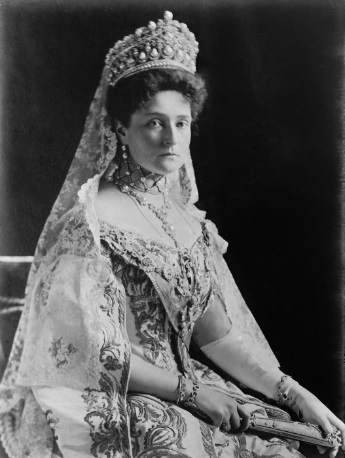 (Святая царица Александра Федоровна)Самое богатое наследство, которое родители могут оставить детям, это счастливое детство, с нежными воспоминаниями об отце и матери."(Святая Царица Александра)________________________________________________________________________________________________________________________________________№2Посмотрите на фотографию царской семьи. Сколько членов семьи вы насчитали? Прослушайте текст о воспитании детей в царской семье.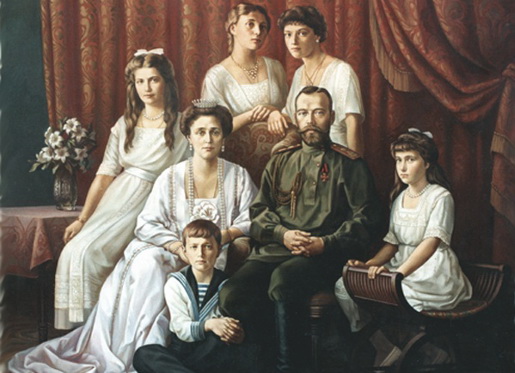 Что нового вы узнали о воспитании детей в царской семье? Детям жилось легко? Какие трудности и лишения они испытывали? Пошло ли строгое воспитание им на пользу? Какие отношения были между детьми и родителями? Почему?________________________________________________________________________________________________________________________________________________________________________________________________________________________________________________________________________________№3Запишите названия памятников и икон, что вы о них запомнили?№4Прослушайте поучительную притчу о блудном сыне, которую Иисус рассказывал своим ученикам. Как притча «О блудном сыне» связана с темой нашего урока? Могут ли даже взрослые дети обращаться за помощью к родителям?_______________________________________________________________________________________________________________________________________________________________________________________________________________________________________________3 этап. Рефлексия. «Список добрых дел»Вспомни тему урока. О чем мы сегодня говорили? Подумай о том, что ты после уроков вернёшься домой, где тебя ждут родители. Составь список добрых дел, которыми ты мог бы помочь и порадовать родителей и других членов семьи (3-5 мин.). После составления, покажи список соседу по парте, обсуди в паре, что можно еще добавить в список. Придя домой, начни делать добрые дела.ЗАПОЛНИ ЛИСТ САМООЦЕНКИШкала оценкиОт 0-3 баллов – «3»;От 4-6 баллов – «4»;От 7 и более баллов – «5»Рекомендации по разработке заданий к Уроку «Семья и Отечество в моей жизни»Структура и содержание учебных заданий, представленных в сценарии Урока «Семья и Отечество в моей жизни» должны соответствовать требованиям ФГОС. По аналогии с уроками истории, обществознания, литературы, которые можно провести по теме «Семья и Отечество в моей жизни», воспитательные мероприятия также должны способствовать формированию личных, познавательных, регулятивных и коммуникативных учебных действий и отражать личностные и метапредметные результаты.Для формирования личностных результатов используются следующие виды заданий:участие в проектно-исследовательской деятельности;выполнение учащимися творческих заданий;оценивание события, происшествия.Для диагностики и формирования познавательных действий используем следующие задания:«найди отличия» (можно задать их количество);«на что похоже?»;поиск лишнего;«лабиринты»;упорядочивание;«цепочки»составление схем-опор;работа с разного вида таблицами;работа со словарями.Для диагностики и формирования регулятивных действий используем задания:«преднамеренные ошибки»;поиск информации в предложенных источниках;взаимоконтроль;«ищу ошибки».Для диагностики и формирования коммуникативных умений и навыков: составь задание партнеру;·анализ работы товарища; групповая работа; «отгадай, о ком говорим»; «подготовь рассказ...», «опиши устно...», «объясни...».Рекомендации по разработке заданий к Уроку для учащихся, включающие описание типовых заданий для самостоятельной работы учащихся	Самостоятельна работа учащихся на Уроке является одной из самых доступных и проверенных практикой форм активизации познавательной деятельности учащихся.В дидактике под самостоятельной работой понимают любую, организованную учителем, активную деятельность учащихся, направленную на выполнение определенной дидактической цели в специально отведенное для этого время: поиск знаний, их осмысление, закрепление, формирование и развитие умений и навыков, обобщение и систематизацию знания.	В практике можно выделить три уровня самостоятельной деятельности учащихся.Копирование действийучащимися по заданному образцу. Такие задания предполагают идентификацию объектов и явлений, их распознавание путем сравнения с известным образцом. На этом уровне осуществляется подготовка учащихся к самостоятельной деятельности.Репродуктивная деятельность учащихся, связанная с воспроизведением информации о различных свойствах учебного объекта. Учащиеся выполняют задание известными способами или по заданным алгоритмам.Продуктивная деятельность по самостоятельному применению приобретенных знаний для решения задач, выходящих за пределы известного образца, такие задания требуют от учащихся способности к индуктивным выводам и обобщениям, творческого подхода к решению учебной задачи.В соответствии с уровнем самостоятельной деятельности учащихся выделяют четыре типа самостоятельных работ:воспроизводящие, реконструктивно-вариативные, эвристические и творческие работыКаждый из этих типов имеет свою дидактическую цель.Воспроизводящие самостоятельные работы по образцу необходимы для запоминания способов действий в конкретных ситуациях, формирование умений и навыков и их прочного усвоения. При выполнении работ этого типа деятельности учащихся работа не вполне самостоятельная, поскольку их самостоятельность ограничивается простым воспроизведением, повторением действий по образцу. Однако, роль таких работ достаточно значительная. Они формируют почву для действительно самостоятельной деятельности ученика. Роль учителя состоит в том, чтобы для каждого ученика определить оптимальный объем работы.Реконструктивно-вариативные самостоятельные работы позволяют на основе ранее полученных знаний и данной учителем идеи, самостоятельно найти конкретные способы решения. Самостоятельные работы этого типа способствуют осмысленному переносу знаний в типовые ситуации, выработке умений анализировать события, явления, факты, формированию приемов и методов познавательной деятельности, создают условия для развития умственной активности учащихся.Эвристические самостоятельные работы формируют умения и навыки поиска ответа за пределами известного образца. Ученик сам выбирает путь решения задачи на основе уже известных ему знаний. Постоянный поиск новых решений, обобщение и систематизация новых знаний, перенос их в новые, нестандартные ситуации делают знания ученика более гибкими, мобильными. Ученики вырабатывают умения и навыки самообразования. Виды эвристических самостоятельных работ могут быть самыми разнообразными: анализ и объяснение своего взгляда на явления, обоснование выводов с помощью аргументов, рассуждение о ситуации, событии, явлении, демонстрация решения, моделирование действий, способов решения учебной задачи.Творческие самостоятельные работы один из самых сложных видов системы самостоятельной деятельности учащихся, позволяющий им получать принципиально новые знания, укрепить навыки самостоятельного поиска знаний. Умственная деятельность школьников при решении проблемных, творческих заданий аналогична умственной деятельности творческих и научных работников. Задачи такого типа – эффективное средство формирования творческого мышления учащихся.Каждый тип самостоятельной работы представлен разнообразием видов работ, которые можно в структуру или сценарий урока или внеурочного занятия по указанной теме:	 Работа с литературными источниками. Умение работать с книгой, культура чтения, стремление к ней тесно связаны с развитием человека. На уроке может быть применен один или несколько вариантов работы с информационными источниками, К типовым заданиям по работе с источниками информации можно отнести: составление плана ответа по прочитанным текстам; краткий конспект текста, поиск ответа на ранее поставленный к тексту вопрос, анализ, сравнение, обобщение и систематизация материала нескольких источников, написание аннотации, эссе, сочинений-рассуждений,работа с первоисточниками, справочниками, научно-популярной литературой, конспектирование и аннотирование по теме или вопросу, подготовка докладов и рефератов.	Рецензирование книги, журнальной или газетной статьи, радио- или телепередачи, составление аннотированных списков и обзоров сайтов по теме семьи – такие виды работы с источниками информации помогут установить реальную связь урока «Семья и Отечество в моей жизни» с жизнью.	В процессе самостоятельной работы с книгой можно индивидуализировать задания: учащимся с различными учебными возможностями можно дать задания разного уровня самостоятельности.	Составление словаря терминов и понятий по теме семьи и семейных отношений способствует систематизации и усвоению материала. Содержание словаря составляют понятия, наиболее характерные для содержания Урока, являющиеся ключевыми для понимания мировоззренческой и культурной специфики изучаемого. Работа со словарем способствует не только пониманию сути изучаемых явлений и фактов, но и совершенствует навыки работы с источниками информации, навыки устной и письменной речи, т.к. требует создания точных, понятных, грамотных формулировок. Безусловно, составленный на уроке или в процессе выполнения домашнего задания понятийный словарь по указанной теме не может претендовать на абсолютную полноту и глубину, его содержание в значительной мере зависит от уровня подготовки класса, от содержания доступных учащимся источников информации.При составлении понятийного словаря к Уроку «Семья и Отечество в моей жизни» учащиеся должны не просто осмыслить изучаемое явление и отобрать или сформулировать наиболее удачное определение понятия, но и мотивировать свой выбор, объяснить, почему данное понятие является значимым, определяющим для данной темы.Целесообразно включать работу над составлением понятийного словаря в завершающий этап урока.ПРИЛОЖЕНИЕ 10. Методические рекомендации по работе с литературными источниками:самостоятельную работу учащихся по изучению литературы необходимо тщательно планировать, считая её полноценным видом учебной работы на уроке;действиями учеников нужно четко управлять: что читать, с какой целью, на какие вопросы им следует отвечать, какие упражнения выполнять после прочтения текста;нецелесообразно давать задание на заучивание наизусть прочитанного. Для учащихся важнее выделить главную идею и составить план самостоятельно изученного;шире использовать графический материал для самостоятельной работы: анализ рисунка, рассказ по картинкам, анализ диаграмм, графиков, схем и т.п.;работу с литературой и учебником необходимо использовать на всех этапах урока, так, как только при комплексном подходе создается определенная система, приобщающая учащихся к самостоятельности;составить систему вопросов, на которые в тексте нужно найти ответ;предложить учащимся пересказать своими словами основную мысль прочитанного абзаца, доказательства, разделить текст на части, выделить в них опорные пункты, которые являются стержнем абзаца или текста.Большинство из перечисленных видов самостоятельных работ может использоваться на разных уровнях самостоятельной деятельности учащихся, т.е. отнесено к каждому из отмеченных выше типов самостоятельных работ.Рекомендации по разработке заданий к Уроку для учащихся, включающие описание типовых заданий для групповой работы учащихся	Групповая работа относится к коллективному виду деятельности учащихся. Ее успех во многом будет зависеть от четкого распределения обязанностей внутри микро-групп, а также от оперативной помощи и поддержки учителя. При этом в значительной мере возрастает индивидуальная помощь школьников друг другу. Результаты подобной деятельности весьма ощутимы. Учащиеся приучаются к коллективной работе с одновременным формированием у них положительных нравственных качеств.При организации работы в группе необходимо учитывать личностные характеристики учащихся, степень развития их универсальных учебных действий и предметных умений, степень заинтересованности и владения общекультурным материалом, а также степень самостоятельности в овладении способами оптимизации учебной деятельности.Работа в группе также позволяет ученикам получить эмоциональную и содержательную поддержку, создает эффект включенности в общую работу класса. Одна из задач, стоящих перед учителем при организации работы в группах, – создание перспективы для получения индивидуального образовательного результата каждым учеником.Групповая работа может быть эффективна только при условии соблюдения определенных правил: организационная и содержательная поддержка со стороны учителя; четкий инструктаж; владение учителем приемами установления и регулирования взаимоотношений между учащимися, стимулирование и поощрение самостоятельности и инициативности. Также необходимо соблюдать временные ограничения: работа в группе не должна превышать 10—15 минут.При групповой организации учебной деятельности школьников эффективно применение игровых методик, включение в учебное целеполагание элементов состязательности.К формам и видам групповой работы можно отнести:Взаимные вопросы и задания групп. После прочтения текста, просмотра кинофрагмента или иллюстративного материала, сообщения, рассказа учителя, экскурсии и т.д. учащиеся сами формулируют вопросы и задания содержательного или проблемного характера, которые потом распределяются между группами. Распределение предпочтительно проводить в игровой форме (например, с помощью «черного ящика», «волшебной шляпы» или по аналогии с игрой в фанты).Взаимообъяснение. Предметом деятельности в этой учебной ситуации может выступать как содержание изучаемого материала, так и собственно организация деятельности. В первом случае учащиеся выступают в роли учителя, рассказывая, демонстрируя или объясняя одноклассникам небольшой фрагмент темы. Во втором случае учащиеся дают одноклассникам рекомендации по организации работы в группе, поиску информации, предлагают свой алгоритм выполнения задания и т.д.Беседа. Является фронтальной формой работы, поэтому важно, чтобы она не превращалась в лекцию учителя. При организации и проведении беседы на уроке учителю необходимо владеть способами установления, поддержания и активизации механизмов обратной связи. В основе беседы лежит хорошо продуманная система логически связанных вопросов, которые по содержанию и форме соответствуют уровню развития учащихся и особенностям изучаемой темы. Беседа может быть репродуктивного или эвристического характера. В первом случае предполагается сознательное усвоение и последующее воспроизведений учащимися знаний. Беседа эвристического характера нацелена на стимулирование и мотивацию учебной деятельности учащихся, на создание темы.Интервью. Эта форма учебной деятельности может быть использована как в урочной, так и во внеурочной деятельности учащихся в качестве пролонгированного домашнего задания (например, взять интервью по определенной теме у членов своей семьи, старшеклассников, представителей педагогического коллектива школы). Также в формате интервью может осуществляться рефлексия по итогам работы класса на уроке или по итогам изучения темы. Вопросы для интервью должны быть разработаны самими учащимися, а полученные ответы могут использоваться в дальнейшем, например, в качестве материала для создания проблемных ситуаций. Также результаты проведения интервью по особо важным разделам курса могут лечь в основу большого итогового проекта, который предполагается презентовать по окончании обучения.Драматизация (театрализация). Эта форма организации учебной деятельности обладает большой привлекательностью для учащихся любого возраста, т.к. по своей сути близка к игре, а также предоставляет им возможности для самопрезентации. Однако необходимо помнить, что необходимый педагогический эффект драматизации достигается при условии активного участия детей в деятельности на всех этапах: написание сценария, распределение ролей, режиссура, сценография, костюмирование и т.д., каждый из которых может быть поручен определенной творческой группе. Драматизация может быть включена в урок в качестве иллюстративного фрагмента или презентации выполнения домашнего задания, либо стать результатом долгосрочной проектной работы учащихся.Составление галереи образов. Эта работа направлена прежде всего на формирование образного восприятия изучаемого материала, на установление внутренних связей темы не только на теоретическом, но и на визуальном уровне. Еще одна важная задача, решаемая организацией такой работы – формирование культурной эрудиции учащихся. Содержанием Галереи образов может стать самый разнообразный наглядный материал: фотографии, иллюстрации, репродукции картин, фотографии и изображения и бытовых предметов, характерные для рассматриваемого вопроса данной темы.Галерея образов может представлять собою выставку, оформленную учащимися, или, благодаря информационно-коммуникационным технологиям, она может быть выполнена в форме презентации с применением компьютерной программы PowerPoint.«Экспонаты» для «галереи образов» учащиеся собирают и оформляют на основе изучения литературы, бесед с родителями и родственниками, изучив страницы сайтов по теме в сети Интернет. Желательно, чтобы каждый «экспонат», помещенный в экспозицию, сопровождался краткой аннотацией, работа над которыми – еще один этап закрепления теоретических сведений. Написание кратких аннотаций также способствует развитию навыков письменной речи учащихся, навыков работы с источниками информации. Учащиеся могут быть объединены в творческие группы, задача каждой из которых – подбор материала в рамках одной тематической линии. Отобранные материалы обсуждаются в микро-группе, а затем презентуются классу.Описанные формы и виды групповой работы будут эффективны для раскрытия содержания темы только при условии существования в классе благоприятной общей атмосферы, установки на взаимоподдержку и заинтересованность содержанием темы Урока и результатом собственной учебной деятельности.Рекомендации по разработке заданий к Уроку для учащихся, включающие описание типовых заданий для устных видов работыУчебная играСовременные теоретики педагогики Г.К. Селевко, В.П. Беспалько, В.С. Кукушкин осуществляя классификацию педагогических технологий, выделяют игру как особую образовательную и воспитательную технологию.	Игровая технология строится как целостное образование, охватывающее определенную часть учебного процесса и объединенное общим содержанием, сюжетом и персонажем.	В современном учебно-воспитательном процессе, где ставка делается на активизацию и интенсификацию процесса, игровая деятельность может использоваться в следующих случаях:в качестве самодеятельной технологии освоения понятий и тем;в качестве занятия или его части;в качестве технологии внеклассной работы.Игра выполняет ряд важных функций:Функция социализации. Игра – есть сильнейшее средство включения в систему общественных отношений, усвоения богатств культуры.Функция межнациональной коммуникации. Игра позволяет усваивать общечеловеческие ценности, культуру представителей разных национальностей, поскольку игры национальны и межнациональныеФункция самореализации в игре на «полигоне человеческой практики».Игра позволяет, с одной стороны, построить и проверить проект снятия конкретных жизненных затруднений, с другой, выявить недостатки опыта.Коммуникативная функция игры ярко иллюстрирует факт, что игра – деятельность коммуникативная, позволяющая входить в сложный контекст человеческих коммуникаций.Диагностическая функция игры представляет возможность педагогу диагностировать различные проявления в поведении (интеллектуальные, эмоциональные, творческие). Игра как «поле самовыражения», где игроки самовыражают и самоутверждают себя.Терапевтическая функция заключается в использовании игры как средства преодоления различных трудностей, возникающих в поведении, общении.Функция коррекции – есть внесение позитивных изменений, дополнений в структуру личных показателей личности, в которых она идет от развлечения к развитию.Развлекательная функция – одна из основных.Игра стратегически – только организованное культурное пространство развлечений, в котором личность развивается.Современные психологи Е.А. Леванова, А.Г. Волошина, В.А. Плешаков, А.Е. Соболева, И.О. Телегина, рассматривая специфику игрового взаимодействия, определяют ряд признаков игры как педагогической технологии:Признак ограниченности предусматривает, что игра разыгрывается в определенных рамках временных и пространственных. Ее течение и смысл заключены в ней самой. С временной ограниченностью связано одно качество: будучи однажды сыгранной, игра останется в памяти участников и зрителей как некое духовное творение (ценность), которое может быть повторно сыграно в любое время.Что касается пространственного ограничения, то оно очевидно – любая игра протекает внутри своего специфического пространства. Внутри этого пространства царит свой особый и безусловный порядок, обусловленный правилами. Благодаря правилам она возобновляется вновь и вновь.Признак эстетичности. Правила, порядок игры создают ее эстетику. Чем больше игра отражает жизнедеятельность личности или социальной группы, тем полнее она растворяется в культуре.Признак добровольности. Игра не долг, а закон. Игра добровольна, она не заставляет, а привлекает, втягивает в игровой процесс.Признак неординарности. Отражает творческий характер игровых взаимодействий.Признак включенности. Подчиняясь игровым правилам, человек свободен от условностей. Игра снимает жесткое напряжение, в котором современный человек пребывает в повседневной жизни. Это достигается включенностью в игру. Включившись в игру, участник может подвергнуться своеобразной проверке своей физической силы, упорства, выдержки, смекалки и находчивости, умений и мастерства, а вместе с тем проверке подвергнуться и духовные силы, и качества участника: его порядочность и отзывчивость, ответственность и честность, практически все нравственно приемлемые нормы. Объединяющее участников – партнеров по игре – чувство, что они пребывают в некоем исключительном положении, вместе делают что-то важное. При подготовке и проведении учебной игры на Уроке необходимо соблюдать следующие педагогические условия:свободная развивающая деятельность;активный характер этой деятельности («поле творчества»: свобода фантазии и импровизации);эмоциональная приподнятость деятельности, соперничество, состязательность, конкуренция («эмоциональное напряжение»);наличие прямых или косвенных правил, отражающих содержание игры, логическую и временную последовательность ее развития.В структуру учебной игры входят:•	роли, взятые на себя;•	игровые действия как средства реализации этих ролей;•	игровое употребление предметов, т.е. замещение реальных вещей игровыми, условными•	сюжет (содержание) – область действительности, условно воспроизводимая в игре.Игровое взаимодействие как система компонентов имеет несколько уровней:Функциональный уровеньФизеологический уровеньПсихологический уровеньПедагогический уровеньЛичностный уровеньФункциональный – самый «верхний» компонент игрового взаимодействия, то, что «лежит на поверхности». Отражает то, кто и как играет, насколько увлечены участники и ведущий игрой. На этом этапе важно определить задачи игрового взаимодействия.Физиологический компонент – отражаетфизиологические механизмы и влияния игрового взаимодействия (двигательной активности, деятельности головного мозга, развитие координации движений).Психологический компонент – отражает влияние игры на психологические механизмы личности: развитие памяти, внимания, мышления, воображения, регуляция эмоционального состояния, приобретение коммуникативных навыков.Педагогический компонент – развитие коллективных навыков, чувства сопричастности коллективу, ответственности перед другими участниками игры за ее результаты.Личностный (латентный) – он направлен на отсроченный результат, приводящий к личному развитию участника игры, может проявиться значительно позже окончания игрового взаимодействия.При подготовке к игровому взаимодействию, если мы хотим не просто провести время, а добиться конкретного результата, необходимо учитывать цель, с которой проводится игра, задачи, которые она решает. После игры целесообразно провести анализ игрового взаимодействия, затрагивая решение тех задач, которые играющие в состоянии осознать.	Логика игрового взаимодействия основывается на нескольких правилах:во-первых, каждый педагог должен продумать логику построения игр, которые будут использоваться. Обычно, они выстраиваются по принципу «от простого – к сложному»;во-вторых, важно создать настроение на игру, провести так называемую настройку;в-третьих, педагог должен иметь достаточно большой запас – багаж игр для разных целей, актуальных для группы играющих, знать технологию игрового взаимодействия: первым этапом любой игры является настройка на нее; вторым этапом любого игрового взаимодействия должна стать четкая инструкция;в-четвертых, продуманность и предвидение того, как развивается мотивация участников игры в течение каждого этапа игрового взаимодействия, что привлекает участников игры на каждом ее этапе и заставляет проявлять активность.Результативность игрового взаимодействия обеспечивается соблюдением четырех принципов:принцип ситуативности игрового взаимодействия. Подразумевает умение в реальной ситуации быстро реагировать на происходящее, откорректировать свои действия; необходимо заранее просчитывать возможные ситуации игрового взаимодействия.вариативности игрового взаимодействия. Умение использовать практически любую игру в различных вариантах. Вариативность предусматривает наличие в опыте преподавателя большого количества игр.принцип личностной адаптивности игрового взаимодействия. Важно, чтобы в игровом взаимодействии человек оставался самим собой, проявлял свои истинные чувства и качества. У каждого человека есть свои сильные стороны, их нужно использовать в игре для получения авторитета в группе, так необходимого для игровогопринцип целесообразности игрового взаимодействия. Любая игра несет в себе абсолютно конкретный смысл. Игра организуется с определенными, конкретными целями.Данные принципы при их соблюдении обеспечивают успешность и эффективность игрового взаимодействия.Педагогическая игра – форма учебной деятельности, котораяобладает существенным признаком - наличием четко поставленной цели обучения и соответствующего ей педагогического результата, которые могут быть обоснованы, выделены в ясном виде и характеризуются учебно-познавательной направленностью.	В образовательной практике педагогические игры – достаточно обширная группа методов и приемов организации педагогического процесса.	Педагогические игры разнообразны по целям, организационной структуре, возможностям их использования, специфике содержания.	Особое место в комплексе игровых технологий отводится деловой игре. Она решает комплексные задачи: усвоение и закрепление нового, развитие творчества, дает возможность изучить материал с разных позиций.Цели деловой игры выступают в трех ракурсах:игровые,дидактические (учебно-познавательные),педагогические.Определение места и роли деловой игры в Уроке может зависеть от ряда факторов:Целевой установки (познавательная игра, обобщающая и закрепляющая изученный материал, контролирующая усвоение материала),Специфики игровых действий (театрализованная, имитационная, соревновании и т.п.)Материально-технического обеспечения (видеоматериалы, музыкальное оформление),Возможностей и способностей самих обучающихся, от их интереса к игре и творческой активности.Благодаря коллективному творчеству ученики приобретают незаменимые навыки социального взаимодействия, усваивают как общечеловеческие ценностные установки, так и базовые ценностные ориентиры, присущие данной профессии.
В последние годы деловые игрыиспользуются, как правило, в трех различных аспектах:игра - обучениеигра - тренингигра - исследованиеВыделяют различные модификации учебных игр, которые с успехом можно применить в Уроке	Имитационные игры. На занятиях имитируется жизнь семьи, ситуации семейного общения.	Операционные игры. Они помогают отрабатывать выполнение конкретных операций, действий. Игры этого типа проводятся в условиях, имитирующих реальные, например, русскую избу, современную квартиру, двор, класс и т.п.	Исполнение ролей. В этих играх отрабатывается тактика поведения, действий, выполнения функций и обязанностей какого-либо лица.	«Деловой театр» - разыгрывание каких-либо ситуаций и поведения членов семьи в конкретной ситуации.	Психодрамма и социодрамма. Они весьма близки к «исполнению ролей» и «деловому театру». Это такой же «деловой театр», но уже социально-психологический, в котором отрабатывается умение чувствовать ситуацию, оценивать ситуацию и состояние другого человека.Однако следует отметить, что в чистом виде эти игры не используются; каждая конкретная учебная игра несет в себе переплетение указанных аспектов, либо в соответствии с определенными целями игры акцент может делаться на каком-то одном аспекте.	Рекомендуем также ряд активных методов и способов обучения, которые могут составлять технологическое и методическое ядро Урока.Анализ конкретных ситуаций (case-study)Анализ конкретных ситуаций (case-study) – один из наиболее эффективных методов активной познавательной деятельности. Метод анализа конкретной ситуации, развивающий способность к анализу нерафинированных жизненных и производственных задач. Важно выделить проблему в конкретной ситуации и выработать шаги по ее решению, определив свое отношение к проблеме.Выделяют следующие виды учебных ситуаций:	Ситуацию-проблему – представляет определенное сочетание факторов из реальной жизни. Участники являются действующими лицами игровой ситуации, пытающимися найти выход из ситуации или обосновать его невозможность.	Ситуацию-оценку. Описывает положение, выход из которого уже найден. Проводится критический анализ ранее принятых решений. Дается мотивированное заключение по поводу произошедших событий с позиции стороннего наблюдателя. (М. Новик)	Ситуацию иллюстрацию. Поясняет сложную ситуацию или проблему, относящуюся к основной теме и заданию. Не требует самостоятельности мышления и рассуждений. Это примеры, поясняющие суть.	Ситуацию упражнение. Предусматривает применение ранее выделенных положений и предполагает очевидные и бесспорные решения проблемы. Такие ситуации могут развивать определенные навыки и умения. Носят в основном, тренировочный характер и помогают приобрести опыт.Семинар-дискуссияДискуссия – процесс диалогического общения участников, вокруг которого происходит формирование практического опыта совместного участия в обсуждении и разрешении теоретических и практических задач.Дискуссия (от лат.discussio – исследование, рассмотрение) всестороннее обсуждение сложного спорного вопроса на публичном собрании, в частной беседе, споре. Дискуссия состоит в коллективном обсуждении какого-либо вопроса, проблемы или сопоставление информации, идей, мнений, предложений. Цели дискуссии различны:•	обучение,•	тренинг,•	 диагностика,•	преобразование,•	стимулирование творчестваПри организации педагогической дискуссии включаются комплексные цели.Если тема обширна (содержит большой объем информации), то цели дискуссии – сбор и упорядоченье информации, поиск альтернатив. Если тема дискуссии узкая – дискуссия может закончиться выработкой общего решения (рекомендаций).Эффективность проведения дискуссии зависит от следующих факторов, как:•	подготовка (информированность) выступающих по проблеме;•	семантическое однообразие (единообразное толкование терминов по проблеме обсуждения);•	корректность поведения участников;•	умение преподавателя проводить дискуссию.Семинар-дискуссия (групповая дискуссия) образуется как процесс диалогического общения участников, в ходе которого происходит формирование практического опыта участия в разрешении теоретических и прикладных проблем.Во время семинара-дискуссии участники учатся выражать свои мысли аргументировано, опровергать оппонента. Делать доклады, выступления.Необходимым условием продуктивной дискуссии являются личные знания, приобретенные участником в предшествующий период обучения (на лекциях и семинарах)В дискуссии участник (воспитатель, куратор, педагог, родитель) получает возможность для самореализации, выражающейся в построении собственных алгоритмов поведения и профессиональных действий, что обуславливает высокий уровень интеллектуальной и личной активности, активной включенности в процесс познания.	Семинар-дискуссия может получить своего рода ролевую «инструментовку», отражающую реальные позиции людей, участвующих в дискуссии. В зависимости от целей семинара – дискуссии роли могут варьироваться: ведущий, логик, оппонент, эксперт, психолог и др.	Если участник выступает в качестве ВЕДУЩЕГО – он получает полномочия помощника преподавателя по организации дискуссии: поручает кому-то из игроков сделать доклад по теме, руководит ходом обсуждения, следит за корректностью общения в процессе дискуссииОППОНЕНТ (РЕЦЕНЗЕНТ) – должен воспроизвести позицию докладчика, выявить ее уязвимые стороны или ошибки аргументации, и, кроме того, предложить собственный вариант решения проблемы.ЛОГИК – выявляет ошибки в рассуждениях докладчика и оппонентов, следит за верным применением в речи терминов по проблеме, уточняет ход доказательств и опровержений.ПСИХОЛОГ – отвечает за продуктивное общение, анализирует поведение участников дискуссии, дает общую оценку стилям и манере общения в дискуссии, вырабатывает рекомендации по эффективности дискуссии.ЭКСПЕРТ – оценивает продуктивность всей дискуссии, дает оценку вкладу каждого участника (группы), определяет эффективность дискуссии, делает выводы и обобщения.Можно ввести в дискуссию новые роли, можно использовать несколько участников с одинаковыми ролями (несколько экспертов, логиков, психологов), с тем, чтобы большее число участников получили соответствующий опыт.Правильно организованная дискуссия проходит три стадии развития: ориентация, оценка, консолидация.На первой стадии участники адаптируются к проблеме и друг к другу, т.е. в это время вырабатывается определенная установка на решение проблемы. При этом перед организатором дискуссии стоят следующие задачи:•	сформулировать проблему и цель дискуссии. Для этого надо объяснить, что обсуждается, что может дать обсуждение;•	провести знакомство участников;•	создать необходимую мотивацию, изложить проблему и показать ее значимость, выявить в ней нерешенные и противоречивые вопросы, определить ожидаемый результат;•	установить регламент дискуссии, регламент выступлений;•	сформулировать правила ведения дискуссии. Выступить должен каждый. Нужно проявлять корректность к выступающим, аргументы оппонентов должны быть обоснованы;•	добиться единообразия толкования терминологического аппарата обсуждаемой проблемы;•	создать доброжелательную атмосферу.Вторая стадия – стадия оценки. Обычно предполагает ситуацию сопоставления, конфронтации и даже конфликта идей, которое не должно перерасти в конфликт личностей.	 На этой стадии перед преподавателем (организатором «круглого стола») стоят следующие задачи:•	начать обмен мнениями, что предполагает выступления участников. Преподавателю не рекомендуется брать слово первым.•	Собрать максимум идей, планов, предложений. Для этого необходимо активизировать каждого участника. Участник может высказать свои предложения сразу, выступая со своим сообщением, или позже, после сообщения.•	Не уходить от темы;•	Поддерживать высокий уровень активности всех участников, не допускать чрезмерной активности одних за счет других;•	Оперативно проводить анализ высказываний, идей, мнений, прежде, чем переходить к следующему витку дискуссии. Такой анализ представляет резюме или выводы, которые даются с интервалом во вре5мени 10-15 минут. Часть выводов могут делать сами участники.Третья стадия – стадия консолидации. Предполагает выработку единых или компромиссных решений, выводов, рекомендаций. Задачи преподавателя:•	Проанализировать и оценить проведенную дискуссию, подвести итоги, результаты. Сопоставить первоначальные цели и результаты, выявить положительное и отрицательное.•	Помочь участникам прийти к согласию. Выслушав все толкования итоговых решений.•	Принять групповое решение совместно с участниками. При этом подчеркнуть достоинства каждой позиции.•	в заключительном слове подвести группу к общим конструктивным выводам, имеющим познавательное и прикладное значение.•	Добиться чувства удовлетворенности от участия в дискуссии. Поблагодарить участников за дискуссию.Основная роль принадлежит, конечно, преподавателю. Он должен организовать такую подготовительную работу, которая обеспечит активное участие большинства в дискуссии. Он определяет проблему и подбирает литературу к теме обсуждения, распределяет формы участия в коллективной работе, готовит выступающих к выполнению ролей. Во время семинара-дискуссии преподаватель задает вопросы. Делает уточнения по ходу ведения дискуссии. Он руководит всей работой семинара и подводит итоги дискуссии.На таких занятиях важен доверительный тон общения со всеми участниками, уважение к их мнению. Не следует подавлять выступающих своим авторитетом, необходимо создавать атмосферу интеллектуальной раскованности, использовать приемы преодоления барьеров общения, реализовать, в конечном счете, педагогику сотрудничества.Целесообразно конкретизировать основные качества и умения, необходимые организатору дискуссии:•	Высокий профессионализм- знание материала в рамках обсуждаемой проблемы;•	Речевую культуру – свободное и грамотное владение профессиональной терминологией;•	Коммуникабельность- умение найти подход к каждому слушателю, проявить требовательность, при этом, соблюдая педагогический такт•	Быстрота реакции;•	Способность лидировать;•	Умение вести диалог;•	Прогностические способности, позволяющие предусмотреть все трудности в выделенном материале, спрогнозировать ход и результаты педагогического воздействия;•	Умение анализировать и корректировать ход дискуссии;•	Умение владеть собой;•	Умение быть объективным.Составной частью дискуссии является процедура составления вопросов и ответов:Умело поставленные вопросы позволяют делать дискуссию продуктивной.Вопросы, используемые в процессе дискуссии могут быть: закрытыми и открытыми, уточняющими (Верно ли? Правильно ли я понял?); вспомогательными (Что? Когда? Где?), простые и сложные, провоцирующие и улавливающие, корректные и некорректные.С педагогической точки зрения вопросы бывают также контролирующие, активизирующие внимание, активизирующие память, мышление.Ответы могут быть: точными, неточными, прямыми и косвенными, позитивными и негативными, многозначными, и односложными, краткими и развернутыми.Для более эффективных результатов дискуссии, она должна быть правильно организована:•	организатор должен заранее подготовить вопросы, которые нужно ставить по ходу дискуссии, чтобы она не угасала;•	не допускать ухода от контекста обсуждаемой проблемы;•	не допускать превращение дискуссии в диалог или монолог;•	обеспечить вовлечение в дискуссию как можно большего числа участников;•	не оставлять без внимания неверные суждения;•	не торопиться самому отвечать на вопросы, стоящие в дискуссии;•	следить, чтобы объектом обсуждения становилась мысль, а не личность, ее высказывающая;•	сравнивать разные точки зрения.Чтобы не погасить активность участников организатору важно:•	Не превращать дискуссию в контрольный опрос;•	Не давать оценки суждениям раньше коллективного обсуждения;•	Не подавлять аудиторию лекторским монологом;•	Помнить, что в дискуссии главное действующее лицо не преподаватель- организатор дискуссии, а участники.Во время дискуссии царит деловой шум, но именно он является условием эффективности данной формы. Преподаватель должен уметь в этом многоголосье услышать главные направления, идеи, предложения.«Круглый стол»«Круглый стол» - это метод активного обучения, одна из организационных форм познавательной деятельности, позволяющая закрепить полученные ранее знания, восполнить недостающую информацию, сформировать умения решать проблемы. Характерной чертой «круглого стола» является сочетание тематической дискуссии с групповой консультацией. Наряду с активным обменом знаниями у участников формируются умения излагать мысли, аргументировать, обосновывать предполагаемые решения. При этом происходит обобщение знаний, полученных ранее, а также выявление проблем и вопросов для обсуждения. Важное условие проведения «круглого стола» состоит в том, что общение должно происходить «глаза в глаза». Расположение участников должно быть лицом друг к другу, а не в затылок, как на обычном занятии, что приводит к возрастанию активности, увеличению числа высказываний, возможности личного включения каждого в обсуждение, повышать мотивацию, включает невербальные средства общения.Учитель-организатор также располагается в общем кругу, как равноправный участник общения, что создает менее формальную обстановку для дискуссии.Основную часть «круглого стола» составляет дискуссия.Методика «Мозгового штурма»«Мозговой штурм» («брейнсторминг») – широко применяемый способ продуцирования новых идей для решения научных и практических проблем. Его цель – организация коллективной мыследеятельности для поиску нетрадиционных путей решения проблем.	Использование метода «брейнсторминга» позволяет решать следующие задачи:•	творческое усвоение теоретического материала;•	связь теоретических знаний с практикой;•	активизация учебно-познавательной деятельности обучаемых;•	формирование способности концентрировать внимание и мыслительные усилия на решении актуальной задачи;•	формирование опыта коллективного принятия решений.Общим требованием, которое необходимо учитывать при выборе вопроса для мозгового штурма – возможность многих неоднозначных вариантов ответа на вопрос, который выдвигается перед участниками как учебная задача.Подготовка к мозговому штурму включает шаги:•	определение цели и задач мозгового штурма как этапа Урока•	планирование общего хода диалога в процессе «мозгового штурма»•	подбор вопросов для разминки;•	разработка критериев для оценки предложенных решений;•	обобщение результатов обсуждения (диалога), итог «брейнсторминга».Существуют некоторые правила, которые определяют эффективность данного брейнсторминга как формы обучения:•	во время обсуждения (сессии) нет авторитетов. Есть ведущий и участники;•	категорически запрещаются критические замечания и оценки, они тормозят выработку новых идей;•	как бы ни была фантастична идея, выдвинутая участниками, она должна быть встречена с одобрением;•	необходимо понимать важность принятия решений по выделенной проблеме;•	не думайте, что проблема может быть решена известным способом;•	чем больше выдвинуто идей, тем скорее будет найдена верная версия решения проблемы;•	перед началом каждый участник отвечает на вопросы:Кому и для чего это нужно?Что произойдет, если ничего не менять?Что произойдет, если я не выдвину ни одной идеи?Примерный алгоритм «Мозгового штурма» на Уроке.•	В начале занятия сообщается тема и формулируется проблема поиска, цели и задачи•	Затем формируется несколько рабочих групп по 3-5 человек.•	Каждая группа выбирает эксперта, в задачи которого входит фиксация идей, их оценка и выбор самой продуктивной. – 10 минут•	Группы рассаживаются по желанию, лицом друг к другу.•	Разминка. Фронтально - всей группой. Состоит в быстром поиске ответов на вопросы. Помогает освободиться от стереотипов мышления. Важен темп работы. Если в ответах возникает пауза – преподаватель сам дает 1-2 варианта ответа. Оценка ответам не дается. Но они воспринимаются доброжелательно. Время – 15-20 минут•	Начало. Учитель задает вопрос- проблему и определяет критерии оценки ответов. Эксперт записывает все выдвигаемые идеи. Учителю лучше не мешать работе групп. Рабочий шум - условие раскрепощения мысли. Время – 10-15 минут•	На этапе оценки эксперты объединяются в одну группу и на основе критериев и выписанных идей, выбирают наиболее интересные, продуктивные и т.п. для предоставления всем участникам Время – 15-20 минут•	В тот момент, когда эксперты обсуждают итоги, группе даются интересные и несложные задания.•	На заключительном этапе: эксперты делают сообщение о лучших версиях решения вопроса-проблемы. Выступают авторы наиболее успешных идей по решению обозначенного вопроса, обосновывая свое мнение и иллюстрируя свои позиции. Самый продолжительный по времени – 25-30 минут•	Учитель дает короткую и содержательную оценку работы группы.Как правило «мозговой штурм» проходит продуктивно и показывает хорошие результаты.Описание типовых заданий письменных видов работы на УрокеЭссеСредство, позволяющее оценить умение ученика письменно излагать суть поставленной проблемы, самостоятельно проводить анализ этой проблемы, делать выводы, обобщающие авторскую позицию по поставленной проблеме.Критерии оценки эссе:1) проверка работы на наличие в ней фрагментов текстов с бессмысленным набором слов, заменой букв и т.п.;2) соответствие содержания письменной работы её теме, полнота раскрытия темы (оценка того, насколько содержание письменной работы соответствует заявленной теме и в какой мере тема раскрыта);3) актуальность использованных источников (оценка того, насколько современны (по годам выпуска) источники, использованные при выполнении работы);4) стилистика письменной речи (оценка структурно-смысловой организации текста, внутренней целостности, соразмерности членения на части, соподчиненности компонентов работы друг другу и целому); наличие собственного отношения ученика к рассматриваемой проблеме/теме (присутствие авторского стиля, насколько точно и аргументировано выражено отношение к теме письменной работы).5) грамотность текста (оценка того, насколько владеет ученик навыками письма в соответствии с грамматическими нормами языка. Проверка текста на наличие грамматических ошибок, употребление штампов, то есть избитых выражений; употребление слов-паразитов; ошибочное словообразование; ошибки в образовании словоформ; ошибки в пунктуации и т.п.).Теоретическое моделирование и составление логических схемСхематическое представление некоторого объема знаний по теме Урока или отдельному вопросу, выраженных по принципу иерархии и взаимосвязей между различными структурными звеньями, характеризующими явление или понятие.Контрольное тестированиеКонтрольное мероприятие по материалу Урока или его части, состоящее в выполнении обучающимся системы стандартизированных заданий, которая позволяет автоматизировать процедуру измерения уровня знаний и умений, обучающегося.Тестирование включает в себя следующие типы заданий: задание с единственным выбором ответа из предложенных вариантов, задание на определение верных и неверных суждений; задание с множественным выбором ответов.Подготовка рекомендаций по разработке заданий к Уроку для учащихся, включающих творческие задания.Учебный проектПроектная деятельность является интегрированным видом деятельности, синтезирующим в себе элементы игровой, познавательной, ценностно-ориентационной, преобразовательной, учебной, коммуникативной, а главное творческой деятельности.Учебный проект – это самостоятельная познавательная, творческая или игровая деятельность учащихся по исследованию и решению или исследованию какой-либо проблемы, направленная на создание результата в виде реального объекта или разного рода теоретического (интеллектуального) продукта.	Учебный проект для учителя – это дидактическое средство, позволяющее обучать целенаправленной деятельности по нахождению способа решения проблемы путем решения задач, вытекающих из этой проблемы при рассмотрении их в определенной ситуации.	Учебный проект для ученика – это деятельность, позволяющая проявить себя, попробовать свои силы, приложить свои знания, принести пользу и показать публично достигнутый результат и одновременно возможность делать что-то интересное самостоятельно, в группе или самому, максимально используя свои возможности. Организация учебного проекта на Уроке предусматривает длительную предварительную подготовку и кратковременный характер от подготовки самой работы до её защиты, отведенный на определенном этапе занятия.Основные требования к проекту1. Ограниченность (по времени, целям и задачам, результатам и т.д.) – это характеристика проекта, позволяющая контролировать ход его реализации по четко определенным этапам на основании обозначенных, измеряемых результатов каждого этапа.Ограниченность проекта означает, что он содержит:- этапы и конкретные сроки их реализации;- четкие и измеряемые задачи;- конкретные и измеряемые результаты;- конкретное количество и качество ресурсов, необходимых для реализации.2. Целостность – общий смысл проекта ясен и очевиден, каждая его часть соответствует общему замыслу и предполагаемому результату.3. Последовательность и связность – логика построения частей, которые соотносятся и обосновывают друг друга. Цели и задачи напрямую вытекают из поставленной проблемы.4. Объективность и обоснованность – доказательность того, что идея проекта, подход к решению проблемы оказались не случайным образом, а являются следствием работы по осмыслению ситуации. Создание «продукта», имеющего практическое значение для учащихся и качественно нового в их личном опыте.5. Осведомленность в проблеме, средствах и возможностях решения вопроса.6. Жизнеспособность – определение перспектив развития проекта в дальнейшем, возможности его реализации в других условиях, чем он может быть продолжен.	Деятельность по созданию проекта называется проектированием. А проект представляет собой описание конкретной ситуации, которая должна быть улучшена, и конкретных методов и шагов по ее реализации.	Социальное проектирование может выступать как технология воспитания и обучения учащихся. Главный педагогический смысл этой технологии – создание условий для социальных проб личности. Именно социальное проектирование позволяет ученикам решать основные задачи социализации: формировать своё мировоззрение; устанавливать новые способы социального взаимодействия с миром взрослых. 	Виды учебных проектов, имеющих социальную и воспитательную направленность, которые могут быть рекомендованы для включения в Урок:информационный (предназначены для работы с информацией о личности, семье, событии; предполагает анализ и обобщение информации, и представление для широкой аудитории);исследовательский (результат связан с решением исследовательской задачи с заранее неизвестным решением, предполагает наличие основных этапов, характерных для научного исследования: гипотеза, задача и др.)социально-значимый (модель предлагаемых изменений в виде словесного описания; графического изображения (чертежей, схем, макетов и т.д.), презентации).Примерный алгоритм учебного проекта, рекомендованный к Уроку:Формулировка социальной проблемы, актуальной для заданной темы, идеи и названия проекта, его цели и задач.Экспресс-анализ реальных возможностей своей проектной группы. Определение обязанностей и их распределение в проектной группе.Разработка идеи проекта, подготовка к реализации силами самих учащихся.реализация разработанного проекта силами инициативной группы воспитанников.Защита проекта или его презентация.Корректировка проекта.Подведение итогов работы над социальным проектом.Анализ результатов работы по проекту.Рекомендации по составлению паспорта проектаАдресация проектаНазвание проектаКоманда, реализующая проект: ФИО ответственного за реализацию проекта, ФИО участников проекта (полностью)Цели проекта.Характеристика задания (проблемы, ситуации, формулировка вопроса, на который ищет ответ проектная группа)Обеспечение проектаНеобходимое оборудование, информационные материалы, литература для обеспечения реализации проекта.Организация и осуществление проектаХарактеристика замысла, описание деятельности участников проекта или план действийПредполагаемый результат, итог проектаПрезентация модели проекта (в форме устного сообщения, мультимедийной презентации, плаката, макета) (необходимый наглядный материал прилагается на электронных носителях или в форме плаката, макета и т.п.)Темами творческо-исследовательских проектов учащихся могут стать и семейные традиции, и семейные хроники, и рассказ о своих предках.Заочная экскурсия При проведении заочных экскурсий важно учитывать целый ряд факторов: доступность материала, уровень развития у учащихся речевых навыков, особенности восприятия материала аудиторией. Форма проведения этого занятия зависит от возможностей учителя, от технического оснащения учебного процесса.Возможные формы проведения заочной экскурсии:Просмотр видеофильма с последующим обсуждением и выполнением заданий;Рассказ учащегося (или группы учащихся), сопровождающийся видеорядом;Самостоятельная работа учащихся с текстом экскурсии, подготовленным учителем, самими учащимися или взятым из специальной литературы: чтение и выполнение заданий;Посещение музеев, выставок с помощью интерактивных объектов и Интернет-ресурсов.При подготовке к экскурсии необходимо определить содержание, способы оформления и презентации материала.В основу заочной экскурсии могут быть положены выступления учащихся – рассказы о местах, связанных с жизнью их семей и историей нашей страны. Для подготовки подобного выступления необходимо собрать большой иллюстративный материал. Источниками в этом случае могут быть музейные проспекты и каталоги, фотографии из семейных архивов, иллюстрации из книг и энциклопедий. Большую помощь в сборе материала могут оказать ресурсы Интернета: сайты музеев, сайт конфессии, специальные образовательные порталы, на которых можно найти не только богатый иллюстративный материал, но и информацию об истории музея, экспонатах, традициях, а также дополнительные биографические сведения.Эффектно и современно будет выглядеть выступление, сопровождаемое показом слайд-фильма, выполненного в программе PowerPoint. Материалы, подготовленные для выступления на занятии по этой теме, могут быть оформлены в виде выставки.При изучении темы Урока, члены семей учеников могут выступить с рассказом о семейных традициях: как отмечаются в семье традиционные праздники, какие готовятся любимые блюда, какие подарки преподносятся детям – и других интересных и глубоко индивидуальных чертах семейного уклада.Традиции семьи, семейные праздники и ритуалы, знание основных фактов российской истории и культуры могут стать темами конкурсов и викторин. Задания могут готовить дети и родители совместно. Так как этот Урок – это в большей степени воспитательное мероприятие, это предполагает, что будет выдано творческое домашнее задание.Виды творческих заданий:рисование, например, портрета кого-то из родственников или всей семьи,изготовление поделки в виде дерева с историей рода: «Генеалогическое дерево, как отражение истории рода»;аппликация, лепка, различные виды ручного творчества: квиллинг, оригами и прочее;создание книги по истории своего рода, родословной;исследовательские проекты по истории семьи или по изучению семейного промысла и традиций;сочинение проблемного характера, эссе;буриме и другие стихотворные произведения;составление кроссвордов, шарад, ребусов, анаграмм.ПРИЛОЖЕНИЕ №11 Домашнее задание к уроку «Обществознание» для студентов 1 курса, обучающихся по программе СПО.Автор: Луцкина Ольга Николаевна (Краевое государственное бюджетное профессиональное учреждение «Шушенский сельскохозяйственный колледж»)ДОМАШНЕЕ ЗАДАНИЕ «ВОЛШЕБНЫЕ КВАДРАТЫ»Найдите в волшебном квадрате 25 родственников.Читать можно по вертикали, горизонтали, диагонали.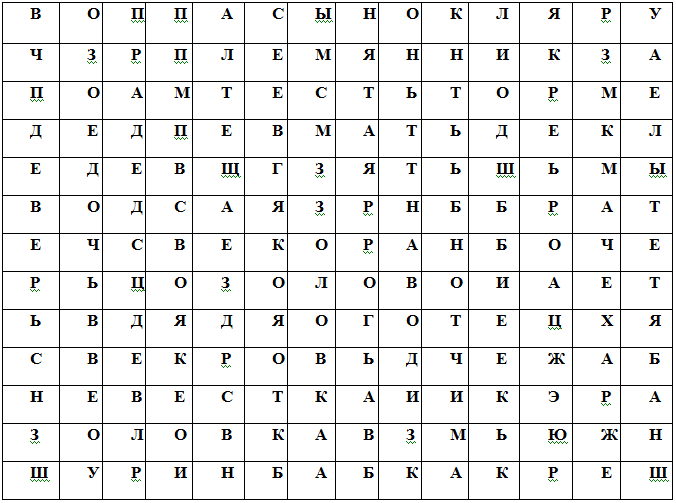 Также в рамках Урока могут быть затронуты вопросы духовно-нравственного воспитания детей посредством домашнего чтения, формирования домашней библиотеки.Рекомендации по техническому оснащению, включающие описание основных технических средств обучения, рекомендуемых к использованию на УрокеВ настоящее время в образовательный процесс любой образовательной организации внедряются новые формы обучения, связанные с информационными технологиями. Компьютерные учебники и словари, компьютерные обучающие системы, виртуальные коллективные среды (форумы, чаты, блоги), учебные видеофильмы и звукозаписи – все это примеры электронных образовательных ресурсов, то есть таких образовательных ресурсов, для воспроизведения которых требуется компьютер.Главная задача учителя заключается в том, чтобы сделать Единый Урок интересным для ребенка, а это становится невозможным без использования современных технических средств обучения. Использование на Уроке «Семья и Отечество в моей жизни», посвящённом Международному дню семьи 15 мая, современного оборудования позволит учителюобогатить свой педагогический, технологический инструментарий. К техническим средствам обучения относятся не только компьютеры, но и цифровые проекторы – для отображения компьютерной информации и видео; проекционные экраны, кодоскопом или графопроектором; слайд-проекторы; копи-доски – для распечатывания записанного на доске; интерактивные доски – возможность прямо на доске изменять демонстрационные электронные материалы; документ-камеры – настольные видеокамеры для демонстрации объектов и слайдов с помощью цифрового проектора; системы для видеоконференций; маркерные и текстильные доски; проекционные столы и т.д.Технические средства должны соответствовать возрастным особенностям и уровню подготовки обучающихся, должно быть наглядным, активизировать внимание обучающихся, вызывать интерес и сосредоточение на объекте, явлении, результате.Размеры, форма, яркость, контрастность, цвет и пространственное положение объектов наблюдения в применяемом оборудовании должны соответствовать возможностям органов зрения человека. Применение таких средств в школе и детском саду должно соответствовать требования СанПиН 2.4.1.2660-10.Современными средствами обучения в школе являются:- компьютерные и предметные комплексы (в т.ч. рабочие места преподавателя и ученика);- учебная техника (принтер, сканер, проектор и т.д.), расширяющего спектр и эффективность применения компьютерной техники;- программно-методические комплексы (компьютерные обучающие программы) по каждой учебной дисциплине;- сетевое и телекоммуникационное оборудование;- экранно-звуковые средства обучения, в том числе интерактивные доски.Интерактивная доска – это сенсорный экран, подсоединенный к компьютеру, изображение с которого передает на доску проектор. Достаточно только прикоснуться к поверхности доски, чтобы начать действовать. Специальное программное обеспечение для интерактивных досок позволяет работать с текстами и объектами, аудио- и видеоматериалами, Интернет-ресурсами, делать записи от руки прямо поверх открытых документов и сохранять информацию. Доска предоставляет уникальные возможности для работы и творчества.Разработка рекомендаций по техническому оснащению, для проведения Урока, включающие описание механизмов применения технических средствСовременное образование требует изменения подходов к обучению. Прежде всего, следует добиться максимальной активизации и визуализации обучения. Этому способствует применение различных технических средств, позволяющих сократить время изложения нужной информации и современные технологии в образовании, облегчающие подачу материала, которые связанны с информационными технологиями. Таким образом ИКТ компетентность современного учителя в последние годы стала одним из критериев профессионального стандарта педагога. Важно, как используется компьютер на уроке и уместно ли обращение к онлайн-ресурсам в данном возрасте или в данном классе.На уроке «Семья и Отечество в моей жизни» возможно обращение к следующим online-ресурсам: видео-энциклопедии; интерактивные путеводители; тренажеры; электронные лектории; персональные интеллектуальные гиды по различным научным дисциплинам; системы самотестирования знаний обучающегося. Онлайн-ресурсы,наглядные пособия и аудиовизуальные средства необходимо отобрать так, чтобы их применения давало оптимальный эффект для достижения поставленных целей. Слишком большое количество наглядности рассеивает внимание учащихся.Материально-техническое оснащение занятия необходимо подготовить заранее. Следует испытать в действии приборы и другие технические средства. Продумать последовательность их использования на занятии. Все это поможет сделать занятие интересным и познавательным, позволит учащимся быть в курсе современных достижений.Виды уроков с применением современных технических средств:урок с использованием мультимедиа курсов на CD-ROM, который позволяет использовать на уроке материал в форматах: презентаций, видео, аудио - независимо от подключения к сети Интернет;урок с применением Интернет-технологий, который позволяет привлечь для участия в проведении урока в режиме реального времени специалистов и гостей. К online-урокам относятся уроки с динамическими иллюстрациями, уроки с применением экспериментальных установок, использовать каталог электронных образовательных Интернет-ресурсов;урок-диалог (конференции, вебинары) позволяет организовать проектную деятельность учащихся и обеспечить учебный диалог между удаленными группами учащихся и специалистов;урок с использованием демонстрационного материала в режиме online, который позволит провести online - экскурсию, online- путешествие, использовать ресурсы виртуальных библиотек;урок с применением информационных ресурсов музеев, так называемые музейные уроки.Мы предлагаем познакомится лишь с некоторыми Интернет-ресурсами, количество образовательных интернет ресурсов постоянно увеличивается, что свидетельствует о востребованности таких образовательных проектов.Перечень Интернет-ресурсовСписок рекомендуемой литературы, включающий в себя библиографическое описание и краткие аннотации произведений по вопросам воспитания и пропаганды семейных ценностей, патриотического воспитанияПроизведения классической литературыАксаков С.Т. Детские годы Багрова-внука. – Мн.: Юнацтва, 1982 г. – 320 с.
В автобиографической книге автор показывает дворянско-крепостническую среду, в которой формировался характер Сережи Багрова, раскрывает влияние на мальчика родной природы, общения с ней.Аксаков С.Т. Семейная хроника. – Уфа: Башкирское книжное издательство, 1983 г. – 206 с. В автобиографической книге автор показывает дворянско-крепостническую среду, в которой формировался характер Сережи Багрова, раскрывает влияние на мальчика родной природы, общения с ней.Бальзак Оноре де. Отец Горио: сцены частной жизни. – М. : Худож. лит., 1979. – 264 с.  Один из самых знаменитых романов Бальзака, вошедший в его цикл "Человеческая комедия". Трагическая история старика Горио, мелкого торговца, составившего большое состояние и, подобно королю Лиру, отдавшего все дочерям, которые доводят его до нищеты, звучит удивительно современно.Болотов А.Т. Жизнь и приключения Андрея Болотова, описанные самим им для своих потомков. – М.: Современник, 1986. – 766 с. Книга Андрея Болотова – главнейший из материалов по истории русского быта 18 столетия; они дают подробные сведения о домашнем и общественном воспитании русских дворян, сведения об их провинциальной и столичной, домашней и общественной жизни, об их военной и домашней службе.Бронте Ш. Джейн Эйр. – М.: АСТ : Пушкин. б-ка, 2003. – 811 с. – (Золотой фонд мировой классики). "Джен Эйр" английской писательницы Шарлотты Бронте – роман во многом автобиографический. Он посвящен истории скромной, но гордой и независимой девушки-сироты. Героиня книги Джен Эйр упорно борется со множеством препятствий, стоящих на ее пути к самостоятельной жизни и личному счастью.Бронте Э. Грозовой перевал. – М.: Эксмо, 2009 г. – 310 с.
Это история роковой любви Хитклифа, приемного сына владельца поместья «Грозовой Перевал», к дочери хозяина Кэтрин. Демоническая страсть двух сильных личностей, не желающих идти на уступки друг другу, из-за чего страдают и гибнут не только главные герои, но и окружающие их люди. «Это очень скверный роман. Это очень хороший роман. Он уродлив. В нем есть красота. Это ужасная, мучительная, сильная и страстная книга», – писал о «Грозовом Перевале» Сомерсет Моэм.Булгаков М.А. Дни Турбиных: пьеса в 4 д. // Булгаков М.А. Пьесы. – М.: Сов. писатель, 1991. – 795 с. События, описанные в пьесе, происходят в конце 1918 — начале 1919 годов в Киеве и охватывают собой падение режима гетмана Скоропадского, приход Петлюры и изгнание его из города большевиками. На фоне постоянной смены власти происходит личная трагедия семьи Турбиных, ломаются основы старой жизни.Бунин И.А. Жизнь Арсеньева: роман. – СПб.: Азбука-классика, 2004. – 444 с. В этом чувственном автобиографичном романе сюжет автор раскрывает внутренний мир героя, заставляя читателя переживать вместе с ним каждый миг жизни, все неудачи, тревоги и счастливые мгновения, любовь к «старой России» и боль ностальгии по утраченному родному краю, по детству и юности, блаженству прошлого, которое невозможно вернуть.Владимир Мономах. Поучение // Библиотека литературы Древней Руси/ РАН. ИРЛИ; Под ред. Д.С. Лихачева, Л.А. Дмитриева, А.А. Алексеева, Н.В. Понырко. – СПб.: Наука, 1997. – Т. 1: XI–XII века. – 543 с. Обращаясь к своим детям и ко всем, кто когда-либо прочтёт его послание, князь Владимир Мономах (1053–1125) призывает их иметь прежде всего страх Божий в сердце и творить добро, памятуя о том, что дни человека на земле скоротечны и страшно умереть, не раскаявшись в своих прегрешениях.В завершающей части «Поучения» наиболее ярко проявилась авторская позиция Мономаха: текст представляет собой своего рода «княжеское зерцало» — свод нравственных и практических заповедей правителя.Водовозова Е.Н. На заре жизни: в 2 т. Ч. 3 : Мемуарные очерки и портреты. – М.: Художественная литература, 1987. – 526 с. – (Серия литературных мемуаров). Книга воспоминаний известной русской писательницы 19 века повествует о быте и нравах второй половины 19 века.Гайдар А.П. Бумбараш; Голубая чашка; Чук и Гек. – М.: Кн. «Искателя», 2002. – 157 с. Как и многие другие произведения Аркадия Гайдара, рассказ "Чук и Гек" повествует об обычной советской семье: сыновья-погодки Чук и Гек, их мама и папа-геолог, который постоянно находится в экспедициях. Однажды им приносят письмо от отца, который сообщает, что из-за занятости не сможет приехать на Новый год в Москву. Он приглашает их приехать на новогодние праздники к нему, в тайгу. Семья решает ехать. Незадолго до отъезда, от отца приходит телеграмма, в которой тот просит отсрочить выезд на две недели. Из-за ссоры Чука и Гека эта телеграмма теряется, и они решают ничего не говорить о ней маме… Сюжет рассказа напоминает добрую сказку со счастливым концом – несмотря на все препятствия и трудности семья встречает праздник вместе.Гарди Т. Тэсс из рода д'Эрбервиллей: чистая женщина, правдиво изображенная. – Калининград: Кн. изд-во, 1994. – 380 с. В романе Томаса Гарди (1840—1928) рассказывается о печальной судьбе девушки, наделенной красотой и тонко чувствующей душой. Проклятие, лежащее на Тэсс, обрекает ее расплачиваться за преступления некогда могущественных предков. Готовая пожертвовать собой ради близких, она протестует против грубого посягательства на человеческое достоинство и вынуждена совершить убийство.Гарин-Михайловский Н.Г. Детство Темы. – М.: Энас, 2012 г. Маленький Тёма Карташёв – герой повести "Детство Тёмы" - беспечный, озорной, добрый мальчик. Тёма нечаянно ломает распустившийся в саду цветок отца, скачет верхом на лошади, убегает из дома, толкает сестру Зину, случайно рвёт платье гувернантке, разбивает маслёнку, без спроса берёт сахар для дворового мальчика Иоськи, спасает из глубокого колодца собаку Жучку. Детские проказы и невольные проступки Тёмы по-разному оцениваются его строгим отцом-генералом и любящей матерью, а самому мальчику бывает очень непросто разобраться в случившемся.Герцен А.И. Былое и думы; предисл. В. А. Путинцева ; примеч. Н.А. Анциферов. – М.: Дет. лит., 1970. – 576 с. Пространная мемуарная хроника, которая представляет беспримерную в русской литературе панораму отечественной и европейской жизни середины XIX века.Глинка С.Н. Записки. – М.: Захаров, 2004. – 456 с. – (Биографии и мемуары). Автобиографические записки С.Н. Глинки повествуют не только о детстве и юности писателя, но и рисуют широкую панораму русской жизни конца 18 – начала 19 веков.Гоголь Н.В. Старосветские помещики. – М.; Л.: ОГИЗ: Гослитиздат, 1948. – 52 с. Герои знаменитой повести Гоголя Афанасий Иванович Товстогуб и его жена Пульхерия Ивановна – двое старичков «прошедшего века», нежно любящих и трогательно заботящихся друг о друге.Голсуорси Д. Сага о Форсайтах. – М.: АСТ : Пушкин. б-ка, 2003. – 877 с. "Сага о Форсайтах" выдающегося английского писателя Джона Голсуорси (1867-1933) занимает прочное место в золотом фонде шедевров мировой литературы. В двух циклах произведений изображена история нескольких поколений процветающей буржуазной семьи Форсайтов. В первый цикл - "Сага о Форсайтах" входят романы "Собственник", "В петле", "Сдается внаем" и две интерлюдии: "Последнее лето Форсайта", "Пробуждение". Во второй цикл "Саги о Форсайтах" - "Современная комедия" - входят романы "Белая обезьяна", "Серебряная ложка", "Лебединая песня" и две интерлюдии "Идиллия", "Встречи". На фоне описания расцвета и упадка семьи Форсайтов отражены национальные традиции, нравственно-этические и социальные проблемы Англии 20-х годов.Гончаров И.А.  Обломов. – Л.: Издательство Ленинградского университета, 1979 г. "Обломов" - гениальный роман замечательного русского писателя И.А. Гончарова. Жизнь, похожая на сон, и сон, похожий на смерть, - вот судьба главного героя, человека с "золотым сердцем", "чистой, как хрусталь, душой", стремящегося к идеалу абсолютно совершенного бытия. Илья Ильич Обломов берется то за одно, то за другое дело, но ничего не доводя до конца, разочаровывается во всем; он олицетворяет собой умственную апатию, леность и пассивность, "охватывающие и сковывающие собою все лучшие человеческие, разумные движения и чувства" (Д.И. Писарев). Это явление, получившее от автора название обломовщины, шагнуло со страниц романа далеко за рамки своего времени.Горький М. Детство; В людях; Мои университеты. – М.: Худож. лит., 1985. – 480 с. «Детство» (1913 г.) – эта небольшая повесть Максима Горького составляет первую часть знаменитой трилогии ("Детство", "В людях", "Мои университеты") и относится к жанру художественной автобиографии. Родоначальник литературы XX века, великий художник слова рассказывает здесь о своих ранних годах, проведенных в доме деда в Нижнем Новгороде. Настоящая семейная сага с необычайной силы характерами и точными бытовыми зарисовками, живыми образами и глубочайшими переживаниями помогает понять, как мальчик, мучительно жаждавший знаний, прошел путь от начинающего автора романтических произведений до писателя с мировым именем.Горький М. Дело Артамоновых: [повесть]; На дне: [пьеса]; Сказки об Италии. – Куйбышев: Кн. изд-во, 1987. – 458 с. Роман-эпопея, рассказывающий историю рода предпринимателей. Действие проходит на протяжении полувека, от крестьянской реформы и отмены крепостного права до революционных событий 1917 года.Греч Н.И. Записки о моей жизни. – М.: Захаров, 2002. – 463 с. "Записки о моей жизни" Н. И. Греча - ценный вклад в мемуарную литературу конца XVIII и начала XIX века. Екатерина, Павел, Александр I, Аракчеев, Сперанский и Магницкий - с одной стороны, восстание в Семеновском полку и декабристы - с другой, и, наконец, ряд виднейших литературных деятелей: Державин, Жуковский, Пушкин, Сенковский, Воейков, Булгарин – вот тот круг лиц и событий, который охвачен "Записками".Диккенс Ч. Домби и сын: роман. – Киев : Днипро, 1978. – 501 с. Роман выделяется особенно острым и многообразным сатирическим обличением английской буржуазии. Созданный Диккенсом образ мистера Домби – один из наиболее ярких образов английского капиталиста, холодного дельца, знающего одно мерило поступков и чувств – выгоду.Достоевский Ф.М. Братья Карамазовы: роман. – М.: АСТ ; Харьков: Фолио, 1998. – 798 с. Самый яркий и, в то же время самый сложный многоплановый роман Федора Достоевского "Братья Карамазовы" выражает надежды и противоречия своего времени, вечные, непреходящие ценности, заключенные в христианской традиции, религиозные и этические поиски писателя. В основу сюжета положена история одного из товарищей Достоевского по Омскому острогу отставного подпоручика Ильинского, который судился за отцеубийство, и, хотя и не сознался в преступлении, был приговорен к двадцати годам каторжных работ.Домострой. – СПб.: Наука, 1994 (серия «Литературные памятники»). Памятник русской литературы XVI века, являющийся сборником правил, советов и наставлений по всем направлениям жизни человека и семьи, включая общественные, семейные, хозяйственные и религиозные вопросы.Достоевский Ф.М. Подросток: роман. – М.: АСТ; Харьков: Фолио, 1998. – 619 с. "Подросток" (1875 г.) Достоевского – роман-исповедь, роман воспитания, в нем подробно рассказывается о становлении характера и жизненной позиции молодого человека 19 лет, уже не совсем подростка, но и не взрослого. Он незаконнорожденный сын помещика Версилова и жены дворового человека. Происхождение накладывает отпечаток на всю его жизнь, он постоянно ощущает двусмысленность своего положения. Мучимый различными переживаниями: противоречивыми чувствами к отцу, желанием разбогатеть и ощутить себя могущественным, стремлением отгородиться от людей и, напротив, жаждой вернуться в самую гущу жизни, жаждой взаимной любви, – Аркадий оказывается в чудовищном переплете событий романа. Так он взрослеет и постигает жизнь. "Подросток", безусловно, роман очень современный, роман, где проблемы юношеского самоопределения поданы с таким блестящим знанием психологии человека, что любой, даже взрослый, человек невольно увидит в портрете героя и свое отражение.Духовно-нравственные основы семьи: хрестоматия для учителя. Ч. III. Семья в русской литературе XIX в. – М., 2001. – 128 с. В хрестоматии собраны произведения классической русской литературы, посвящённые теме семьи, даётся их литературоведческая оценка.Житие Александра Невского // Библиотека литературы Древней Руси / РАН. ИРЛИ; Под ред. Д.С. Лихачева, Л.А. Дмитриева, А.А. Алексеева, Н.В. Понырко. – СПб.: Наука, 1997. – Т. 5: XIII век. – 527 с. Знаменитый памятник древнерусской литературы, рассказывающий о жизни и подвигах святого князя Александра Невского, ставшего ярким примером служения Отечеству.Житие протопопа Аввакума, им самим написанное, и другие его сочинения / Подгот., коммент. Н.К. Гудзия, В.Е. Гусева, Н.С. Демковой, А.С. Елеонской, А.И. Мазунина, послесл. В. Е. Гусева. — Иркутск: Вост.-Сиб. кн. изд-во, 1979. — 368 с. "Житие" протопопа Аввакума Петрова, его челобитные, послания – нетленный памятник древнерусской литературы и величия человеческого духа принадлежит перу видного публициста и общественного деятеля, идеолога и вождя старообрядчества.Зайцев Б.К. Собрание сочинений: в 5 т. Т. 4: Путешествие Глеба: автобиогр. тетралогия. – М.: Рус. кн., 1999. – 615 с. В четвертом томе собрания сочинений классика Серебряного века и русского зарубежья Бориса Константиновича Зайцева печатается главный труд его жизни – четырехтомная автобиографическая эпопея "Путешествие Глеба", состоящая из романов "Заря" (1937), "Тишина" (1948), "Юность" (1950) и "Древо жизни" (1953). В книгу включены также лучшая автобиография Зайцева "О себе" (1943), мемуарный очерк дочери писателя Н.Б. Зайцевой-Соллогуб "Я вспоминаю…" и рецензия выдающегося литературоведа эмиграции К.В. Мочульского о первом романе тетралогии.Золя Э. Добыча: роман. – Б. м.: Скорина, 1992. – 304 с. Один из лучших романов 20-томной эпопеи "Ругон-Маккары" великого французского писателя XIX века. История авантюриста и биржевого игрока Аристида Саккара, делающего деньги из всего, что подвернется под руку, и его жены, которую роскошь и распущенность приводят к преступлению.Золя Э. Карьера Ругонов. – М.: Мир, 1985. – 272 с. В первом романе из этой серии Золя рассказывает о происхождении семьи Ругонов и Маккаров, а также о возникновении во Франции Второй империи, давшей большие возможности для буржуазных спекуляций и авантюр. Повествование начинается с предисловия автора, в котором Золя четко формулирует свою задачу писателя-натуралиста: «Я хочу показать, как одна семья ведет себя в обществе, развиваясь, дает жизнь десяти, двадцати индивидам. Они, на первый взгляд, вовсе не похожи друг на друга, но, как свидетельствует анализ, очень тесно соединены между собой. Наследственность, так же, как и сила притяжения, имеет свои законы».Карамзин Н.М. О любви к отечеству и народной гордости // Соч., т. 3. – СПб., 1848 г. В своем труде Карамзин сформулировал главную идею русского права: законы народа должны опираться на его собственные понятия и обычаи, а не заимствоваться у других народов. Русский народ имеет великое прошлое, которое будет основой его великого будущего. "Мы не имеем нужды прибегать к басням и выдумкам, подобно грекам и римлянам, чтобы возвысить наше происхождение: слава была колыбелью народа русского, а победа вестницею бытия его".Короленко В.Г. Дети подземелья, 1885 г. Повесть о детской дружбе, о жизни бедняков в царской России. Нельзя без волнения читать эту незабываемую повесть. Она написана так правдиво, с таким горячим сочувствием и любовью к несчастным людям! 
В.Г. Короленко (1853 – 1921) затрагивает вечные темы дружбы, любви, добра, заставляет сопереживать, сочувствовать юным героям, их нелегкой жизни, полной лишений.Легенда о граде Китеже // Библиотека литературы Древней Руси / РАН. ИРЛИ; Под ред. Д.С. Лихачева, Л.А. Дмитриева, А.А. Алексеева, Н.В. Понырко. – СПб.: Наука, 1997. – Т. 5: XIII век. – 527 с. Легенда о граде Китеже, Китежская легенда, цикл преданий о городе, будто бы погрузившемся в озеро Светлояр (ныне Воскресенский район Горьковской области) и таким образом избежавшем разорения татарами. По преданию, в тихую погоду можно слышать звон колоколов, а в глубине озера видеть здания утонувшего города. На материале легенды и древнерусской повести о Петре и Февронии создана опера Н. А. Римского-Корсакова "Сказание о невидимом граде Китеже и деве Февронии" (1907).Лесков Н.С. Захудалый род; Детские годы; Павлин. – М.: Сов. Россия, 1985. – 446 с. Однотомник составляют произведения, написанные Н.С.Лесковым в 70-е годы, годы вступления писателя в пору наивысшей художественной зрелости: роман-хроника "Захудалый род", повесть "Детские годы", рассказ "Павлин".Мало Г. Без семьи. – СПб.: Искусство-СПб., 1992. – 254 с. Удивительная история сироты Реми, которого его приемный отец продал странствующему уличному актеру, как только наступили голодные времена. Он будет идти от деревни к деревне с этой маленькой труппой, переживая немало приключений, пока его наставник не погибнет в тяжелую зиму, как это часто случается у бездомных и обездоленных. После этой трагедии в жизни Реми случится много удивительных поворотов судьбы. Ведущих к счастливому разрешению и объединению с семьей. Невероятно трогательная история, которую в наши дни читают в основном дети, хотя автор предназначал ее взрослой аудитории, обладает мощным зарядом доброты и сострадания. История, которую обязательно дожжен прочесть каждый человек, не важно, взрослый он или нет. Манн Т. Будденброки: история гибели одного семейства: роман. – М.: Панорама, 1996. – 636 с. Первое крупное произведение Томаса Манна (1875 – 1955), одного из выдающихся представителей немецкой литературы. Писателю удалось создать произведение, поднимающее большие социальные вопросы, дающее глубоко правдивую и яркую картину исторического развития буржуазии как класса - от периода ее подъема в XVIII веке и до ее упадка и загнивания в конце XIX века. В своем романе Томас Манн в лучших традициях критического реализма XX века выразил интеллектуальные и нравственные искания либеральной интеллигенции Запада и на примере семейства Будденброков показал распад буржуазных форм жизни.Мельников П.И. (Андрей Печерский) В лесах: в 2 кн. Кн. 2. – М.: Правда, 1987. – 574 с. Роман П.И. Мельникова-Печерского «В лесах» занимает особое место в русской литературе XIX века. Посвященный жизни и быту, стародавним обычаям раскольничьих скитов Заволжья, он своим широчайшим охватом действительности, глубоким проникновением в сущность жизненных процессов, ярко реалистическим изображением характеров снискал известность как одно из оригинальнейших эпических полотен русской литературы.Мельников П.И. На горах: продолж. рассказов «В лесах»: в 2 кн. Кн. 2 / П. И. Мельников. – М.: Рипол, 1994. – 510 с. Книга П.И. Мельникова представляет собой вполне самостоятельное произведение, но в то же время является продолжением эпопеи «В лесах». В произведении воссозданы жизнь старообрядческого купечества Заволжья, быт, нравы и обычаи местного населения. Глубокое проникновение в сущность процессов, происходивших в старообрядческой и купеческой среде, талант психолога, бытописателя и мастера слова принесли романам «В лесах» и «На горах» известность и большой читательский интерес.Митчелл М. Унесенные ветром. – М.: АСТ, 2002. – 1069 с. «Унесенные ветром» — единственный роман Маргарет Митчелл (1900—1949). Ее жизнь рано оборвалась из-за трагической случайности, но образам Скарлетт О'Хара и Ретта Батлера, рожденным воображением «маленькой смелой женщины» — как называли писательницу американские критики, — суждено жить вечно. Это книга о любви и о войне, о предательстве и верности, о жестокости и о красоте самой жизни.Набоков В.В. Другие берега: романы, рассказы. – Л.: Кн. палата, 1989. – 287 с. «Другие берега» — ярчайший роман той набоковской серии, которую критики называли русскоязычной «хроникой утраченного времени» и «Шагалом, исполненным в слове». «Другие берега». Берега памяти, берега детства. Ибо от них — и только от них — лежит путь великого писателя. Крестный путь — скорбный путь, — объединяющий Набокова со всей русской эмиграцией. Путь в вечность, вымощенный блистательными словесными озарениями, ставящий Набокова особняком даже в плеяде «русского Зарубежья». Все начинается с детства. С первых слов. Потому что — «в начале было Слово...»Островский А.Н. Гроза. – М.: Дрофа-Плюс, 2015 г – 96 с. Великий русский драматург А.Н. Островский обладал умением изобразить саму жизнь так выпукло, лаконично и достоверно, что в правдивость его героев невозможно не поверить. Поэтому его пьесы и сегодня «живут» на сцене. События драмы «Гроза» разворачиваются в провинциальном городке на берегу Волги, где воздух свеж, а природа прекрасна, но вольные просторы не позволяют жителям Калинова вздохнуть полной грудью. Над свободой личности тяготеет власть старших, их произвол, ханжество, самодурство.Пастернак Б. Доктор Живаго. – М.: Азбука, 2016 г. – 608с. «Доктор Живаго» (1945 1955, опубл. 1988) — итоговое произведение Бориса Леонидовича Пастернака (1890 – 1960), удостоенного за этот роман в 1958 году Нобелевской премии по литературе. Роман, явившийся, по собственной оценке, автора вершинным его достижением, воплотил в себе пронзительно искренний рассказ о нравственном опыте поколения, к которому принадлежал Б.Л. Пастернак, а также глубокие размышления об исторической судьбе страны.Повесть о разорении Рязани Батыем // Библиотека литературы Древней Руси / РАН. ИРЛИ; Под ред. Д.С. Лихачева, Л.А. Дмитриева, А.А. Алексеева, Н.В. Понырко. – СПб.: Наука, 1997. – Т. 5: XIII век. – 527 с. «Повесть о разорении Рязани Батыем» – наиболее яркий героико-эпический рассказ о нашествии Батыя на Русскую землю, один из шедевров древнерусской литературы. Она замечательна и своими литературными достоинствами – сочетанием в ней книжных элементов с эпическими, и своим идейным смыслом – высоким патриотизмом и героическим пафосом.Повесть о Петре и Февронии / Подгот. текстов и исслед. Р.П. Дмитриевой, отв. ред. А.М. Панченко. – Л., 1979. – 339 с. Литературная обработка любимой русским народом легенды, выполненная по распоряжению митрополита Макария писателем и публицистом Ермолаем-Еразмом к московскому церковному собору 1547-го года. На этом соборе и были канонизированы святые муромские супруги. «Повесть», рассказывающая о жизни князя Петра и его жены княгини Февронии, стала гимном супружеской любви и верности, её очень любил читать русский народ – о популярности сочинения Ермолая-Еразма говорят сотни списков этого произведения в XVI-XVII вв. Но эта история любви интересна и нашим современникам, особенно сейчас, когда в России День Петра и Февронии Муромских (8 июля) стал отмечаться с 2008 года как День семьи, любви и верности.Пришвин М.М.  Кладовая солнца, 1945 г. Мудрые рассказы Михаила Пришвина знакомы нам с детства. Истинный философ и поэт, он открывает за обыденной реальностью едва постижимую тайну целого мира. Герои «Кладовой солнца» – дети-сироты Настя и Митраша – проходят суровое испытание в лесу. Но их спасает бесстрашная собака Травка, которой также пришлось многое пережить. Именно об этом исконном единении человека и природы и хотел поведать знаменитый русский писатель.Пушкин А.С.  «Станционный смотритель», 1831 г. Ведущей темой произведения является тема «маленького человека», представленного образом станционного смотрителя Самсона Вырина. Повесть относится к литературному направлению сентиментализм. В повести «Станционный смотритель» А. С. Пушкин обозначил особый характер конфликта, отличающийся от изображаемого в традиционных произведениях сентиментализма – конфликт выбора между личным счастьем Вырина (отцовским счастьем) и счастьем его дочери. Автор подчеркнул нравственное превосходство смотрителя («маленького человека»), над остальными героями, изобразив пример беззаветной любви родителя к своему ребенку.Пушкин А. С. Евгений Онегин: роман в стихах.. – СПб. : Культ-информ-пресс: Лет. сад, 1999. – 394 с. "Евгений Онегин" - самое известное и самое значительное произведение А.С.Пушкина, вершина русской поэзии и предмет многочисленных исследований. Пушкин начал роман в мае 1823 года, а закончил только осенью 1831 года, когда было написано "Письмо Онегина к Татьяне". Осенью 1823 года поэт сообщал друзьям: "Я теперь пишу не роман, а роман в стихах - дьявольская разница..." Занимательный, легкий, основанный на любовной истории, переданной в манере доверительной беседы автора с читателем, - и вместе с тем полный неразрешимых парадоксов и загадок, пушкинский роман привлекает новые и новые поколения читателей.Рассказы бабушки: [рассказы Е.П. Яньковой]: из воспоминаний пяти поколений, записанные и собранные ее внуком Д. Благово / [АН СССР] ; изд. подгот. Т.И. Орнатская. – Л.: Наука : Ленингр. отд–ние, 1989. – 471с. – (Литературные памятники). Один из наиболее выдающихся памятников русской мемуарной литературы. В рассказах московской дворянки Е.П. Яньковой, записанных ее внуком Д.Д. Благово, развернуты многообразные сцены частной жизни старомосковской семьи и ее окружения, ставшие своего рода энциклопедией этой жизни. В повествовании соединились как воспоминания о лично увиденном и пережитом, так и многое из того, что отразило опыт пяти поколений, чьи знания и память отложились в живом устном предании. В том числе – рассказы о временах, начавшихся с эпохи Петра Великого, с которым был лично знаком прадед Е.П. Яньковой, знаменитый историк В.Н. Татищев, исполнявший секретные поручения царя; о злополучном "дворцовом" приключении ее отца П.М. Римского-Корсакова; о казни Емельяна Пугачева; о событиях времен Отечественной войны 1812 года.Русские мемуары: избр. страницы, 1800-1825 гг. / сост., вступ. ст. и примеч. И.И. Подольской; биогр. очерки В.В. Кунина, И.И. Подольской. – М.: Правда, 1989. – 619 с. – (Литературные воспоминания). – Библиогр. в конце очерков. Библиогр. в примеч.: с. 552-595. – Указ. имен.: с. 596-620. – В книге представлены воспоминания Л.Л. Беннингсен, Н.А. Саблукова, Н.Н. Муравьева, Ф.И. Корбелецкого, Е.Ф. Комаровского, Е.Ф. Фон-Брадке, И. Оже, Н.И. Тургенева, С.В. Скалон, А.В. Поджио, И.Д. Якушкина, Н.Р. Цебрикова, Ф.Ф. Вигель, П.А. Вяземского, в которых представлена картина русской жизни начала 19 века.Сабанеева Е.А. Воспоминания о былом: из семейной хроники. 1770-1838 / предисл. Д.А. Корсакова; ред. и примеч. Б.Л. Модзалевского. – СПб. : Огни, 1914. – 172 с. «Воспоминания о былом», написанные живым литературным языком, ярко изображают быт и нравы провинциального русского дворянства второй половины XVIII и начала XIX вв. и сообщают интересные эпизоды из жизни высшего Московского дворянского круга первой четверти текущего столетия.Салтыков-Щедрин М.Е.  Господа Головлевы. – СПб.: Лениздат, Команда А, 2013 г. Одно из самых сильных и самых известных произведений Салтыкова-Щедрина. Это самая настоящая «семейная сага» второй половины 19 века. Салтыков-Щедрин очень детально описал мысли и характеры главных героев. Главные герои – это члены одной семьи с разным мировоззрением и характером. В центре событий оказывается мать и ее дети. Мать всю жизнь жила лишь с одной мыслью – обогащение. Дети поочередно получают свою долю наследства, и это меняет их жизнь.Салтыков-Щедрин М.Е. Собрание сочинений: в 10 т. Т. 10: Пошехонская старина / М.Е. Салтыков; под ред. С. А. Макашина, К. И. Тюнькина. – М.: Правда, 1988. – 574 с. «Пошехонская старина» – последнее произведение великого русского писателя М.Е. Салтыкова-Щедрина – представляет собой грандиозное историческое полотно целой эпохи. По словам самого Салтыкова, его задачей было восстановление «характеристических черт» жизни помещичьей усадьбы эпохи крепостного права.Слово о полку Игореве: Сборник / Вступ. статьи Д.С. Лихачева и Л. А. Дмитриева; Реконструкция древнерусского текста и перевод Д. С. Лихачева. Сост. и подгот. текстов и примеч. Л.А. Дмитриева. — Л.: Сов. писатель, 1990. — 400 с. "Слово о полку Игореве" – величайший памятник древнерусской литературы. В нем воплотились лучшие черты русского народа: любовь к родной земле, стремление к единству и независимости, мужество и бесстрашие в борьбе с врагами.Твен М. Приключения Тома Сойера; приключения Гекльберри Финна: повести. – М.: Астрель: АСТ: ХРАНИТЕЛЬ, 2006. – 606 с. В книге рассказывается о дружбе и весёлых проделках двух мальчишек, жителей маленького американского городка 40-х годов 19 века.Теккерей У.М. Ярмарка тщеславия: роман без героя. – Алма-Ата : Мектеп, 1987. – 510 с. Роман Уильяма Теккерея "Ярмарка Тщеславия. Роман без героя" (1848) прочно вошел в список признанных шедевров не только английской, но и всемирной литературы. Писатель не без лукавства дал своему творению подзаголовок "Роман без героя": история, поведанная в этом сочинении, включает в себя великое множество персонажей, живших в эпоху сильнейших исторических потрясений, вошедших в историю под наименованием "наполеоновских войн". Жизни и судьбы, любовь и смерть, победы и поражения - это и многое другое обнаружит заинтересованный читатель на страницах романа.Толстой А.Н. Хождение по мукам: трилогия. – М.: Эксмо-Пресс, 2000. – 830 с. Любовь и верность помогли сестрам Кате и Даше Булавиным, Ивану Телегину, Вадиму Рощину выжить в смуте революционных потрясений и огне Гражданской войны. Русские люди, они полной мерой испили чашу горестей и страданий, выпавших на долю России. Их жизнь - с разлуками и встречами, смертельной опасностью, краткими испепеляющими минутами счастья - подлинное хождение по мукам, с путеводной звездой надежды на темном небе.Толстой Л.Н. Анна Каренина [Текст] : роман / Л. Н. Толстой ; сост., предисл., коммент., справ. и метод. материалы Н. Л. Вершининой. – М. : АСТ : Олимп, 1999. – 533 с. – (Школа классики : кн. для ученика и учителя). – Библиогр. в конце текста. – В кн. также включены материалы к биогр. Л.Н. Толстого, критика и коммент., темы и развернутые пл. соч., материалы для подгот. к уроку. Роман Льва Николаевича Толстого "Анна Каренина», пожалуй, самое знаменитое произведение русской классики, известное не только у нас, но и во всем мире. "Анна Каренина" это прежде всего роман о семейной жизни, её драмах и противоречиях.Толстой Л.Н. Война и мир [Текст] : роман / Л. Н. Толстой ; сост., авт. предисл., коммент. и учеб.-метод. материалов Е. Ю. Полтавец. – М. : АСТ : Олимп, 1996. – 683 с. – (Школа классики : кн. для ученика и учителя). – Библиогр. : с. 683–684. – В кн. также включены материалы к биогр. Л. Н. Толстого, критика и коммент. темы и развернутые пл. соч., материалы для подгот. к уроку. Классический роман-эпопея Льва Толстого рассказывает о сложном, бурном периоде в истории России и всей Европы — эпохе завоевательных походов императора Наполеона в Восточную Европу и Россию, с 1805 по 1812 год. Автор подробно рассказывает о Войне — о ходе боевых действий от Аустерлица до Бородино и Березины; и о Мире — показана жизнь в России в это же время, причем пером писателя охвачены все слои общества — дворянские семьи, крестьяне, горожане, солдаты и даже императоры.Толстой Л. Н. Детство. Отрочество. Юность: романы / Л. Н. Толстой. – М. : АСТ ; Харьков : Фолио, 1998. – 700 с. Автобиографическая трилогия Льва Николаевича Толстого "Детство. Отрочество. Юность" – одно из самых значительных произведений русской литературы, посвященных теме взросления. Главный герой трилогии – отнюдь не образец совершенства. Он ошибается, запутывается в отношениях с близкими, друзьями и родными, он снова и снова делает неверный выбор. Но именно поэтому его история – история искренней детской дружбы и любви, первого большого горя и первых неудач вступления во взрослую жизнь – интересна и нашим современникам, узнающим в мальчике из далекого XIX века себя.Толстой Л.Н. Семейное счастье: повести и рассказы /сост., общ. ред., вступ. ст. и примеч. И. Н. Сухих. – СПб.: Культ-информ-пресс, 1996. – 631 с. Лев Толстой – гений мировой литературы, мастер психологической прозы. В своих произведениях он загадочно и искусно выражает отношение к внутрисемейным проблемам и любви как чувству. Супруга писателя говорила о нем так: "Сорок восемь лет прожила я со Львом Николаевичем, а так и не узнала, что он был за человек!" Впервые в один сборник вошли шедевры короткой прозы Толстого, посвященные теме любви и брака. Что важнее: страсть или верность любимому человеку, семейное счастье или прожигание жизни в утехах? Писатель дает ответы в несправедливо обойденном широким вниманием романе "Семейное счастье", известнейшей "Крейцеровой сонате", повестях "Дьявол", "Отец Сергий" и рассказе "После бала".Тургенев И.С. Отцы и дети. – М.: Художественная литература, 1979 г. "Отцы и дети" - самый философский из всех романов Тургенева, в котором писатель пытался осмыслить характер и направление "новых людей" - героев новой эпохи в общественной жизни России. "Дворянское гнездо" - это история несостоявшейся любви героя, сильного духом, много пережившего, последнего представителя старинного дворянского рода, его разбитых надежд и благородного смирения с судьбой.Федорова Н. Жизнь: роман. Кн. 2. – М.: Роман-газета, 2004. – 63 с. Это настоящая семейная сага, действие которой охватывает несколько десятилетий – с предреволюционных времён до начала Второй мировой войны. Роман Нины Фёдоровой перекликается с такими классическими произведениями русской литературы, как «Тихий Дон» Михаила Шолохова и «Доктор Живаго» Бориса Пастернака. Драматическая история страны показывается через судьбу людей – студентов, революционеров, литераторов, интеллигентов и простых тружеников. Роман «Жизнь» представляет интерес для читателей всех возрастов – для тех, кто только вступает в жизнь и для тех, кто хранит память о великом и трагическом прошлом нашей страны.Федорова Н. Семья: роман. – Нью-Йорк: Изд-во им. Чехова, 1952. – 350 с.  Нина Федорова – псевдоним Антонины Федоровны Рязановской, жены известного русского ученого, профессора В.А. Рязановского. С середины 1930-х годов Н.Федорова жила и работала в США. Роман "Семья" вышел в свет в 1940 году на английском языке. В США роман имел огромный успех. Такой восторженный прием, какой встретила "Семья" в Америке - да и не только в Америке, - до той поры не выпадал на долю художественного произведения русского эмигрантского писателя. Роман о семье, какой она должна быть в идеале. О чувстве собственного достоинства и единении, даже в самых тяжёлых условиях. О доброте и самопожертвовании. О том, что семья, в которой все от мала до велика друг друга уважают и любят – великая сила и великая награда.Фицджеральд Ф.С. Ночь нежна: роман. – М.: Росмэн, 2001. – 509 с. Роман "Ночь нежна" – жемчужина творческого наследия Фицджеральда. Это не только история сложных взаимоотношений молодого талантливого врача-психиатра Дика Дайвера, его жены Николь и юной американской актрисы Розмари. Это своеобразная летопись "потерянного поколения", которому выпало провести большую часть жизни в период между двумя мировыми войнами, под звуки фокстрота и аромат коктейлей сгорая от разрушительных страстей.Фонвизин Д.И. Недоросль; Грибоедов А.С. Горе от ума. – М.; Назрань: АСТ: Олимп, 1998. – 666 с.. – В книге помимо двух знаменитых произведений отечественной драматургии, также включены материалы к биографиям Д.И. Фонвизина, А.С. Грибоедова, критика и комментарии, темы и развернутые планы сочинений, материалы для подготовки к уроку.Чехов А.П. Рассказы. Пьесы / ред.-сост. Л.Д. Страхова; вступ. ст. В. Розанова. – М.: АСТ: Олимп, 2002. – 637 с. Главным достоинством всех чеховских пьес и его новаторством было то, что он впервые сделал предметом исследования мельчайшие детали быта и жизни людей. Он описывал повседневность, и именно через нее читатель узнает о мыслях и чувствах героев. За внешним отсутствием действия скрывается напряженная психологическая жизнь ее персонажей. "Пусть на сцене все будет так же сложно и так же вместе с тем просто, как в жизни. Люди обедают, только обедают, а в это время слагается их счастье и разбиваются их жизни" - это слова самого Чехова.Чосер Д. Кентерберийские рассказы. – М.: Грантъ, 1996. – 830 с. Джеффри Чосер – "отец английской поэзии" – жил в XIV веке, когда родина его была очень далека от Возрождения, которое в Англии заставило себя ждать еще чуть ли не два столетия. Вплоть до Спенсера и Марло в английской поэзии не было ничего не только равного, но просто соизмеримого с "Кентерберийскими рассказами" Чосера. Поэму можно назвать энциклопедией литературных жанров Средневековья, но более важен в ней реализм: описывая своих многочисленных персонажей, их речь, привычки, мнения, Чосер рисует в "Кентерберийских рассказах" живую картину жизни. Герои поэмы, люди разных возрастов и сословий, совершающие паломничество к гробу святого Томаса Бекета, дабы не скучать в дороге, рассказывают друг другу увлекательные истории. Поучительные и смешные, трагические и скабрезные, всегда остроумные и никогда скучные, эти истории пестры и многогранны, как сама жизнь, временами яркая, временами тусклая и неприглядная. Отражая свой век, "Кентерберийские рассказы" по ряду признаков все же не укладываются в рамки своего времени. Можно сказать, что Чосер, живя в Средние века, предвосхитил реализм английского Возрождения, а свою главную книгу "Кентерберийские рассказы" писал для всех веков.Шмелев И.С. Лето Господне. – М.: АСТ: Олимп, 2002. – 571 с. Автобиографический роман писателя-эмигранта Ивана Шмелева "Лето Господне" - вершина его позднего творчества. Повествование ведется от лица маленького мальчика Вани, через детское восприятие которого автор открывает перед читателем патриархальный мир, уклад и быт русского купечества. Жизнь людей тесно связана с церковным календарем: во время Великого Поста они набивают подвалы и запасаются льдом, в день Яблочного Спаса собирают яблоки, накануне "Ивана Постного" солят огурчики, к Воздвижению Креста Господня рубят капусту... Рассказывая об основных церковных праздниках устами главного героя, познающего радости и горести, Шмелев показывает также путь его духовного становления.Шмелев Н.П. В пути я занемог: роман, повести. – М.: Голос, 1995. – 425 с. В романе Н. Шмелева делается попытка дать панораму жизни поколений тех, кто по своей воле или по принуждению строил "новый мир", тех, кто понял бессмысленность этой затеи и подготовил ее закономерный конец, и тех, кто только встает на новый неведомый еще России путь, который – кто знает? – может быть, приведет ее к лучшей жизни, а может быть, и в преисподнюю.Шекспир У. Трагедия о Гамлете принце Датском. – М.: Изографус, 2003 г. «Трагедия о Гамлете, принце Датском» – самая известная пьеса не только в творчестве Уильяма Шекспира (1564-1616), но и во всей мировой драматургии. Исследователи предполагают, что сюжет своего произведения Шекспир заимствовал у датского историка Саксона Грамматика: в легенде, им записанной, герой ищет отмщения злодею, убившему его отца. Коварное преступление, вызванное желанием завладеть королевским троном, становится лишь общей канвой пьесы, основным же ее пафосом являются самые насущные проблемы бытия – смысл жизни и участь человека в мире, любовь и предательство, верность и ненависть, ревность и страсть, обман и благородство. Отчаявшись найти ответы на главные вопросы, Гамлет теряет веру в любовь, друзей и разумность мироздания, но возвышенный финал, накал переживаний, самый строй шекспировской фразы поднимают читателя до осознания вечных истин и дают чувство освобождения, как это было свойственно...Шолохов М.А. Тихий Дон: роман: в 2 т. – М. : Эксмо-Пресс, 2000. – 765 с. Роман М.А. Шолохова "Тихий Дон" называют книгой, на столетие опередившей время. В этой высокой и беспощадной трагедии показана суть катастрофы XX века: борьба двух миров, ломка старых устоев и рождение новых. Пожалуй, в русской литературе нашего времени нет произведений, равных "Тихому Дону" по философской свободе осмысления действительности.Юности честное зерцало,или Показание к житейскому обхождению. – М.: Планета, 1990. – 88 с.  "Юности честное зерцало" – пособие для обучения и воспитания детей дворянcкого сословия, составленное по указанию Петра I. Появление этой книги можно назвать значительным событием в истории детской литературы. Предполагаемые составители издания – епископ Рязанский и Муромский Гавриил и Яков Брюс, сподвижник Петра. «Зерцало» было издано в соответствии с духом петровских реформ, когда основу всей книгопечатной продукции составляли разного рода руководства и наставления. В первой части были помещены азбука, таблицы слогов, цифр и чисел, а также нравоучения из священного писания. Вторая часть это собственно «зерцало», то есть правила поведения для «младых отроков» и девушек.Произведения современной литературыАбрамов Ф.А. Братья и сестры: роман: в 4 кн. – Л.: Сов. писатель. Ленингр. отделение, 1982. – 807 с.Роман лауреата Государственной премии Федора Абрамова "Братья и сестры" охватывает около сорока лет жизни нашего общества. Писатель создал замечательную галерею образов тружеников советской деревни. Рассказывая о жизни северной деревни Пекашино, Ф. Абрамов раскрывает самые важные, самые острые проблемы народной жизни.Арбузов А.Н. Таня; Жестокие игры: пьесы: для ст. шк. возраста. – М.: Дет. лит, 2001. – 168 с. Пьеса "Таня" полна "не детских" страстей: безоблачная, счастливая благоустроенная юность и непредсказуемая суровость тайги, безумная юношеская влюбленность и горькое расставание, безвозвратная потеря родного человека и нежданное обретение счастья. По мастерству Арбузов, как драматург, по праву занимает достойное место в советской классике, наряду с Володиным и Вампиловым.Бахревский В.А. Легенды родного края. Т. 1–2. – ГАУ МО Издательство «Подмосковье», 2015. – 304 с. Двухтомник известного современного писателя В. Бахревского повествует о подмосковной природе, особенностях четырёх времён года, народных традициях и православных праздникахБелов В.И. Кануны: хроника конца 20-х гг.: роман. – М.: Современник, 1989. – 462 с. В своем романе «Кануны» писатель воссоздает жизнь и быт доколхозной северной деревни накануне коллективизации.Белов В.И. Год великого перелома: хроника зимней поры. Ч. 1 / В. И. Белов. – М.: Худож. лит., 1991. – 111 с. В романе с предельной правдивостью показана трагедия России начала 30-х годов XX века: коллективизация сельского хозяйства, начало сталинских репрессий.Белов В.И. Час шестый: роман. – М. : Голос, 1999. – 319 с. Роман В. Белова – это глубокое и правдивое художественное исследование исторических процессов, которые надолго определили движение русской северной деревни. Живые характеры действующих лиц, тонкие психологические подробности и детали внутреннего мира, правдивые мотивированные действия и поступки – все это вновь и вновь привлекает современного читателя к творчеству этого выдающегося русского писателя.Белов В.И. В кровном родстве: повести и рассказы. – Курган: Зауралье, 1996. – 552 с. – (Современная русская классика). В книге собраны повести разных лет, получившие огромную читательскую поддержку, и рассказы, созданные писателем в последние годы. При всем различии этих произведений их объединяет одно – большой нравственный накал и любовь к человеку.Бондарев Ю.В. Берег: роман. – М.: Воениздат, 1992. – 379 с. Один из самых ярких представителей "прозы лейтенантов" – и едва ли не родоначальник этого направления, Бондарев предельно честен в изображении войны. Он не скрывает ее ужасов, он знает им цену, ибо на фронте не раз сам смотрел в глаза смерти. Но вопросы нравственного самочувствия для писателя куда важнее "правды войны". Бондарев стремится понять правду о человеке, убедиться в том, что любовь сильнее ненависти.Бондарев Ю.В. Выбор: роман. – М.: Сов. Россия, 1989. – 297 с. В романе Юрия Бондарева рассказывается об интеллигенции 70-х годов. Автор прослеживает судьбы героев с довоенного времени, в повествовании много возвращений в прошлое. Такая композиция позволяет выявить характеры героев во времени и показать время в характерах героев. Основная мысль романа: поиск и познание самого себя, поиск смысла жизни во всех ее противоречиях.Бондарев Ю.В. Игра: роман; Мгновения: миниатюры / Ю. В. Бондарев. – М.: Сов. Россия, 1990. – 334 с. В книге автор обращается к теме русской интеллигенции, ее драматического существования в современном мире, крутых переменах в обществе за последние десятилетия, которые повлекли пересмотр нравственных достоинств человека, раскрывающихся в сложных моральных конфликтах. В центре внимания писателя – борьба людей, которым дорого будущее России, будущее народа, с теми, кто предал его интересы ради собственной корысти, карьеры и личного благополучия.Вигдорова Ф.А. Семейное счастье; Любимая улица: [романы].– М.: Слово, 2002. – 536 с. В повестях Ф. Вигдоровой "Семейное счастье" и "Любимая улица" рассказывается о повседневной жизни семьи Саши Москвиной. Героиню мы встречаем в начале ее жизненного пути, когда она кончает школу. Расстаемся мы с ней почти через двадцать лет на выпускном вечере в школе ее дочери. Много счастья и не мало горя вместилось для Саши в это двадцатилетие. Вместе со всей страной ее семья пережила войну... Через восприятие Саши, работающей в больнице, и сотрудника газеты Дмитрия Поливанова писательница показывает сложные драматические события, различные человеческие характеры и судьбы. В книге рассказывается о взаимном доверии, о воспитании людей, о семье и школе.Гладков Ф.В. Лихая година; Мятежная юность: повести. – М.: Правда, 1985. – 528 с. В романе "Лихая година", продолжая горьковские реалистические традиции, Фёдор Васильевич Гладков (1883—1958) описывает тяжелую жизнь крестьянства. Заключительную часть своей автобиографической эпопеи – повесть "Мятежная юность" – писатель не успел закончить.Горбулина Т.Д. Одна жизнь: рассказы, повесть. – Воронеж: Центр.-Чернозем. кн. изд-во, 1985. – 127 с. Татьяна Дмитриевна Горбулина (12.V.1950 – 04.V.2003) – прозаик. Родилась в г. Боровичи Новгородской обл. Участница VIII Всесоюзного совещания молодых писателей в Москве (1984) и в Минске (1987). Первый рассказ "Лыжная эпидемия" был напечатан в "Литературной России" в 1984, тогда же в журнале "Наш современник" вышла повесть "Круг". В 1985 печатается её книга "Одна жизнь" (Центр.-Черн. кн. изд-во), в 1987 в журнале "Подъем" – повесть "Что он ответит" и роман "Расстаёмся живыми".Горбулина Т.Д. Расстаемся живыми: роман. – М.: Современник, 1991. – 238 с. Роман "Расстаёмся живыми" – одно из лучших произведений писательницы, написанный живым, образным языком, затрагивает актуальные нравственные вопросы современной жизни.Иванов А.С. Вечный зов: роман: в 2 кн. – М.: Воениздат, 1986. – 847 с. В центре повествования романа-эпопеи выдающегося мастера русской прозы Анатолия Иванова «Вечный зов» род Савельевых – три поколения одной сибирской семьи. Сквозь события, происходящие в романе, просматривается судьба великой страны и ощущается трагическое и героическое дыхание истории. Многосерийный телефильм, поставленный по роману «Вечный зов», имел огромный успех и принес автору всесоюзную известность.Иванов А.С. Тени исчезают в полдень: роман. – М. : Эксмо–Пресс, 1998. – 670 с. Отец убивает собственного сына. Так разрешается их многолетняя кровная распря. А вчерашняя барышня-хохотушка становится истовой сектанткой, бестрепетно сжигающей заживо десятки людей. Смертельные враги, затаившись, ждут своего часа... В небольшом сибирском селе Зеленый Дол в тугой неразрывный узел сплелись судьбы разных людей, умеющих безоглядно любить и жестоко ненавидеть.Крапивин В.П. Звезды под дождем [Текст]: роман, повести / В. П. Крапивин. – М.: Эксмо, 2005.– 608 с. – (Отцы-основатели : Русское пространство). Славка знал наизусть все созвездия и мечтал нарисовать их на зонте. Как это было бы замечательно – зонт стал бы маленьким планетарием! Но как найти в мире взрослых человека, который позволит реализовать такую затею?Куранов Ю.Н. Тепло родного очага: лирическая повесть о семье. – М.: Мол. гвардия, 1987. – 255 с. Лирическая повесть о семье включает в себя новеллы, очерки и эссе, в которых автор, используя литературные и исторические примеры, а также собственные писательские наблюдения, рассуждает о современной семье, основах ее крепости и причинах разрушения, горячо ратует за воспитание в будущих супругах таких чувств, как супружеская верность, преданность и уважение друг к другу, стремление вырастить детей физически здоровыми и нравственно, духовно полноценными людьми.Курчаткин А.Н. Звезда бегущая: повести, рассказы. – М.: Мол. гвардия, 1986. – 495 с. В книгу вошли повести и рассказы о современной молодежи, они посвящены поискам нравственных начал человеческих поступков в житейски обычных, а также чрезвычайных ситуациях, выявлению социальных и биологических корней этих поступков. Автора волнует духовная ограниченность, псевдоинтеллигентность, равнодушие к горестям и болям других людей.Маккалоу К. Поющие в терновнике. – М.: Худож. лит., 1992. – 620 с. Захватывающая семейная сага, пронзительная история о беспримерной любви длиною в жизнь - роман Колин Маккалоу по праву получил всемирное признание, а блестящая экранизация 1983 года принесла ему еще большую популярность. В этой книге есть все – экзотическая обстановка, неожиданные повороты сюжета, исключительная эмоциональность, тонкие и убедительные психологические портреты. Но прежде всего это подлинный гимн великой любви, во всех ее проявлениях: любви к родной земле, любви к детям и родителям, любви к Богу... и вечной любви мужчины и женщины.Паустовский К.Г. Повесть о жизни: [в 2 т. Т. 1]: кн. 1-3: Далекие годы; Беспокойная юность; Начало неведомого века. – М.: Хранитель, 2007. – 733 с. Автобиографическая "Повесть о жизни" К.Г. Паустовского – одно из лучших произведений отечественной литературы. Сам писатель, говоря о нём, признавался: «Независимо от того, что мне удастся написать в будущем, я бы хотел сейчас, чтобы читатели... испытали бы то же чувство, которое владело мной на протяжении всех прожитых лет, – чувство значительности нашего человеческого существования и глубокого очарования жизни».Поднос М.Б. История семьи. – М.: Изд-во им. Сабашниковых, 2005. – 253 с. Марк Борисович Поднос (род. 1936 г.) – крупный финансист-практик. Долгое время преподавал в вузах России, профессор. Ряд лет был обозревателем одной из российских газет. Автор нескольких учебных пособий и монографий. Большую часть времени проводит в Европе, занимаясь литературной и педагогической деятельностью. Настоящая книга написана в жанре литературной биографии. В ней автор предпринимает попытку рассказать об истории своей фамилии и семьи в национально-историческом контексте.Распутин В.Г. Последний срок; Прощание с Матерой: повести и рассказы. – М.: Сов. писатель, 1985. – 414 с. В творчестве Валентина Распутина нашла отражение острейшая проблема конца XX века: разрушение природы и нравственности под воздействием цивилизации. Писатель задается вопросами о смысле жизни, о соотношении нравственности и прогресса, о смерти и бессмертии. И о том, что делает человека человеком: о мужестве и достоинстве, о терпении и вере. Распутин создает образы русских женщин, носительниц нравственных ценностей народа, его философского мироощущения, развивающих и обогащающих образ сельской праведницы. В повести "Прощание с Матерой" с наибольшей полнотой воплотилась русская идея соборности, слиянности человека с миром, Вселенной, родом. Пронзительная искренность, трагизм и исповедальность прозы В. Распутина потрясают не одно поколение читателей.Санаев П.В. Похороните меня за плинтусом. – М.: МК-Периодика, 2007. – 184 с. Павел Санаев (1969 г. р.) написал в 26 лет повесть о детстве, которой гарантировано место в истории русской литературы. Хотя бы потому, что это гипербола и экстракт состояний, знакомых почти всем, и в особенности советским детям, но никогда еще не представленных в таком концентрированном виде. От других сочинений на ту же тему, опубликованных в 90-е гг. (А. Сергеева, Д. Галковского), эту повесть решительно отличает лирический характер, в чем, собственно, и состоят загадка и секрет ее обаяния. Это гомерически смешная книга о жутких превращениях и приключениях любви. Поэтому она адресована самому широкому кругу читателей, независимо от возраста, пола и мировоззрения.Сотников О. Матрос Кошка. Герой Севастополя. – М.: Настя и Никита, 2017. – 24 с. Матрос Кошка — не персонаж приключенческой повести, мифа или сказки. Это реальный человек, один из героев легендарной обороны Севастополя 1854–1855 годов. Кто ещё мог так ловко затушить неприятельское ядро в котелке с солдатской кашей, придумать, как добыть под обстрелом четыре мешка яблок для детей, проникнуть в лагерь врага за ценными сведениями. «Это он по фамилии — Кошка, а в душе — настоящий лев», — говорили о нём современники.Скрыпник Л. Минин и Пожарский. – М.: Настя и Никита, 2017. – 24 с. Эта книга расскажет об истории Смутного времени, когда в России не осталось законного правителя и один за другим начали появляться самозванцы, выдающие себя за царя. Раздоры и беспорядки сделали нашу страну лёгкой добычей для иноземных завоевателей. Но народное ополчение, собранное Мининым и Пожарским, спасло Россию от гибели.Улицкая Л.Е. Медея и ее дети: повесть. – М.: Вагриус, 2001. – 318 с. "Медея и ее дети" Людмилы Улицкой – один из самых интересных опытов построения нового "семейного романа". Здесь сошлось всё: и непревзойденное умение автора рассказывать истории частного человека, и свободное владение мифологическими пластами, и актуальность, и даже идейность. Главная героиня – бездетная Медея Синопли, тезка античной Медеи, - тоже своего рода божество для всей большой разветвленной семьи. Только она не убивает, а собирает, соединяет, склеивает своей кровью хрупкие внутрисемейные связи.Чичков В.М. Эти непослушные сыновья: повесть. – М.: Дет. лит., 1979. – 189 с. Герой повести «Эти непослушные сыновья» — молодой человек, перед которым жизнь ставит нелегкие вопросы.ПублицистикаБэттлер А. О любви, семье и государстве. – М.: КомКнига, 2006 г.
Проблемы любви, семьи и государства – темы, широко обсуждаемые как на Западе, так и в России. Однако данный очерк отличается от всех исследований, прежде всего тем, что такие известные слова, как любовь, семья и брак, Алекс Бэттлер вывел на понятийный уровень. Это дало автору возможность определить закономерную связь между разрушением брака и распадом государства в контексте закона возрастания энтропии, или "закона смерти". Теоретическая, философская, часть работы дополнена социологическими данными, показывающими сравнительную картину ситуации семьи и брака на Западе и в России. Несмотря на серьезность тем, работа написана в жанре публицистического очерка, т.е. языком, сделавшим текст доступным для широкого круга читателей, интересующихся названными проблемами.Грачева А.М. «Семейные хроники» начала XX века // Русская литература. – 1982. – № 1. – С. 64-75. Статья посвящена художественному анализу произведений отечественной литературы начала ХХ века, написанных в жанре семейной хроники.Евдокимова Е.А. «Мысль семейная» и мысль о любви Л.Н. Толстого // Начало. – 1999. – № 7. – С. 51-70. В статье раскрываются основные положения философского осмысления семейной темы в творчестве великого русского писателя.Евдокимова Е.А. Тема семьи в творчестве Н.В. Гоголя // Начало. – 2001. – № 10. – С. 113-131. В статье дан анализ семейной темы в произведениях знаменитого классика русской литературы Н.В. Гоголя.Евдокимова О.В. «Прошедшее время домашним образом»: семейные хроники в русской мемуарной литературе // Литература и история. – СПб., 1992. – С. 163-178. Статья посвящена художественному анализу произведений отечественной мемуарной литературы, созданных в жанре семейной хроники.Егорунин А. Мы – есть? : семья и любовь в зеркале современной прозы / Литературная Россия. – 1992. – 10 апр. (№ 15). – С. 10-11. В статье дан обзор произведений современной прозы, посвящённых теме семьи и любви.Кирютина Т.М. Русская литература конца XIX века о супружеской верности // Текст: восприятие, информация, интерпретация. Текст как система. – М., 2002. – С. 224-232. В статье рассматриваются произведений русской литературы конца 19 века, посвящённые теме супружеской верности.Кожинов В. «Семейная хроника» С.Т. Аксакова // Литература в школе. – 1995. – № 1. – С. 19-25. Статья посвящена анализу художественных особенностей «Семейной хроники» С.Т. Аксакова, в которой писатель, верный семейным преданиям, памяти о своих корнях, воссоздал яркую, достоверную картину помещичьей жизни XVIII века. Житейская история, рассказанная просто, без словесных ухищрений, вошла в сокровищницу классической русской прозы.Королева К.П. Семейное воспитание и школа в России в мемуарной и художественной литературе (середина XIX – начало XX в.): пособие для педвузов. – М.: АО «Капитал и культура», 1994. – 152 с. – (Программа «Обновление гуманитарного образования в России»). Пособие посвящено отражению проблем семьи и школы в мемуарной и художественной литературе рубежа 19 – 20 веков.Краснощекова Е. «Семейное счастье» в контексте русского «романа воспитания»: (И.А. Гончаров и Л.Н. Толстой) // Рус. лит. – 1996. – № 2. – С. 47-65. Литературоведческое исследование темы семейного счастья в произведениях И.А. Гончарова и Л.Н. Толстого.Курпатов А.В. Спасите семью! – М.: ЗАО «ОЛМА Медиа Групп», 2007. — 224 с. С виду в семье все вроде благополучно. Но если приглядеться – клубок взаимных претензий, какое-то напряжение, недосказанность, противостояние. Быть может, это начало конца и дело движется к разводу? Что делать?.. Книга "Спасите семью!" - это уникальные советы известного психотерапевта. Андрей Курпатов помогает семейным парам преодолеть кризис в отношениях. Сохраните свою семью! Советы доктора Андрея Курпатова!Ланин Б. Жизнь в антиутопии: государство или семья? // ОНС: Обществ. науки и современность. – 1995. – № 3. – С. 149-160. В статье поднимаются актуальные проблемы взаимодействия семьи и государства в современном обществе.Любимова А. Чехов и Толстой. К вопросу о жанре семейного романа // Молодые исследователи Чехова. – М., 1998. – С. 204-207. В статье рассматривается художественной осмысление темы семьи в произведениях А.П. Чехова и Л.Н. Толстого.Моя родословная.Второй сборник работ лауреатов Всероссийского конкурса семейных генеалогических исследований. – М., 2016. – 144 с. В сборнике представлены работы победителей Всероссийского конкурса, посвящённого исследованиям истории семьи.Мурашова Е. Все мы родом из детства. – М.: Самокат, 2014. – 329 с. Мир меняется вместе с главными своими координатами — материальным и медийным пространством. Неизменной остается только человеческая природа. Семейный психолог Екатерина Мурашова вот уже более двадцати лет ведет прием в обычной районной поликлинике Санкт-Петербурга. В этой книге она продолжает делиться непридуманными историями из своей практики. Проблемы, с которыми к ней приходят люди, выглядят порой нерешаемыми. Чтобы им помочь, надо разобраться в целом калейдоскопе обстоятельств самого разного свойства. И очень часто ей на помощь приходит, помимо профессионального, ее собственный человеческий опыт.Нартова-Бочавер С.К. Жизненное пространство семьи: объединение и разделение. – М.: Генезис, 2011. – 320 с. В книге обсуждаются остроактуальные вопросы организации жизненного пространства семьи: территории, временного режима, владения семейными и личными вещами. Аргументируется право каждого человека на приватность. Жизнь и развитие семейной системы рассматриваются с точки зрения построения и нарушения личностных границ. Анализируются типичные конфликты, возникающие между родителями и детьми, супругами, другими членами семьи. Книга снабжена упражнениями на самопознание и самодиагностику. Адресована практическим психологам и другим специалистам, а также широкому кругу читателей, заинтересованных в укреплении семейных ценностей.Недзвецкий В. «Мысль семейная» в прозе Василия Белого // Руссская словесность. – 2000. – № 1. – C. 17-25. Статья посвящена анализу семейной темы в творчестве известного русского писателя В. Белова.Непомнящая К. Татьяна Толстая: текст семьи и семья в тексте // Семейные узы. – М., 2004. – Кн. 2. – С. 211-225. В статье анализируются произведения современной писательницы Т. Толстой, посвящённые семейной теме.Николина Н.А. Развитие языковых и композиционных особенностей жанра семейной хроники в русской литературе ХIХ в.: С.Т. Аксаков // Формирование семантики и структуры художественного текста. – Куйбышев, 1984. – С. 143-153. В статье на примере творчества С.Т. Аксакова рассматривается языковое и художественное своеобразие жанра семейной хроники в отечественной классической литературе.Павлова И.Б. Тема рода и семьи у Пушкина и ее развитие Салтыковым-Щедриным // Филологические науки. – 1998. – № 5/6. – С. 21-29. Статья посвящена анализу семейной темы в творчестве Пушкина и Салтыкова-Щедрина.Писатель и семья // Литературная учеба. – 1986. – № 5. – С. 56-76. В публикации представлены материалы, посвящённые теме семьи в контексте отечественной литературы.Попова Т.М. Семейное начало в «Капитанской дочке» А. С. Пушкина и «Тарасе Бульбе» Н.В. Гоголя // Литература в школе. – 1998. – № 1. – С. 22-27. В статье анализируется тема семьи в произведениях классиков русской литературы.Проскурина Т.Д. Семейные отношения в романах А.С. Пушкина «Евгений Онегин» и Л. Н. Толстого «Анна Каренина» в контексте времени // Филологические науки. – 2000. – № 2. – С. 93-98. Статья посвящена теме семейных отношений в произведениях классиков русской литературы.Радь Э.А. Художественное воплощение проблемы «семья – общество» в «Путешествии из Петербурга в Москву» А.Н. Радищева // Проблемы изучения русской литературы XVIII века. – СПб., 2003. – С. 211-222. Статья посвящена анализу проблемы взаимодействия семьи и общества в знаменитой книге А.Н. Радищева.Романчук О.И. Дорога любви. Путеводитель для семей с особыми детьми и тех, кто идет рядом / О.И. Романчук. – М.: Генезис, 2010. - 160 с. Когда рождается ребенок с ограниченными возможностями, семья сталкивается со множеством проблем, связанных не только с развитием малыша, но и с семейными взаимоотношениями, с недоверием и неприятием общества. Как справиться с трудностями? Как помочь своему ребенку? Как найти путь к счастью? На эти вопросы и пытается ответить автор. Он подчеркивает ценность жизни каждого ребенка, необходимость раскрытия его талантов, его права любить и быть любимым. Книга проникнута размышлениями о счастье, судьбе человека, о той дороге, которую предстоит пройти ему и его родным. Адресована родителям и всем тем, кого волнуют проблемы детей с ограниченными способностями.Семья, брак и родительство в современной России / Институт психологии Российской академии наук; учредитель Московский педагогический государственный университет; отв. ред. Т.В. Пушкарева, М.Н. Швецова и др. – М.: Когито-Центр, 2014. - 280 с. В сборник статей вошли работы российских специалистов в области психологии семьи. Ряд статей был представлен в виде докладов на всероссийской конференции «Семья, брак и родительство в современной России», которая состоялась 24–25 октября на факультете педагогики и психологии Московского Государственного Педагогического Университета. Данная книга будет интересна психологам, преподавателям психологии, молодым ученным и всем, кто интересуется проблемами современной российской семьи.Семья в русской литературе (первая половина XX в.). Вып. 4: Беседа о книгах; Рос. гос. юнош. б-ка. – М.: Рос. гос. юнош. б-ка, 1998. –– 1998. – 36 с. В данном исследовании рассматриваются произведения отечественной литературы первой половины ХХ века, посвящённые теме семьи.Сила возраста: уроки старости для семей и молодежи / под ред. Д. Батталой; пер. с итал. О. Уварова, М. Челинцева, С. Файн. – СПб.: Алетейя, 2015. – 325 с. Число пожилых людей в современном обществе растет, и присутствие их ставит ключевой вопрос – что есть жизнь? Как и всякая встреча со слабостью, общение со стариками заставляет нас переосмыслить природу человека и назначение его жизни. Главы книги «Сила возраста» являют собой компетентный анализ различных аспектов положения пожилых людей в современном мире и более чем сорокалетней деятельности Общины святого Эгидия по их поддержке. Это глубокое размышление о положении стариков выражает мудрость долгих лет дружбы, бесед, близости в болезни и на пороге смерти. Книга полезна для всех: для молодежи и для семей, для всех, кто встречается со старостью, у кого дома живут пожилые родственники, кто работает в предназначенных для них структурах или занимается волонтерством. Жизнь в социально защищенных обществах удлиняется, старость становится массовым явлением, и в этом прогресс человеческого общества. Но не хватает культуры человечного отношения к старости. А ведь у старости, как и у всякого периода жизни, свои ценности и своя красота. Эта книга помогает открыть их.Скворцова Г. Семья и личное счастье: мужчина и женщина на пороге XXI в. // Север. – 1987. – № 7. – С. 106-113. Статья затрагивает актуальные вопросы семейной жизни в условиях современного общества.Туниманов В.А. «Кроткая» Достоевского и «Крейцерова соната» Толстого: две исповеди // Русская литература. – 1999. – № 1. – С. 53-88. В статье дан сравнительный анализ двух знаменитых произведений классической русской литературы, посвящённых проблемам семейной жизни.Урбанович Л. Воспитание у старшеклассников ценностного отношения к семье // Воспитание школьников. — 2008. — №1. — С.45-49. В статье предлагаются различные педагогические подходы к проблеме формирования ценностного отношения к семье у школьников.Филарет (Дроздов Василий Михайлович), митр., Учение о семейной жизни. – М.: Директ-Медиа, 2014. – 46 с. Филарет Московский (в миру – Василий Михайлович Дроздов, 1782 – 1867) – крупнейший русский православный богослов XIX века, почетный член Императорской Академии наук. "Учение о семейной жизни" представляет собой компиляцию из разных творений Филарета Московского на тему семьи и брака. Составитель данной книги - священник Григорий Вышеславцев, разделил мысли Филарета на три части: брак и девство, обязанности родителей к детям и обязанности детей к родителям. "Учение о семейной жизни" является образцом христианского взгляда на семейные отношения и вытекающие из этого проблемы.Хоментаускас Т. Семья глазами ребенка. - М.: Педагогика, 1989. Каждый из нас время от времени бывает слушателем монолога одного из взрослых членов семьи. Основная его тема звучит приблизительно так: Почему именно в нашей семье растет такой (далее следует перечень преимущественно отрицательных черт характера) ребенок? Ведь никто из нас – ни я, ни отец (мать), ни дедушка (бабушка) не были такими. Наоборот! Мы всегда были (далее следует перечень преимущественно положительных качеств личности) людьми. И любили мы его (ее), и воспитывали как надо... Кто его (ее) этому научил?Чумакова Т.В. Человек и его мир в «Домострое» // Чумакова Т.В. «В человеческом жительстве мнози образы зрятся». Образ человека в культуре Древней Руси. — СПб.: Санкт-Петербургское философское общество. 2001, с. 132—146. Статья посвящена знаменитому памятнику древнерусской мысли – «Домострою».Цыценко И. Тема любви и семьи в «Тихом Доне» // Дон. – 2005. – № 3. – С. 230-236. В статье анализируется раскрытие семейной темы в самом знаменитом романе М.А. Шолохова.Шугаев И. Один раз на всю жизнь. Беседы со старшеклассниками о браке, семье, детях / И. Шугаев. – М.: Издательство Московской Патриархии Русской Православной Церкви, 2013. – 144 с.  В книге рассматриваются основы семейной жизни и решается целый ряд вопросов: чем отличается любовь от влюбленности, что такое первая любовь, как выбрать супруга, сколько должно быть детей, что разрушает семью, каким должен быть внутренний уклад семьи. Книга обращена, прежде всего, к неверующим молодым людям, стоящим на пороге взрослой жизни, но будет также интересна всем читателям, независимо от их веры или возраста, интересующимся проблемой семьи. Шестое издание, исправленное и дополненное.Шутценбергер А. Синдром предков. – М.: Издательство Института Психотерапии, 2001. Эта книга во Франции выдержала 14 изданий. Она является результатом двадцатилетней научной-деятельности и клинической практики Анн Анселин Шутценбергер. Случаи, которые она приводит, по драматизму, эмоциональному накалу и таинственности превосходят самые смелые фантазии авторов готических романов. Иногда они шокируют, иногда пронзают острой болью и всегда напоминают о том, что каждый из нас является частью общей для всех истории и даже самые отдаленные события гораздо ближе к отдельному человеку, чем можно себе представить. Исследовательский и терапевтический аспект книги представляет обоснования тех явлений, с которыми автор работает с помощью своего метода — трансгенерационной психогенеалогической концептуальной терапии. Один из основных его «инструментов» — геносоциограммы — позволяет распутать сложный клубок семейных историй, выявить связи между поколениями и прервать цепь бессознательных повторений, чтобы человек мог осознать собственное предназначение и использовать свой шанс в жизни.Этика и психология семейной жизни: хрестоматия для учителя : в 2 ч. Ч. 2 : Семья в русской литературе / сост. Т. Г. Кислицына ; под общ. ред. В. Ю. Троицкого. – М.: Шк.-Пресс, 1999. – 126 с. – (Б-ка журн. «Воспитание школьников»). В хрестоматии собраны тексты отечественной художественной литературы, объединённые темой семейной жизни.Юдин М.В. Битва за Москву: факты, проверенные временем. – М.: Педагогическое общество России, 2017. - 80 с. В книге историка Михаила Юдина собраны интересные факты, относящиеся к Битве за Москву. Все они связаны с конкретными цифрами от одного до семидесяти пяти, что делает изучение данной темы очень необычным. Книга предназначена для учителей истории, педагогов-воспитателей, молодёжных лидеров и всех, интересующихся отечественной историей.Юрьева О.Ю. Тема семьи и семейного воспитания в «Дневнике писателя» Ф.М. Достоевского // Литература в школе. – 2003. – № 8. – С. 26-28. В статье рассматривается тема семейного воспитания в публицистике Ф.М. Достоевского.Научная литератураБим-Бад Б.М. Модернизация института семьи: Макросоциологический, экономический и антрополого-педагогический анализ: монография. – М.: Новый хронограф, 2010. – 352 с. Монография посвящена проблематике исторического изменения институтов семьи и брака. Эти исторические изменения рассматриваются с точки зрения макросоциальных и экономических изменений в обществе и перемен в воспитании, в том, что формирует человека, а, соответственно, и институт семьи. Изменения семьи как социального института особенно ускорились в эпоху модерна – модернизация изменила и продолжает изменять мир вокруг нас, изменив и нашу повседневную жизнь, отношения между людьми, в том числе брак и семью. Авторы рассматривает проблематику воспитания, исторически обусловленные изменения целей и приемов социализации и инкультурации человека. Монография предназначена профессиональному научному сообществу, а также студентам, аспирантам и докторантам. Книга будет интересна читателям, интересующимся проблематикой гендерных отношений, экономической демографией, изменениями института семьи и эволюцией семейных отношений в контексте модернизации.Вишневский А.Г. Эволюция Российской семьи. – М.: «Экология и жизнь» № 8. С. 8-13. 2008 г. В предлагаемой статье известный демограф Анатолий Григорьевич Вишневский обращается к опыту прежних поколений, к истории развития семейных отношений и анализирует состояние современной российской семьи.Государственные символы Российской Федерации. Герб. Гимн. Флаг.  Учебное пособие для основной школы/Авт. Е.В. Пчелов. М.: Русское слово – 271 с. 2002 г.
В книге представлены три больших раздела, посвященных истории возникновения Государственного герба Российской Федерации, Государственного флага Российской Федерации, Государственного гимна Российской Федерации. Автор рассказывает о символах нашего отечества как о символах, отражающих многовековую историю России, ее героическое прошлое. Данная книга не только повествует о том, как выглядят символы Российской Федерации, но и открывает для нас странички истории государства, повлиявшие на “внешний облик” символики, а также учит понимать смысл, заложенный в гербе, флаге, гимне.Гусев А.В. Методические рекомендации к проведению единого урока «Семья и отечество в моей жизни» 2016 г. Методические рекомендации для проведения Единого урока «Семья и Отечество в моей жизни» во всех субъектах Российской Федерации, приуроченного к Международному дню семьи (15 мая).Дыбина О.В. Технология моделирования формирования у ребенка направленности на мир семьи: Учебно-методическое пособие. / Дыбина О. В., Еник О. А., Анфисова С. Е., Болотникова О. П., Козлова А. Ю., Сидякина Е. А., Щетинина В. В. - М.: Центр педагогического образования, 2016.  - 80 с. Пособие содержит уникальный материал, раскрывающий сущность и содержание авторской технологии формирования у ребенка направленности на мир семьи; ориентирует педагогов на использование игровой технологии в педагогическом процессе дошкольных учреждений. Предлагается перспективный план реализации технологии моделирования и содержание взаимодействия педагога и детей. Издание предназначено практическим работникам дошкольных образовательных организаций, студентам, бакалаврам, магистрантам педагогических специальностей, преподавателям, слушателям курсов повышения квалификации.Извеков И. История семьи в истории Отечества: генеалогия в учебном процессе высшей школы. Учебное пособие. – М.: Инфра-М, 169 стр., 2014 г. В учебном пособии представлены теоретический материал и практические рекомендации по изучению истории семьи в высшей школе в аспекте истории Отечества. Рассмотрены проблемы становления и развития генеалогии как отрасли научного знания, анализируются генеалогические источники дореволюционной и современной России, в том числе интернет-источники. Значительное место отведено основам практической генеалогии, необходимым для составления родословных таблиц, поколенных росписей, архива семьи и т.д. Освоение курса «История семьи в истории Отечества: генеалогия в учебном процессе высшей школы» способствует целостному восприятию микроистории семьи в истории государства. Для студентов высших учебных заведений, преподавателей вузов, а также аспирантов и всех, кто интересуется проблемами изучения истории семьи.Иловайский Д.И. Русская история: книга для всех. – М.: Информпечать ИТРК РСПП, 1998. – 304 с. "Краткие очерки русской истории" впервые опубликованы в 1860 г. в варианте, приспособленном к курсу средних учебных заведений. Последний вариант текста 1911 года знакомит читателей с периодом русской истории с IX по начало XX веков и не имеет аналогов среди дореволюционных классических исторических трудов как за счет обширности временного охвата, так и благодаря популярному стилю изложения исторического материала (автор адаптировал текст именно для детей школьного возраста). С 1860 по 1911 гг. книга выдержала более 40 переизданий и наряду с другими произведениями автора стала классическим учебником по отечественной истории для многих поколений.Концепция духовно-нравственного развития и воспитания личности гражданина России. – М: «Просвещение», 2011 г. Выпуск издания осуществлен в рамках проекта «Разработка общей методологии, принципов, концептуальных основ, функций, структуры государственных образовательных стандартов общего образования второго поколения» (2005) реализуемого Российской академией образования по заказу Федерального агентства по образованию.Поддубная Т.Н. Социальная защита детства в России и за рубежом. – М.: Академия, 2008 г. В учебном пособии рассмотрены история и современные тенденции развития социальной защиты детства в России и других странах мира, содержатся международные стандарты, нормативные правовые акты, проанализированы зарубежные и отечественные модели социальной защиты детей, деятельность общественных и неправительственных организаций в данной сфере. Для студентов учреждений высшего профессионального образования. Может быть полезно социальным работникам, преподавателям, аспирантам, практическим работникам органов социальной защиты, родителям.Психология семейных отношений с основами семейного консультирования. – М.: Академия, 2011 г. В учебном пособии рассматриваются динамика семейных отношений в современном обществе, закономерности супружеских взаимоотношений, причины их дестабилизации, анализируются типы семейных конфликтов, социально-психологические факторы, приводящие к разводу. Особое место отводится методам социально-психологической помощи семье при дестабилизации семейных отношений.Сатир Вирджиния. Вы и ваша семья. Руководство по личностному росту. Пер. с англ. — М.: Апрель Пресс, Изд-во Эксмо, 2002 г. — 320 с. (Серия «Психологическая коллекция»). Книга основоположницы семейного консультирования Вирджинии Сатир посвящена актуальнейшей теме – семье и внутрисемейным отношениям. Что происходит в семье, когда торжественное бракосочетание далеко позади, и наступают будни, когда каждый день лицом к лицу (или спина к спине) муж и жена, родители и дети. Это скучно? тяжело? никак? Можно ли что-то изменить и как это сделать – обо всем этом увлекательно с тонким и добрым юмором, а главное, с верой в желание и способность человека к личностному росту написано в этой книге. Рекомендуется не только для тех, чья жизненная цель – помогать решать чужие внутрисемейные проблемы, но и тем, кто стремится собственными силами сделать свою семью счастливой.Синельников А.Б. Трансформация семьи и развитие общества. – М.: КДУ, 2008 г. В труде Синельникова анализируется влияние изменения демографической структуры семьи и характера внутрисемейных отношений на социальное и экономическое развитие России и других стран в прошлом и настоящем. Материалы, вошедшие в настоящее издание, использовались автором в научной работе, а также в лекциях, спецкурсах и спецсеминарах для студентов социологического факультета МГУ с 1996 по 2007 г. Здесь они представлены в доработанном и расширенном виде. Для студентов и аспирантов, изучающих фамилистику, социологию и педагогику семьи, семейное право, экономику семейных домохозяйств и социальную политику.Филиппова Г.Г. Психология материнства: учеб. пособие для вузов/ Г.Г. Филиппова. — М.: Институт Психотерапии, 2002. — 240 с. В учебных пособиях к курсу «Психическое развитие ребенка раннего возраста», как правило, подробно не излагаются два очень важных тематических раздела — развитие психики в перинатальном периоде и психология материнства. Книга Г.Г. Филипповой восполняет этот пробел. В ней отражены взгляды современной отечественной и зарубежной науки на психическое развитие ребенка, структуру и содержание взаимодействия матери и ребенка в перинатальном, неонатальном периодах, младенчестве и раннем возрасте, а также дано представление о материнстве как самостоятельной психической реальности.Черников А.В. Системная семейная терапия: Интегративная модель диагностики. – М.: Класс, 2001. Данная книга ставит и решает особую задачу — помочь специалисту выработать целостное представление о семье как о группе взаимозависимых индивидов — семейной системе. Описываемая в книге интегративная модель системной семейной психотерапевтической диагностики призвана ускорить процесс оценки семейной системы и выдвижения терапевтических гипотез. Она обеспечивает терапевта надежным инструментом, позволяющим провести всестороннюю оценку семейной системы, выдвинуть обоснованные гипотезы и наметить план терапии. Автор отвечает на вопрос о том, как связать воедино представления о многопоколенном семейном наследии, задачах развития жизненного цикла, распределении власти в семье, особенностях взаимодействия ее членов и условной пользе, извлекаемой семьей из своих проблем. Отдельная глава посвящена проблемам обучения специалистов (психологов, врачей, социальных работников) — всех тех, кто призван оказывать помощь семье. Книга является прекрасным пособием для всех, кто хотел бы изучить устройство семьи с позиции современной семейной терапии.Энгельс Ф. Происхождение семьи, частной собственности и государства. - М.: Прогресс, 1991 г. Предлагаемая вниманию читателей книга Ф. Энгельса – одно из основных произведений марксизма. В этой работе дан научный анализ истории человечества на ранних этапах его развития; раскрыт процесс разложения первобытнообщинного строя и образования классового общества, основанного на частной собственности; показаны общие характерные черты этого общества; выяснены особенности развития семейных отношений в различных общественно-экономических формациях; вскрыты происхождение и сущность государства и доказана историческая неизбежность его отмирания с окончательной победой бесклассового коммунистического общества. Рекомендуется философам, социологам, историкам, этнографам, культурологам и представителям других гуманитарных дисциплин, а также широкому кругу читателей, интересующихся проблемами общественного развития.Научно-популярная литератураАлексеева Е.Е.  Что делать, если ребенок… Психологическая помощь семье с детьми от 1 до 7 лет: учебно-методическое пособие. – СПб.: Речь, 2012. – 224 с.В ваших руках - новая книга Елены Евгеньевны Алексеевой, автора бестселлера "Психологические проблемы детей дошкольного возраста. Как помочь ребенку?" В этой книге особое внимание уделяется трудностям семейного воспитания детей от года до семи лет и способам их преодоления. Подробное описание случаев из практики, живой и образный стиль изложения делают процесс чтения не только полезным, но и приятным. Книга будет незаменимым помощником для родителей, специалистов, работающих с детьми дошкольного возраста, а также студентов психологических и педагогических специальностей вузов.Асвойнова-Травина Е.А. Детская ревность. – Ростов н/Д: Феникс, 2012. – 93 с. Нередко с рождением второго ребенка в доме начинается настоящая "война": старшему кажется, что малыш украл любовь и внимание родителей, что его перестали любить. Такая ревность может "вырасти" вместе с детьми - и тогда взрослые братья и сестры станут чужими друг другу людьми и даже врагами... Что делать родителям, чтобы этого не произошло? Как подготовить ребенка к рождению брата или сестры? Какие ошибки чаше всего допускают родители? На эти и другие вопросы отвечает автор - специалист по детской психологии и акмеологии и мать двоих детей - анализируя конкретные жизненные ситуации.Барложецкая Н.Ф. Советы опытной няни. – М.: АСТ-ПРЕСС КНИГА, 2011. – 256 с.Опытная няня, конечно, никогда не заменит ребенку родителей, но помочь им в сложном деле воспитания очень даже может! Так считает детский психолог и известная телеведущая Наталья Барложецкая. Ее книгу по праву можно назвать универсальным учебным пособием для родителей, поскольку в ней детально освещены очень многие аспекты воспитания детей как дошкольного, так и школьного возраста. Психологи, учителя и воспитатели смогут использовать материалы этой книги для индивидуального консультирования в семьях и проведения тренингов с родителями.Бачева Е.В. Уроки семейной любви. – Пермь: ООО «Мэджик Стар Студио», 2014. Книга современного исследователя посвящена актуальным проблемам семейного воспитания.Бачева Е.В. Родительству стоит учиться. – Пермь: ООО «Мэджик Стар Студио», 2016. В книге представлены рекомендации родителям, касающиеся основных вопросам семейного воспитания.Бачева Е. Мои родительские уроки, или письма к любящим родителям. Учебно-методическое пособие. – Пермь: Метелица, 2007. Данное учебно-методическое пособие позволит скоординировать совместную работу психолога и классного руководителя с учащимися и их семьями, выявить особенности взаимоотношений между родителями и детьми; привлечь родителей для совместной организации учебной и досуговой деятельности; способствовать созданию комфортных условий в семье для развития личности ребенка.Беленко В.В. Нам дороги эти позабыть нельзя… Сборник сценариев акций, вечеров, классных часов по патриотическому воспитанию школьников. – Выпуск 3. – М.: Педагогическое общество России, 2015. – 80 с. Сборник предназначен для подготовки и проведения в образовательных учреждениях торжественных мероприятий, посвященных Дню защитника Отечества, Дню Победы и началу Великой Отечественной войны, Дню памяти Неизвестного солдата. Он адресован классным руководителям, педагогам-организаторам школ и вожатым детско-юношеских лагерей.Вэскер А.Б. Открываязанавес урока. Энциклопедия актёрско-педагогического мастерства учителя. Учебно-методическое пособие. – М.: ЦГЛ, 2004. – 160 с. Основная идея книги – формирование экспрессивно-выразительных способностей учителя, педагогического артистизма.Деркунская В.А., Ошкина А.А. Игровая образовательная деятельность дошкольников. Учебно-методическое пособие. – М.: Центр педагогического образования, 2014. – 368 с. Пособие посвящено различным формам игровой деятельности в системе дошкольного образования.Дмитриев П.И. Слово о семье. – СПб.: Сатисъ: Держава, 2004 г. Книга посвящена психологии семьи: структуре отношений между ее членами; стилям воспитания; влиянию, которое они оказывают на развитие личности ребенка. Особое внимание уделено анализу структуры семьи и развитию семейных отношений в свете Православной веры.Духовно-нравственное развитие и воспитание младших школьников. Под ред. Данилюка А.Ю. – М.: «Просвещение», 2011 г. Пособие посвящено проблемам воспитания младших школьников.Дыбина О.В. Технология клубной деятельности формирования у ребёнка направленности на мир семьи: Учебно-методическое пособие. / Дыбина О.В., Сидякина Е.А., Анфисова С.Е., Болотникова О.П., Еник О.А., Козлова А.Ю., Щетинина В.В. - М.:  Центр педагогического образования, 2015. - 96 с. Пособие содержит уникальный материал, раскрывающий сущность и содержание авторской технологии формирования у ребёнка направленности на мир семьи; ориентирует педагогов на использование технологии клубной деятельности в педагогическом процессе дошкольных организаций. Предлагается перспективный план реализации технологии клубной деятельности и содержание взаимодействия педагога и детей. Издание предназначено практическим работникам дошкольных образовательных организаций, студентам направления подготовки 44.04.01 Педагогическое образование и 44.03.02 Психолого-педагогическое образование, преподавателям, слушателям курсов повышения квалификации, родителям.Затулина Г.Я. Россия – Родина моя. Нравственно-патриотическое воспитание дошкольников: Методические рекомендации. – М.: Центр педагогического образования, 2016. – 80 с. Методические рекомендации адресованы педагогам различных типов дошкольных образовательных организаций.Зимина А.Н. Государственные праздники для дошкольников: Учебное пособие. - 2-е изд. - М.: Центр педагогического образования, 2007. - 96 с. Одной из основных задач воспитания и обучения детей пяти-семи лет, поставленных в «Программе воспитания и обучения в детском саду» под редакцией М.А. Васильевой, В.В. Гербовой, Т.С. Комаровой, является воспитание патриотических чувств, любви к родному краю, Родине. Одной из основных задач воспитания и обучения детей пяти-семи лет, поставленных в «Программе воспитания и обучения в детском саду» под редакцией М.А. Васильевой, В.В. Гербовой, Т.С. Комаровой, является воспитание патриотических чувств, любви к родному краю, Родине. Праздники День защитника Отечества, День Победы и День России воспитывают в детях чувства патриотизма и любви к своей Родине. Звучание торжественных маршей, песен в начале праздников, отражающих их содержание, имеет важное значение для создания общего праздничного настроя, углубления значимости их идей, способствует развитию эмоциональной восприимчивости, усиливает ощущение праздника и радости, единение со своим народом. Пособие предназначено воспитателям и музыкальным работникам дошкольных учреждений.Иванов А. Моя Родина Россия. – СПб., 2012. Расскажите ребенку о нашей Родине - самой большой стране мира. О великом государстве с многовековой историей, жители которого говорят более чем на сотне языков. Узнать самое важное о России, запомнить родной флаг и герб, выучить слова гимна поможет ему эта книга.Карабанова О.А. Психология семейных отношений и основы семейного консультирования: учеб. пособие для вузов / О.А. Карабанова. — М.: Гардарики, 2006. — 320 с. В учебном пособии рассматриваются проблемы генезиса, развития и функционирования семьи как целостной системы в единстве ее структурно-функциональных компонентов. Даны основные характеристики супружеских отношений (эмоциональные связи, ролевая структура семьи, особенности общения, сплоченность), гармоничных и дисгармоничных семей. Особое внимание уделено детско-родительским отношениям и проблемам воспитания детей в семье, эмоциональным отношениям родителей и детей, включая специфику материнской и отцовской любви, привязанности ребенка, параметры семейного воспитания. Адресовано студентам психологических и педагогических вузов, специалистам, работающим с семьями, практическим психологам, педагогам, социальным работникам, а также родителям.Коломийченко Л., Воронова О. Семейные ценности в воспитании детей 3-7 лет. – М.: ТЦ Сфера, 128 стр., 2013 г. В пособии дается программа «Семьеведение для малышей», направленная на формирование мотивационных основ материнства у девочек и социальных основ отцовства у мальчиков. Включает концепцию, пояснительную записку, содержание работы с детьми от 3 до 7 лет. Содержание дифференцировано по возрастам (младший, средний, старший дошкольный) и по разделам, отражающим основные направления семейного воспитания в аспекте семейно-бытовой культуры. Адресовано педагогам и психологам дошкольных образовательных организаций, студентам и преподавателям педагогических колледжей, институтов и университетов, родителям и гувернерам.Корчагина И. Как воспитать ребенка без мужа. – Ростов н/Д: Феникс, 2012. – 191 с. По статистике, в России чуть ли не каждая третья семья - неполная, а значит, очень много детей лишено полноценного отцовского внимания. Несмотря на это, наши женщины достойно справляются с воспитанием детей. Безусловно, заботиться о ребенке в одиночку - задача непростая и ответственная, на этом пути женщину подстерегают многочисленные трудности, как психологические, так и финансовые. Однако их можно успешно преодолеть! В этом вам поможет наша книга. Рекомендации известного психолога Ирины Корчагиной помогут вашей неполной семье стать полноценной и счастливой.Коулмен П. Как сказать ребенку о…— М.: Институт Психотерапии, 2002. – 399 с. Зачастую родители даже не представляют, как начать обсуждение с ребенком таких непростых вопросов, как взаимоотношения с людьми, развод, наркотики, секс, насилие, смерть, и многих других, неизбежно возникающих в сегодняшней нелегкой жизни. Если вы испытываете такие затруднения, вам на помощь придет умная, тонкая и чуткая книга доктора Коулмена. Она содержит множество конкретных советов, которые вы можете сразу же применить. Кроме того, она предостерегает от ловушек, в которые часто попадают родители, разговаривая с детьми на «эмоционально заряженные» темы. Доктор Коулмен помогает найти самую верную интонацию и самые точные слова, чтобы научить, поддержать, привить необходимые качества вашему ребенку и при этом сохранить хорошие отношения с ним. Эту книгу необходимо прочитать всем родителям (и даже будущим), которые хотят, чтобы в их семьях была атмосфера доверия, взаимопонимания и любви.Модели основной образовательной программы образовательного учреждения: опыт регионов. Под ред. Роговцевой Н.И. – М.: «Просвещение», 2011. В книге представлен педагогический опыт различных регионов России  в создании модели основной образовательной программы образовательного учреждения.Моя Родина – Россия. Учебное пособие для основной школы/Авт. кол. Института военной истории Минобороны России. – М.: Триада-Ф. 2002 г. Книга рассказывает о России как о многонациональном государстве. С ее помощью ребенок выучит стихи и загадки о российском флаге и гербе, узнает слова гимна, прочитает о Москве и Санкт-Петербурге. Игровые задания и раскраски превратят чтение книги в увлекательное занятие.Мусина В.Е. Патриотическое воспитание школьников: учебно-методическое пособие / В.Е. Мусина. — Белгород: ИД «Белгород» НИУ «БелГУ», 2013. В учебно-методическом пособии рассматриваются проблемы патриотического воспитания школьников в условиях образовательного процесса. Пособие содержит краткий анализ проблемы патриотического воспитания школьников, характеристику основных подходов, принципов организации патриотического воспитания основных понятий.Мусс Г.Н. Теория и практика патриотического воспитания: учебное пособие / Г.Н. Мусс. - М.; Берлин: Директ-Медиа, 2015. – 182 с. Учебное пособие «Теория и практика патриотического воспитания» поднимает актуальные вопросы новой государственной политики в области формирования идеологии. Широко и подробно рассматриваются вопросы теоретического обоснования воспитания патриотизма на внеурочных мероприятиях, сравнительный типологический анализ патриотического воспитания за рубежом и в нашей стране. Автор также дает развернутую характеристику патриотического воспитания через инструментарий внеурочной деятельности. Данное пособие предназначено для педагогов и лиц, ведущих соответствующую деятельность в учебных заведениях и за их пределами.Павловская А.В. Русский мир. в 2-х томах. М.: «Слово», 2009. Как объяснить феномен "загадочной русской души"? Какие существуют в России традиции гостеприимства? Что представляет собой предпринимательство в России? Почему нас часто не понимают на Западе, и что делать, чтобы нас могли понять; откуда взялись стереотипы о России и насколько они правдивы? "Русский мир" ответит на эти и многие другие вопросы. Русские народные сказки, основы государственности, отношения с Западом, крестьянство, семейные отношения, роль женщины в обществе, православие в России, образование, значение книги в русском обществе, интеллигенция и ее значение в истории, отношение к предпринимательству, русское застолье – обо всем этом автор пишет удивительно легким и понятным языком.Павловская А.В. Образование в России: история и традиции – М.: «Слово», 2010 г. Монография посвящена месту и роли образования в русском мире. В работе рассматриваются основные этапы развития системы образования в России, делается попытка показать общую картину в целом, с древнейших времен до наших дней, выявить главные традиции обучения в стране, характерные для разных периодов исторического развития. Основное внимание уделяется XVIII и XIX векам – времени становления основных принципов системы государственного светского образования в России.Павловская А.В. Россия и русские. М.: «Центручебфильм», 2010. Комплект, состоящий из книги и фильмов "Россия и русские", знакомит с образом жизни русских: что любят, что не любят, что и как пьют, едят, какая у них система ценностей, в чем своеобразие их жизни, быта, национального характера.Петров В. Всякий, даровитый или бездарный, должен учиться… Как воспитывали детей в Древней Греции/ Владислав Петров. – М.: Ломоносовъ, 2011. – 240 с. С точностью факта в этой книге соседствует занимательность. Владислав Петров подробно описывает быт маленьких греков и в то же время рассказывает, как в недрах древнегреческой философии зарождалась педагогика. Вы узнаете, как растили мальчиков и к чему готовили девочек. Какие школы посещали греческие дети, какие предметы изучали и кто были их учителя. Какую роль в греческом воспитании играла музыка и почему столь большое внимание уделялось физическому воспитанию. Почему афиняне стремились вырастить человека, в котором все прекрасно, а спартанцы с колыбели воспитывали в детях воинский дух. А также - почему идеи, которые скрывались за загадочными словами "калокагатия" и "пайдейя", определили жизнь европейской цивилизации на тысячелетия вперед.Ривина Е.К. Знакомим дошкольников с семьей и родословной. Пособие для педагогов и родителей. Для работы с детьми 2–7 лет / Е.К. Ривина. – М.: МОЗАИКА-СИНТЕЗ, 2008. - 136 с. В пособии представлены методические рекомендации по ознакомлению детей дошкольного возраста с семьей и родословной, а также конспекты занятий. В приложении даны теоретические материалы для педагогов по истории семьи, по практической генеалогии (составлению родословной). Пособие адресовано педагогам дошкольных образовательных учреждений и родителям.Сакр А. Семейные ценности в исламе. – М.: Диля, 192 стр., 2007 г. В книге раскрывается отношение Ислама к важнейшим семейным ценностям, рассматривается основной круг проблем, связанных с ними. Предлагаются варианты гармоничного решения этих проблем в соответствии с установлениями Шариата. Приводятся необходимые цитаты из Корана и хадисов. Для широкого круга читателей.Светлова М. Воспитание по-новому. – СПб.: Весь, 2014. – 336 с. Каждый из нас, родителей, проходит опыт первооткрывателя в сфере воспитания ребенка. Нас никто не учил, как воспитывать детей. Как правильно реагировать на их поведение? Какими способами, методами с ними взаимодействовать? Но каждый может стать хорошим, настоящим родителем. Мы можем творить отношения полные любви, принятия, понимания, настоящей близости и доверия, отношения защищенности и поддержки, настоящей и глубокой любви. Помни: мы – хорошие родители! Просто – давай станем еще лучше!Светлова М. Искусство быть родителем. – СПб.: Весь, 2014. – 368с. Перед вами книга об осознанном родительстве. О том, как грамотно, понимая, что и для чего ты делаешь, воспитывать ребенка. Книга помогает преодолеть многие родительские иллюзии и осознать способы и возможности реального воздействия на ребенка. Как происходит замена изначальной детской уверенности взрослой неуверенностью? Активности - пассивностью и безынициативностью? Высокой самооценки - закомплексованностью? Веры - неверием? Что мы делаем с детьми, если они меняются, и часто, надо признать, не в лучшую сторону? Как нам воспитывать их, как формировать их лучшими? Сильными и уверенными. Самостоятельными и ответственными.Сейненский А.Е. Школьное историческое краеведение: Пособие для педагога. – М.: Педагогическое общество России, 2014. – 192 с. В пособии рассматриваются содержание и организация учебной и внеурочной историко-краеведческой работы в школе в соответствии с федеральными государственными образовательными стандартами. Рекомендуется система изучения учащимися истории родного края в свете задач современной школы. Пособие включает авторскую матричную программу по истории семьи, родной школы, села, города, края. Книга адресуется учителям истории и других гуманитарных предметов, руководителям факультативов и кружков, педагогам дополнительного образования, учащимся педучилищ и студентам педвузов.Строганова Л.В. Классные часы, беседы для младших школьников и подростков (воспитание толерантности): Учебное пособие. – М.: Педагогическое общество России, 2007. - 128 с. В пособии раскрываются теоретические и методологические аспекты формирования нравственности и толерантности. Сейчас как никогда становится востребованными задачи формирования у молодежи основ национального самосознания, формирования уважения национальных особенностей, традиций, культуры других народов. В книгу вошли разработки сценариев, классных часов, бесед для младших школьников и подростков. Они были апробированы в школах г. Москвы, студентами педколледжа №1 им. К.Д. Ушинского. Адресовано пособие будущим педагогам, классным руководителям, воспитателям, вожатым, всем, кто работает с детьми и готов формировать нравственно-здоровую личность.Строганова Л.В. Формируем нравственную и психологическую культуру младших школьников (сценарии бесед, уроков, классных часов). Учебно-методическое пособие/Строганова Л.В.-М.: Педагогическое общество России, 2012. -80 с. В данном сборнике обобщен опыт проведения различных форм работы с младшими школьниками по формированию нравственной и психологической культуры. Темы занятий, включенные в сборник, представляют собой авторские разработки студентов Педагогического колледжа № 1 имени К.Д. Ушинского. Они прошли апробацию в школах № 498 и № 1270 г. Москвы.Суслов В. Моя семья. Мой народ. Мое Отечество... – М.: Легион, 200 стр., 2011 г. Все образовательные программы начальной школы, согласно новому Федеральному государственному стандарту, содержат немало тем, ориентированных на гражданское, патриотическое воспитание детей. Тексты и вопросы к ним, представленные в данном пособии, могут быть использованы на уроках окружающего мира и обществознания в 4-х-5-х классах и как инструмент проверки уровня усвоения материала обучающимися, и как дополнительная развивающая информация для детей. Книга «Моя семья. Мой народ. Моё Отечество. 4-5 классы. Тесты, практические задания» окажет помощь учителям начальной школы и классным руководителям 5-х классов при проведении классных часов и воспитательных мероприятий в соответствии с требованиями нового образовательного стандарта; даст возможность разнообразить работу по гражданскому и патриотическому воспитанию школьников.Фабер А., Мазлиш Э. Как говорить, чтобы подростки слушали, и как слушать, чтобы подростки говорили. – М.: Эксмо, 2013. – 240 с.В этой книге авторы показали, как, используя свою знаменитую методику общения, найти контакт с детьми переходного возраста, построить с ними доверительные отношения, говорить на такие сложные темы, как секс, наркотики и вызывающий внешний вид, помочь им стать независимыми, брать ответственность за свои поступки и принимать взвешенные, разумные решения.Фабер А. Братья и сестры. Как помочь вашим детям жить дружно/ Адель Фабер, Элейн Мазлиш; (пер. с англ. Т.О. Новиковой). – М.: Эксмо, 2011. – 320 с.Заводя еще одного ребенка, родители мечтают о том, чтобы дети дружили между собой, чтобы старший помогал младшему, давая маме время передохнуть или заняться другими делами. Но в реальности появление еще одного ребенка в семье зачастую сопровождается многочисленными детскими переживаниями, ревностью, обидами, ссорами и даже драками. Мировые эксперты по общению с детьми и авторы бестселлеров Адель Фабер и Элейн Мазлиш решили посвятить этой проблеме целую книгу. С помощью наглядных примеров, коротких правил и забавных комиксов они показывают, в каких ситуациях нужно вмешаться в конфликт, а в каких – помочь детям самостоятельно прийти к компромиссу. Почему важно, оценивая поведение детей, не сравнивать их между собой. Как добиться того, чтобы дети чувствовали: пусть они не могут получить все внимание родителей, все игрушки, всю комнату и им приходится делиться с братьями и сестрами - родительскую любовь не нужно делить, ее хватит на всех, и они всегда могут на нее рассчитывать.Фролов А.С. День Победы. Сценарии, песни, стихи, фронтовые пословицы: Методическое пособие. – М.: Центр педагогического образования, 2007. - 80 с. Сборник содержит материалы для проведения праздников, посвященных Дню Победы. Адресован педагогам общеобразовательных школ, колледжей, педагогам-организаторам тематических мероприятий.Фуллер Э. Рожденные бунтовать. Воспитание трудных и талантливых детей/ Э. Фуллер; (пер. с англ. Е.В. Колосовой). – М.: РИПОЛ классик, 2010. – 320 с.Если ваш ребенок волевой, упрямый, дерзкий, если он всегда находится в оппозиции к вам и ко всему взрослому миру, если он считает, что всегда прав, если он настырен, свободолюбив и, что самое главное - умен и талантлив, значит, эта книга - для вас. Далеко не каждый родитель готов признаться даже самому себе в том, что его ребенок, который не поддается классической родительской дрессировке из серии "не делай то, что плохо, а делай только то, что хорошо", подпадает под категорию "трудных". Но тот, кто это сделал, просто обязан воспользоваться советами Эндрю Фуллера, чтобы решить все свои проблемы. И самое главное, помните, что, по твердому убеждению автора, именно из таких детей вырастают люди, способные изменить мир, потому что именно в них таятся так ценимые обществом качества настоящего лидера.Черноусова Ф.П. Классные часы, беседы о нравственном и патриотическом воспитании: Учебное пособие. - М.: Центр педагогического образования, 2007. - 112 с. В настоящем издании представлен опыт работы по нравственному и патриотическому воспитанию учащихся. Дан краткий анализ содержания, форм и методов работы по нравственному и патриотическому воспитанию. Издание адресовано классным руководителям, заместителям директоров по воспитательной работе, вожатым, воспитателям групп продленного дня.Шеффер Э. Хорошо вести нельзя капризничать/ Элисон Шеффер; (пер. с англ. Э.И. Мельник). – М.: Эксмо, 2012. – 384 с.Книга ведущего канадского эксперта в области воспитания - настоящая энциклопедия детских проступков и тактики поведения родителей в каждом конкретном случае. С чем бы вы ни столкнулись в своей родительской практике, вы найдете здесь мудрый, остроумный, практичный и эффективный совет. Вы узнаете, что делать, если ребенок ноет, капризничает, устраивает истерики, не хочет ложиться спать, не просится на горшок, обижает других детей, не слушается, отказывается учиться, не признает авторитета старших, лжет, грубит, ковыряет в носу, грызет ногти и т.д. Книга удобно структурирована, каждая глава посвящена отдельной теме и включает в себя четкие описания наиболее распространенных моделей негативного поведения, психологический анализ мотивов ребенка и пути решения проблемы.Шмырёва, Н.А. Патриотическое воспитание: теоретические аспекты: учебное пособие / Н.А. Шмырёва, О.С. Кононенко, З.В. Крецан. – Кемерово: Кемеровский государственный университет, 2012. – 124 с. В пособии раскрываются теоретические аспекты патриотического воспитания обучающихся в образовательных учреждениях, цели, задачи и направления воспитательной работы, средства формирования патриотических качеств личности, предложен комплекс заданий для самостоятельной работы. Пособие адресовано студентам, учителям и воспитателям образовательных учреждений, а также всем, кто интересуется вопросами теории и методики патриотического воспитания.Шнейдер Л.Б. Семейная психология: учеб. Пособие для вузов/ Л.Б.Шнейдер. — М: Академический проект, 2005. — 768 с. В издании собраны материалы, освещающие проблемы внутрисемейных, супружеских, сексуальных отношений, воспитания детей, подготовки молодежи к браку и пр.Эйдемиллер Э.Г., Юстицкис В. Психология и психотерапия семьи. 4 изд.- СПб.: Питер, 2008. – 672 с.: ил.- (Серия «Мастера психологии») В книге освещены основные психологические механизмы функционирования семьи – действие вертикальных и горизонтальных стрессоров, динамика семьи, структура семейных ролей, коммуникации в семье. Приведен обзор основных направлений и школ семейной психотерапии - психоаналитической, системной, конструктивной и других. Впервые авторами изложена оригинальная концепция "патологизирующего семейного наследования". Особый интерес представляют психологические методы исследования семьи, многие из которых разработаны авторами.Опорный конспект (примерный сценарий) проведения УрокаПодготовка опорного конспекта (примерного сценария) проведения УрокаПояснительная запискаОсновная задача предлагаемых рекомендаций – оказание помощи педагогам при разработке авторского урока по теме «Семья и Отечество в моей жизни». Единый урок – это форма воспитательной работы, при которой школьники под руководством учителя предметника либо классного руководителя– включаются в специально организованную деятельность по заявленной теме. При разработке конспекта Урока педагог должен в первую очередь выбрать форму и методы проведения урока, будет ли этот урок проходить в виде классного часа, внеклассного мероприятия, интегрированного урока или урока по одному предмету. Урок по теме «Семья и Отечество в моей жизни» позволяет охватить множество направлений семейного и патриотического воспитания, таких, как духовные ценности и традиции семьи, история рода и семейные предания знаменитых людей России, рабочие династии и семейные ремёсла, боевая и трудовая слава предков и преемственность поколений. При освещении данной темы возможно широкое обращение к известным литературным источникам – как взятым из сокровищницы древней русской словесности, например, таким, как «Поучение Владимира Мономаха», «Домострой», «Юности честное зерцало», так и памятникам классической русской литературы – произведениям А.С. Пушкина, Л.Н. Толстого, Ф.М. Достоевского.Для подготовки и проведения любой формы Единого урока, в том числе и в форме воспитательного мероприятия, можно предложить алгоритм, позволяющий наиболее рационально и грамотно организовать воспитательный процесс:определение целей и задач Единого урока «Семья и Отечество в моей жизни»,выбор формы Урока,создание психологического настроя,предварительная подготовка,планирование индивидуальной и групповой деятельности при подготовке к Уроку «Семья и Отечество в моей жизни»,проведение самого мероприятия(урока),педагогический анализ и обсуждение успешности результата Единого урока вместе с учащимися.При подготовке и планировании Единого урока учитель осуществляет целый комплекс действий, решает психологические, дидактические, методические, организационные задачи. У каждого учителя свои методические подходы, методические приёмы, которые позволяют успешно проводить подобные мероприятия. Основная задача предлагаемых рекомендаций – оказание помощи педагогам при разработке авторского урока по теме «Семья и Отечество в моей жизни», предлагаемая технологическая карта поможет выстроить структуру мероприятия, учитывая национальные и региональные особенности контингента учащихся, специфику каждого конкретного класса.Важнейшим этапом при подготовке к Единому уроку является планирование результатов. Планируемые результаты освоения содержания Урока представляют собой систему ведущих целевых установок, личностных качеств и комплекса ожидаемых знаний умений и навыков, отражающих отношение учеников к семейным ценностям и традициям, к истории семейного рода в историко-культурном контексте родного края и Отечества. В соответствии с ФГОС выделяют три группы: личностные, предметные, метапредметные. В этой связи их целесообразно формулировать в конспекте Урока в терминологии ФГОС.Цели и задачи Единого урокаОсновная цель урока – показать значение семьи и Отечества в жизни человека и сформировать ценностное отношение к семье и Отечеству у учащихся.Задачи урока:– помочь учащимся осознать роль и значимость семьи и Отечества в жизни каждого человека;– показать, что каждая семья связана с историческим прошлым традициями своих предков;– сформировать представления о семейных ценностях и их значении для отдельной личности и российского общества (Отечества) в целом;– развивать умение анализировать информацию, аргументированно высказывать свою точку зрения;– воспитывать чувства гражданственности и любви к Родине, положительного отношения к культуре и традициям народа, умения понимать и чувствовать их значимость через активизацию интереса к изучению истории своей семьи, воспитание любви и уважительного отношения к родителям и предкам.Планируемые результатыЛичностные результаты:возникновение интереса к теме семьи, мотивация для дальнейшей работы по составлению семейной родословной или проекта по краеведению «История города в истории моей семьи»;формирование личного, эмоционального отношения к своей семье, к родному краю, к своей Родине;формирование интереса к себе и окружающему миру, эмоциональное осознание себя и окружающего мира, формирование позитивного отношения к себе и окружающему миру;использование фантазии, воображения при выполнении учебных действий по теме Единого урока.Метапредметные результаты:планирование учебного сотрудничества с учителем и сверстниками – определение цели, функций участников, способов взаимодействия в зависимости от формы Урока;формирование умения работать в парах и малых группах;выбор наиболее эффективных способов поиска ответа на вопрос, задание, тест в зависимости от конкретных условий;способность и умение учащихся производить простые логические действия (анализ, синтез, сравнение, обобщение и др.) на материале Единого урока;поиск и выделение необходимой информации; применение методов информационного поиска, в том числе с помощью компьютерных средств в соответствии с содержанием или сценарием Единого урока	Основное дидактическое и воспитательное содержание Единого урока должны быть отображены в плане-конспекте и технологической карте. Структура Единого урока имеет как статичные моменты, которые не изменяются в зависимости от формы урока, так и динамические, отражающие особенности класса и учителя.	Технологическая карта отражает организационную структуру Единого урока и эффективность применяемых в нём методов и приемов. 	Технологическая карта Единого урока «Семья и Отечество в моей жизни», посвящённого Международному дню семьи 15 маяФ.И.О. педагога:Наименование учебного заведения, его юридический адрес:Участники Урока:Методические разработки конспектов Уроков, посвящённых Международному дню семьиПрактический материал к данным рекомендациям содержит разные формы и виды Урока. В данном приложении вы увидите и разработку воспитательного мероприятия, и интегрированного урока по литературе и психологии. Также мы предлагаем познакомится с материалами, которые можно использовать в разных возрастных группа: от детского сада до СПО. Особое внимание хотелось бы обратить на разработку интегрированного урока по краеведению и технологии «Оберег для мамы», которая содержит особенный национальный колорит. Актуальность использование традиционных культур разных народов России при раскрытии темы Единого урока «Семья и Отечество в моей жизни» обусловлена тем, что в последние годы в стране наблюдается тенденция к возрождению и сохранению забытых народных обычаев и традиций, современное общество нуждается в гармонизации межнациональных отношений, укреплению согласия и дружбы между народами Российской Федерации.ПРИЛОЖЕНИЕ 12. Методическая разработка воспитательного мероприятия «Моя семья – моей страны крупица».Автор:Полевина Людмила Васильевна (Муниципальное казённое общеобразовательное учреждение средняя общеобразовательная школа № 31 г. Среднеуральск)«Моя семья – моей страны крупица»Тема патриотизма одна из актуальных тем нашего времени. Как пробудить в ребенке чувство любви к Родине, именно «пробудить», потому, что оно есть в каждой душе, нельзя заставить любить свое Отечество, эту любовь нужно воспитывать с детства. В наше время проблемой становится не только духовное, но и физическое существование народа. И поэтому приоритетным должно стать патриотическое воспитание. Воспитание и формирование гордого сознания «Я – россиянин» должно проходить через собственное отечественное самочувствие каждого человека, гордости за Отечество, свой народ, свою семью. Если дома, в семье, хранятся боевые награды прадеда, если почитается его подвиг, и правнуки знают о военных судьбах своих прадедов – это уже и есть та тропинка, которая ведет к удивительному, сильному чувству – патриотизму.Актуальность:через изучение истории своей семьи человек изучает историю своей страны;сохранение истории семьи для потомков;в результате изучения истории семьи станут более тесными отношения детей и родителей;повысится осведомлённость учащегося о судьбе его семьи в судьбе страны;появится интерес к своей семье, уважительное отношение к родителям и предкам.Цель: Воспитывать чувства гражданственности и любви к Родине, положительного отношения к культуре и традициям народа, умения понимать и чувствовать их значимость через активизацию интереса к изучению истории своей семьи, воспитание любви и уважительного отношения к родителям и предкам.Задачи:•	расширять знания о своих родных и близких - участниках ВОВ и тружениках тыла, детях войны, участниках других войн за наше Отечество;•	способствовать развитию личностных качеств и коммуникативных навыков ученика, необходимых для сбора воспоминаний родных и соседей, для доверительного общения с представителями старших поколений;•	способствовать воспитанию патриотических чувств, чувства гордости за родственников и предков;•	способствовать формированию положительного образа «Я как продолжатель славных традиций предков».Этапы подготовки:1 этап – теоретический:•	подбор информационных материалов по теме;•	работа с исторической литературой и Интернет-ресурсами;•	привлечение родителей к сбору информации по теме классного часа (информация на родительском собрании, просьба сориентировать ребенка к кому из родственников обратиться за помощью).•	подбор материалов из семейного архива;•	работа с фотографиями родственников;•	интервью с родственниками;•	запись воспоминаний о предках.2 этап – практический:•	написание учащимися сочинения на тему классного часа;•	описание известных фактов участия в войне родственников и предков;•	запись беседы с ветераном ВОВ Поповым Г.К.•	интервью с Семеновой В.И. (дети войны)•	оформление стенда семейных фотографий «Спасибо деду за Победу!»•	подбор стихов, соответствующих тематике классного часаОборудование: видеопроектор, компьютер, программа Power Point.Участники: классный руководитель, учащиеся 8 классаХод классного часаВступительное слово учителя.1 уч-ся (наизусть):Семья - это счастье, любовь и удачаСемья - это летом поездки на дачу.Семья - это праздник, семейные даты,Подарки, покупки, приятные траты.Рожденье детей, первый шаг, первый лепет,Мечты о хорошем, волненье и трепет.Семья – это труд, друг о друге забота,Семья – это много домашней заботы.Семья – это важно!Семья – это сложно! Ведь счастливо жить одному невозможно!Учитель:- Я хочу спросить у вас, ребята, как вы понимаете значение слова «СЕМЬЯ». (Ребята отвечают.)Учитель:- Слово — это понятно всем, как слово «хлеб» и «вода». Оно с первых мгновений жизни рядом с каждым из нас. Семья – это дом, это мама и папа, бабушка и дедушка, это любовь и забота, труды и радости, несчастья и печали, привычки и традиции.Почти вся наша жизнь строится на основе семьи. С рождения до подросткового возраста мы живём в доме наших родителей. Через несколько лет мы женимся и создаём нашу собственную семью.В семье мы переживаем наш первый опыт любви в отношениях с нашими родителями. Эта любовь создаёт наш характер. Не важно, какая у нас позиция в обществе, какой уровень образования, богатства или известности – семья – это то место, где создаётся окружение долгосрочных отношений, заботы. Семья – это и школа любви, и школа нравственности, источник наших самых сокровенных ценностей.Учитель:- А кто из вас может рассказать о своей семье?- Какие традиции есть в вашей семье?(Дети рассказывают о традициях своей семьи. Предварительная подготовка.)Большая семейная викторина.1. Скажите по латыни «семья». (Фамилия) 2.А теперь скажите «семья» по-итальянски. (Мафия.)3.Как известно, греческая богиня Афина была богиней мудрости, и ее птицей считалась сова. А вот богиня Гера, супруга Зевса, считалась покровительницей семьи вообще и материнства в частности. Догадайтесь, какая птица считалась «птицей Геры»? (Аист.)4.Как говорят о тех, кто разглашает внутренние семейные неприятности и ссоры? (Выносить сор из избы.)5. Вот русская пословица: «Жить для себя – тлеть, для семьи – … (пропущен глагол), а для народа – светить». Назовите пропущенный глагол. (Гореть.)6.По легенде, Россию охраняют три сестры: Вера, Надежда и Любовь и их мать. Назовите имя матери трёх сестёр. (Софья, то есть Мудрость.)7. Первый, старший ребёнок в семье – первенец. А как на Руси назывался третий ребёнок в семье? А последний? (Третьяк, поскрёбыш.)8. Как звучит русская «фруктовая» пословица о том, кто унаследовал плохое, неблаговидное поведение от отца или матери? (Яблоко от яблони недалеко падает.)9. О какой русской игрушке эта цитата из энциклопедии: «Она олицетворяет идею крепкой семьи, достатка, продолжения рода, несет в себе идею единства». (Матрешка)10. С какого возраста, согласно законодательству РФ, можно вступать в брак без разрешения родителей? (18 лет.)11. Как называется фамилия женщины до её замужества? (Девичья.)14. Назовите самую семейную геометрическую фигуру. (Круг. Тесный семейный круг, в семейном кругу.)15. Родительский инструктаж одним словом – это... (Наказ.)16.Ребенок моего отца, мне не брат. Кто это? (Моя сестра.)17. Как называется жилище большой трудолюбивой пчелиной семьи? (Улей, борть.)18.Какое растение олицетворяет собой одновременно и родного, и приемного родственника? (Мать-и-мачеха.)19. Есть буквенная семья, в которой, согласно многочисленным стихам, «тридцать три родных сестрицы». Что это за семья? (Алфавит.)Учитель:-Что же такое Отечество?Может ли мальчик, защитивший слабого от хулигана, собаку от живодера, дерево от поджигателя, оказавший помощь другому, считаться защитником Отечества?А всякий ли мужчина может называться Мужчиной, достаточно ли ему для этого только отметки «МУЖ» в паспорте?И может ли он быть защитником Отечества?Когда разберемся с первым вопросом, на остальные ответы станут очевидными.(Ребята отвечают на вопросы, высказывают свою точку зрения.)Учитель:-Под Отечеством принято понимать страну предков (отцов) человека, отчизну, Родину. Отечество... Это и природа, и человек, и существующие порядки, и традиции, и культурное наследие, и многое-многое другое. Все это Отечество. Одно из лучших толкований этого термина принадлежит известному русскому писателю М.Е. Салтыкову--Щедрину:"Отечество – тот таинственный, но живой организм, очертания которого ты не можешь для себя отчетливо определить, но коего прикосновение к себе непрерывно чувствуешь, ибо ты связан с этим организмом неразрывной пуповиной". Г.В. Державин писал: "Самое лучшее предназначение есть защищать свое отечество". Настоящий человек независимо от возраста и пола это делает в силу своих возможностей и способностей. Мальчик, уступивший в транспорте место старшему, убедивший прохожего поднять брошенный окурок, посадивший дерево у себя во дворе, - тоже защитник Отечества, как и пограничник. И то, и другое одинаково важно. И без того, и без другого Отечества быть не может.Ученик:Родина – мы говорим, волнуясь,Даль без края видим пред собой,Это наше детство, наша юность,Это все, что мы зовем судьбой!Ученица:Родина! Отечество святое!Перелески, рощи, берега,Родина! Земля отцов и дедов!Мы влюбились в эти клевера,Ученик:Родниковой свежести отведавС краешка звенящего ведра,Это позабудется едва лиИ навек останется святым…Землю ту, что родиной назвали,Коль придется, сердцем защитим.Учитель:– Так уж вышло, что история России – это история воинского подвига. Ни одно государство в мире не вынесло за свою историю столько войн, сколько довелось пережить России.Руси защитникам: солдату, офицеру,Лишь звуки музыки послышатся едва…Текст – «…за Царя, за Родину, за Веру…»Не просто громкие, – священные слова.Учитель:-Наша встреча посвящена истории наших семей, внесших свой вклад в историю России.Сегодня мы поговорим о тех семьях, чья судьба каким-то образом связана с защитой Отечества в разное время.Военные годы – это самые суровые и тяжелые годы, которые вошли в историю России.Учащийся:- Около 27 миллионов жизней потеряли мы в Великой Отечественной войне – погиб каждый четвертый житель страны! Война оставила след в каждой советской семье. 9 мая 2015 года исполнилось 70 лет Победы Советского народа в Великой Отечественной войне – самой страшной, жестокой и кровопролитной войне за всю историю человечества.Учитель:- Что помогло нашему народу выстоять в той великой войне? Выстоять, не сломаться перед армадой фашистов, перед которой встала на колени почти вся Европа и многие другие страны. В чем истоки этой стойкости, мужества и героизма защитников нашей Родины?Какова роль моих предков в важнейших событиях страны?Ответы на эти вопросы я попыталась найти в ходе исследования истории моей семьи, моего рода, потому что от него происходит слово Родина, которое имеет корень РОД – главный корень из всех слов русского языка. (Учитель рассказывает о своих родственниках-участниках ВОВ, о родителях-детях войны.)Учитель:-Знание истории своей страны и истории родного края очень важно для каждого из нас. Но не менее важно знать историю своей семьи, гордиться ею и брать хорошие примеры и опыт своих предков, чтобы строить будущее. Если каждый из нас последует этому правилу, будут чтить и помнить свою историю множество семей, составляющие наше общество, то это общество ждет достойное будущее.Дети рассказывают о своих родственниках - ветеранах войны.Учитель:Поколение детей войны – это наши бабушки и дедушки, а у кого-то это даже прабабушки и прадедушки. Хотя детям войны не приходилось воевать самим, во время Великой Отечественной войны им пришлось трудно. Их лучшие детские годы пришлись на времена горя и лишений.Современные дети даже не могут представить себе, каково расти во время войны. Разрушенные дома и звуки выстрелов — таким запомнилось детство тем, кто рос на оккупированной фашистами территории. А те, кто жил в тылу, запомнились воздушная тревога, письма и «похоронки» с фронта. Многие дети тогда потеряли своих пап, а иногда даже мам и других близких людей на войне.Во время войны почти все люди в нашей стране жили в бедности и лишениях. У многих снарядами и бомбами были разрушены дома. Многие дети тогда не знали, что такое игрушки. Девочки хранили как зеницу ока единственную истрепанную куклу, а мальчики играли гильзами от винтовок и снарядами, что не разорвались. От таких «игрушек» часто случалась беда.Сейчас дети войны уже стали пожилыми людьми. Их нужно уважать, ведь война отобрала у них детство, им пришлось вынести такое, что мы себе не можем и представить. У детей войны можно узнать много полезного о том, как преодолевать трудности и радоваться малому.Учащиеся рассказывают о своих бабушках и дедушках, которые во время Великой Отечественной войны были еще детьми. Представляют записанные воспоминания своих родственников.Группа учащихся провела исследование в поиске «детей войны» в нашем городе. Встретились и пообщались с несколькими из них, взяли интервью.Рассказ о Валентине Ивановне Семеновой, жительнице Среднеуральска, которая встретила войну семилетним ребенком, решили представить на классном часе. (Учащиеся представляют заметку о Семеновой В.И.)Учитель:- Акция «Бессмертный полк», набирающая по стране все больше последователей, нашла отклик и в сердцах среднеуральцев.Впервые в этом году праздничное шествие 9 мая по центральным улицам города возглавили портреты земляков - фронтовиков – участников Второй Мировой.Фото предков бережно несли целыми семьями. И даже в нашем небольшом муниципалитете причастными к «Бессмертному полку» оказались сотни человек; в Екатеринбурге – свыше 12 тысяч жителей; в Москве – около 500 тысяч; по России – больше миллиона сограждан.Ребята, помните, что рядом с нами живут люди, которые выстрадали для нас победу. Так будем же достойны чести находиться с ними рядом.Группа учащихся, в рамках проведения школьной акции, посетила семью ветерана Великой Отечественной войны - Попова Геннадия Константиновича. Учащиеся поздравили ветерана, поблагодарили за Победу. Состоялась трогательная беседа. Ребята подготовили и представили на классном часе рассказ о ветеране ВОВ.1 ученик: - Милая Родина, сколько седин у тебя?2 ученик: - Сосчитайте сколько в степи ковылей.1 ученик: - Сколько ты знала врагов?2 ученик: - Спроси у мечей и штыков.1 ученик: -Милая Родина, чем ты незыблема?2 ученик: -Дружбою нашей семьи.1 ученик: -Как широка ты! Не видно твоих берегов! Сколько тебе?2 ученик: -Много веков.Учитель:-В истории России в двадцатом веке был Афганистан и Дагестан, Таджикистан и Чечня.«И снова приказы: «Ни шагу назад»- Война в Афганистане продлилась 10 лет, с 1979 по 1989 год. 10 лет лилась кровь наших солдат, 10 лет матери провожали своих сыновей на эту ненужную войну. Сколько же похоронок принесли в наши семьи. Сколько молодых парней вернулись инвалидами.Дети, в чьих семьях есть о воины-интернационалисты, подготовили рассказ о них.Ученица:Война – это гибель всего родного:кров без людей, люди без крова. Война – это черное, гнусное дело:тело без ног,ноги без тела. Война – это тысяч разлук причина:сын без отца, отец без сына.Война – это слезы, зола и стужа:муж без жены, жена без мужа. Война – это тучи пепла и смрада:стада без лугов,луга без стада.Война – это кровь, эпидемия горя,пороха дым, селенья в огне…Но вновь разгореться мы ей не дадим – войне.Учитель:-Вы, обратили внимание, ребята, история каждой семьи неразрывно связана с историей нашей Родины. Наши семьи можно сравнить с крупицами, из которых состоит наше Отечество.Истории семей неразрывно связаны с историей Родины. Каждое поколение своим трудом старалось сделать будущее своей Родины лучше, счастливее.Ученица:Я порою себя ощущаю связной.Между теми, кто жив и кто отнят войной…Я – связная.Пусть грохот сражения стих.Из котлов окружений,Пропастей поражений,И с великих плацдармовПобедных сраженийЯ – связная.Бреду в партизанском лесу,От живыхДонесенья погибшим несу:«Нет, ничто не забыто,Нет, никто не забыт,Даже тот, кто в безвестной могиле лежит».Учитель:- Славную традицию ветеранов войны продолжают сегодняшние защитники Отечества.В наше мирное время мы тоже слышим священные слова «СЛУЖУ ОТЕЧЕСТВУ». Каждый молодой человек, достигший 18 летнего возраста должен и обязан нести воинскую службу.Вот и вы, сейчас еще сидите за школьной партой или будете сидеть на студенческой скамье, но придет время, и смените «гражданку» на военную форму. Воротами в привычный мир, привычный образ жизни, где останутся родители, друзья, любимая девушка, станет контрольно-пропускной пункт. И незаметно войдут в вашу жизнь такие понятия как устав, марш-бросок, наряд, взвод, каптерка и т. д.Уходят дни, как будто люди…Утихла в сердце боль утрат,Пока ты жив – Россия будетТвое величество – СОЛДАТ.Семья – естественный очаг патриотизма. Родина, Отечество, Народ – начинаются с Семьи. Это не прихоть консерваторов, такова природа человека, природа нормального общества. Мы просто хотим оставаться людьми, рожать и воспитывать детей. И защищать наше право на жизнь. Брат за брата, сын за отца. Как водится. Как надо!"Россия", "Родина", "Русские" - эти слова вернули себе природные смыслы, вновь обрели непреходящую ценность в сердцах и умах миллионов россиян, русских людей. И в этот же самый смысловой ряд встало слово "Семья". Мощное, объединяющее слово.Брат – это семья. Когда брат стоит за брата, всё хорошо и всё по плечу. Но когда брат идёт на брата, а сын – на отца, кровь льётся рекой. Родная кровь впитывается в почву и питает житницы ада. Тогда зреют сорняки ненависти, стеной встаёт чертополох вырождения. Если враг хочет искоренить народ, он в первую очередь наносит удар по семье. Рушатся семьи – крошится страна, уходит в прошлое народ. Чем крепче семьи, тем сильнее нация. Всё очень просто. И очень важно.Будущее России закладывается в каждом доме, благополучие страны начинается с благополучия каждой семьи.Прослушивание песни «Гимн семье». Музыка и слова Алевтины ЗайцевойСемья – мой дом, где ждут и верят,Где каждый ласкою согрет,Где для надежд открыты двери,Любви конца и края нет.Моя семья – моя опора,Родная кровь, родная речь,Забот источник, планов горы,Единство, что всю жизнь беречь.Семья – одни большие плечи,Что в трудный час меня спасут,С прошедшим днём династии встречи,И крылья, что вперёд несут. Семья – страны моей частица,Державной силы малый стяг,Её истории страница.Так было, есть и будет так!Рефлексия.-Что положительного для себя вы взяли из сегодняшнего классного часа?-С каким чувством вы выйдете с нашего мероприятия?-Как теперь вы будете относиться к членам своей семьи?-Появилось ли у вас желание внести свой вклад, свою частичку в историю своей семьи? А своей Родины?ПРИЛОЖЕНИЕ № 13. Методическая разработка интегрированного урока (краеведение и технология) «Оберег для мамы».Авторы: Егорова Ольга Андреевна, Тохтобина Любовь Владимировна (Муниципальное бюджетное общеобразовательное учреждение муниципального образования город Саяногорск средняя общеобразовательная школа №1 имени 50-лети «Красноярскгэсстрой»Интегрированный урок в 3 классена тему: «Оберег для мамы»(Краеведение и художественный труд)Описание методики проведения урокаАктуальность данной темы и поставленных задач обусловлена тем, что современное общество нуждается в гармонизации межнациональных отношений, укреплению согласия и дружбы между народами Российской Федерации. В последние годы в стране и в Республике Хакасии наблюдается тенденция к возрождению и сохранению забытых народных обычаев и традиций.Нашей малой родиной является Хакасия. Большинство из нас здесь родились, здесь начинается путь во взрослую жизнь, многие именно здесь создадут свою семью, родят и вырастят детей. Мы должны знать обычаи и традиции той местности, в которой нам суждено жить. У нас в Хакасии у подрастающего поколения растет интерес к культуре своего народа. Молодежь использует элементы национальной одежды, украшения в повседневной и нарядной одежде.Полученные результаты:учащиеся расширят знания об устном народном творчестве народа Сибири;учащиеся приобретут опыт эстетического переживания народных традиций, научатся понимать их содержание и связи с современной жизнью:учащиеся научатся умело пользоваться языком декоративно-прикладного искусства, принципами декоративного обобщения, уметь передавать единство формы и декора;учащиеся умения выстраивать декоративные, орнаментальные композиции в традиции хакасского народного искусства;учащиеся приобретут опыт работы различными художественными материалами и в разных техниках;сформируется сознание семейных ценностей и толерантного поведения в обществе.Способы определения результатов:- выставка детских работ;- отметка;- метод «Синквейна», раскрывающий понятий «семья», «мама», «оберег».Педагогические приёмы, формы, способы, оригинальные идеи и находки. Для решения поставленных целей и задач были использованы следующие формы работы: фронтальная, индивидуальная, групповая.методы: метод проблемного изложения материала, аудиовизуальный, словесный, наглядный, стимулирование. Стимулирование – это поощрение, которое подтверждает правильность алгоритмов действий ребенка. Все это поспособствует закреплению позитивных форм поведения ребенка и проявляется в различных формах: благодарность, похвала, одобрение деятельности, награда.Методы контроля и самоконтроля: контроль практический, устный опрос.Использован прием педагогической помощи: организацию успеха; показ положительных примеров; поручение посильных дел.Предварительная работа: учащиеся побывали на экскурсии в музее под открытым небом «Улуг Хуртуях Тас», посетили краеведческий музей в городе Абакан, на уроке литературного чтения читали хакасские сказки.Оригинальностью данного урока является идея возрождения и сохранения забытых хакасских народных обычаев и традиций.Тема урока: «Оберег для мамы».Вид урока: интегрированный урокФорма урока: художественная мастерская.Цель: осознание значения семьи в жизни человека посредством создания семейного оберега, используя традиционные образы хакасского народного искусства.Задачи:развивать интерес учащихся к изучению культуры, традиций и обычаев хакасского народа;способствовать формированию нравственных качеств личности, принятию ценностей семейной жизни, уважительное и заботливое отношение к членам своей семьи;продолжать развивать практические умения в технике работы с разными материалами;развивать мелкую моторику рук;способствовать осознанию своей этнической принадлежности, знание культуры своего народа, своего края,развивать индивидуальные творческие способности обучающихся, формировать устойчивого интереса к творческой деятельности;познакомить с устным народным творчеством народа Сибири;Оборудование: компьютер, мультимедиа.Материалы и инструменты: образцы изделия «Пого», шаблоны «Пого» с нанесенным пластилиновым покрытием, бусины, ракушки, бисер, цветные пуговицы разных размеров, камушки и тесьма разноцветный песок, монетки.Ход урока.1. Проверка готовности к уроку.2. Мотивация к учебной деятельности.Учитель:- Добрый день. Прочитайте пословицы на доске и вставьте пропущенные слова:- Родных много, а (мать) роднее всего.При солнышке тепло, при (матери) добро.Учитель:- А какие вы знаете пословицы о маме, о семье?Мы с вами живем в Хакасии, а я являюсь представительницей коренного населения Хакасии. Хакасия является частичкой Российской Федерации. Мы с вами соприкасаемся с разными культурами. Давайте поговорим с вами о самом близком и дорогом человеке – о маме! Какая ваша мама? (добрая, заботливая, красивая…). Любовь к матери заложена в нас самой природой. А как вы будете поздравлять свою маму? Давайте поздравим маму, сделаем для неё подарок своими руками.3. Формулирование темы, постановка цели.Учитель:- Ребята, а вообще мама оберегает свою семью? (Да.) Женщина во всех культурах считается хранителем семейного очага. Издавна люди старались защитить свою семью разными способами. У тюркских народов украшения всегда наделялись особыми свойствами: выступали в качестве оберегов, хранителей души человека, обладая особенной силой против нечистых духов.Посмотрите на иллюстрации (изображения солярных знаков на женских украшениях). Как их можно назвать одним словом? (украшения, обереги, талисманы). Обереги предназначались для защиты и охраны. Слово оберег на доске.- Как вы думаете, какая у нас тема урока? (обереги семьи – подарок для мамы). Чем мы сегодня будем заниматься? (изготовлением необычного подарка – оберега для мамы, а значит и для семьи).4. Изучения нового материала.Учитель:- Матери…Их миллионы, и каждая несёт в своём сердце подвиг – свою материнскую любовь. Женщины всех национальностей, говорящие на всех языках… Всех их объединяет любовь к детям. Любовь матери к детям безгранична, бескорыстна, полна самоотверженности. Мать всегда помнит о своём ребёнке, где бы он ни находился. А материнство на Руси всегда было равносильно святости. Потребность в женском божестве, в поклонении матери, заступнице и помощнице, сильна была в любых культурах и религиях.А в хакасской культуре встречается Мать матерей это Улуг Хуртуях-Тас. Я вам расскажу легенду (звучит песня) «Послушайте это Хакасская колыбельная песня «Iченнiн часказы» в переводе материнское счастье. Исполняет ее Руслан Ивакин. «В одном аале жила семья. Мать Хуртуях и отец Сартакпай. Муж Хуртуях, Сартакпай, возвел мост через Енисей, которым воспользовались враги для вторжения на территорию Хакасии. Усадил он тогда Хуртуях и двух своих сыновей на коней. Напутствуя, просил он Хуртуях скакать прочь и, под страхом немедленной смерти, не оборачиваться. Сам же встал на пути врагов, пытаясь их задержать. Недолго длилась битва, погиб достойно Сартакпай. Хуртуях и сыновья добрались до берегов реки Абакан. Хуртуях перепрыгнула на своем коне на другой берег, сыновья же не смогли последовать за ней и погибли в водах бурной реки. Не удержалась Хуртуях, обернулась посмотреть, что случилось с сыновьями. Увидев их гибель, воззвала Хуртуях к богам, моля о справедливости. Боги, внимая ей, обратили Хуртуях в камень и дали ей силу и энергии помогать женщинам от бесплодия. С тех пор Улуг Хуртуях – Тас помогает не только бесплодным женщинам, но и дает силы и энергии всему хакасскому народу. А на груди Улуг Хуртуях – Тас был оберег – «Пого».Пого (ПOFO) – хакасское женское нагрудное украшение. Это украшение представляет собой полусферическое, иногда подковообразное по форме изделие, выполненное в технике вышивки бисером, коралловыми мелкими бусами и перламутровыми круглыми пластинами «тана» с кораллом посередине. В 19 веке пого носили на уровне живота, современные женщины обычно его носят на уровне груди.Назначение Пого связано с важным событием в жизни человека — вступлением в брак, созданием семьи. Так Пого по форме еще напоминают сердечки, мы предлагаем вам сделать оберег для мамы «Пого», используя разные материалы.Физминутка. Пальчиковая игра с бусиной. Учащиеся выполняют упражнение и повторяют слова: «Здравствуй мой любимый мячик, скажет утром каждый пальчик». «Два козленка мяч бодали и другим козлятам дали».5. Творческая работаИзготовление «Пого» на шаблонах с нанесенным пластилиновым покрытием. Используя разные декоративные материалы: бусины, ракушки, бисер, цветные пуговицы разных размеров, камушки и тесьма разноцветный песок, монетки.Учитель: Пользуясь образцами, оформите шаблоны с учетом традиционного хакасского орнамента. В центре расположите большие цветные пуговицы, пространство между которыми можно заполнить бусинами, песком, бисером в виде кругов, сердечек, почек, трилистников и других древних узоров. Вдоль бортов нагрудник “Пого" можно окаймить мелкими пуговицами или тесьмой. Вдавливая все предметы в поверхность пластилина.После завершения практического задания, проводим выставку работ, где обучающиеся защищают свои работы: дают характеристику, оценку выполненной работы: называют тип орнамента (симметричен или ассиметричен), какие виды орнамента использовались.6. Итог урока.Рефлексия:Метод «Синквейна», который раскрывает понятия «семья», «мама», «оберег».Работа по группам: первым ряд составляют синквейн к слову «семья», второй ряд составляют синквейн со словом «мама», третий ряд составляют синквейн к понятию «оберег».«Синквейн» 1. Существительное - 1 слово2. Прилагательное - 2 слова,3. Глаголы – 3 слова,4. Фраза5. Обобщение, одно слово, ассоциация.Например:Семья.Дружная, крепкая.Любит, уважает, заботится.Я люблю свою семью.Здорово!Вы сделали красивые подарки обереги для мамы, которые будут защищать ее и вашу семью. Поздравьте маму с праздником, пожелайте всего самого доброго. Берегите, любите и славьте свою маму.Приложение 2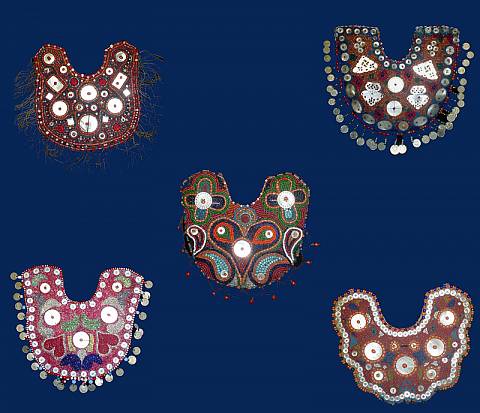 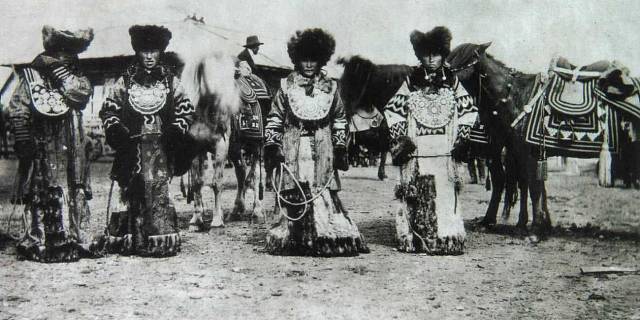 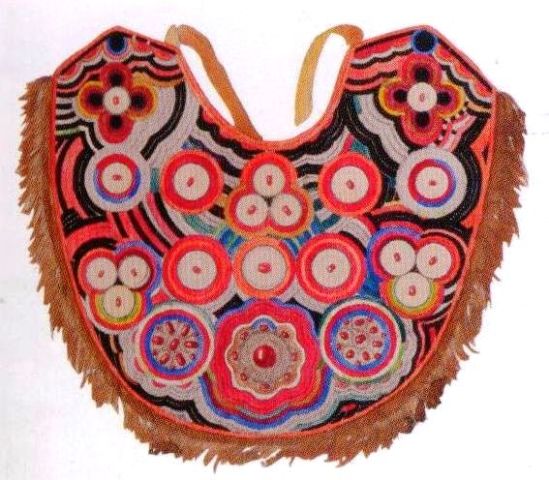 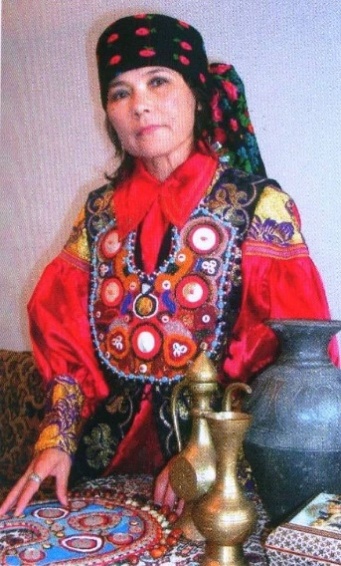 ПРИЛОЖЕНИЕ №14. Методическая разработка урока Обществознания в 10 классе. Автор: Берсенева Марина Сергеевна (Муниципальное казенное образовательное учреждение «Куртамышская средняя общеобразовательная школа №2»)Урок обществознания 10 класс«Семья – глаза в глаза»Описание методики проведения урокаУрок был представлен на Всероссийский конкурс методических разработок уроков, посвященных семье и традиционным семейным ценностям в 2016 г. в 10 классе.Урок «Семья – глаза в глаза» - это нетрадиционный урок обществознания с элементами проектной деятельности.Урок не случайно организован в нетрадиционной форме. Ведь тенденция сейчас в РФ, да и в мире в целом такова, что количество юридически оформленных браков сокращается, а количество разводов растет. К тому же через определенное время ребятам самим придется задуматься о создании своей семьи. А потому не шаблонно, а неординарно нужно подойти к этому разговору, который во многом должен повлиять на будущее ребят.Форма занятия: круглый столВ работе со старшеклассниками эффективно использовать дискуссионные методы обучения, так как это продуктивный способ организации познавательной деятельности учащихся.Цель урока: сформировать осознанное и ответственное отношение к вопросам брака, семьи, воспитания детей.Задачи:сформировать осознание важности семьи как социального института в жизни каждого человека и государства в целом.развивать представления о наиболее важных условиях создания счастливой семьи.показать некоторые аспекты взаимоотношений в семьи.формировать ценностное отношение к семье и семейным ценностям: любви, уважении, взаимопомощи, взаимопонимании и сопричастности к судьбе каждого члена семьи.Образовательный продукт: проект «Семья – глаза в глаза»Оборудование: лист ватмана (проект-лист), шаблоны, клей, трафареты, иллюстрации, маркеры, музыка.Подготовка к уроку: столы расставлены по кругу, ребята рассаживаются вокруг стола; заранее была дана тема сочинения «Традиции моей семьи», которую нужно было раскрыть через слайд-презентацию.Место занятия в системе уроков:Данный урок является первым в изучении темы «Семья». Он связан по смыслу и содержанию с последующими уроками «Тенденции развития семьи в современном мире», «Проблема неполных семей», «Современная демографическая ситуация в Российской Федерации».Методы и технологии урока:- словесный;- метод проекта;- наглядно-иллюстративный;- деятельностный;- использование информационно-коммуникативных технологий;-игровая технология (прием «Алфавит»).Формы организации познавательной деятельности:-групповая;-индивидуальная;Формы и методы, применяемые на уроке, нацелены на «вызов» учащихся на откровенный разговор: это расположение столов, когда нужно говорить и смотреть в глаза собеседника, это и тот факт, что учитель сидит рядом за этим же столом, а не возвышается над ребятами, это и сотворчество, когда каждый прикладывает руку к общему результату урока в виде проекта (ватмана-листа), который лежит на столе, а не висит на доске. Рассказы о лучших традициях семей одноклассников, формируют у учащихся осознание ценности семьи, важности семейного воспитания в жизни человека вообще и в их жизни в частности.Естественно, что «сытый голодного не разумеет», так и дети, пока не создадут свои семьи, не столкнутся лицом к лицу с бытовыми и психологическими трудностями, до конца не поймут того, что их ожидает в будущем. Но уже сейчас они живут в семьях и видят взаимоотношения своих родителей, их отношение к себе, а потому анализ этих взаимоотношений позволит задуматься о главных вопросах, которые ставятся на уроке, а именно: как создать счастливую семью, как сохранить любовь, как воспитать в лице своих детей достойных членов общества.Семья воспитывает у ребенка общественно ценные мотивы трудолюбия, готовит его к осознанному выбору профессии, она учит быть милосердным, великодушным, честным, внимательным к проблемам других, формирует навыки общежития и самосознания.Семья – школа понимания жизни, общества, Родины, своей роли в них. Семья – это сплав знаний, ума и совести современного общества. А потому именно в семье закладываются идеи и взгляды патриота-гражданина. А учитель призван помочь ученику через систему своих уроков объяснить ценность каждого человека для государства и еще больше человека-семьянина.У детей важно сформировать четкое представление о семье как ячейке общества. И если будет «больна» семья, то будет «болеть» все общество, чего мы не можем допустить особенно сейчас, когда вокруг России складывается недоброжелательная обстановка. Сплочение людей в семье приведет к прочности государства в целом.Результативность таких занятий очевидна:- повышается успеваемость по предмету, совершенствуется речь учащихся, ответы становятся глубокими, с собственной точкой зрения;- меняются взаимоотношения в классном коллективе, они становятся доверительнее, дети внимательнее относятся к мнению товарища, которого недавно для себя «открыли»;- повышается интерес к предмету, ребята уже ждут таких занятий, готовы взять на себя процесс подготовки и организации занятия, просматривают литературу, предлагают свои варианты;- осуществляется социализация обучающихся, обогащается их жизненный опыт, формируется гражданская позиция и ценностное отношение к происходящему в обществе и государстве;- осознается ценность семьи как социального института общества, и личная ответственность в создании здоровой благополучной семьи.Конспект урока обществознания в 10 классе
на тему «СЕМЬЯ – ГЛАЗА В ГЛАЗА»ХОД УРОКАОрганизационный момент. Сообщение темы и целей урока.- Здравствуйте, ребята. Урок обществознания. Сегодня он пройдет не в традиционной форме. Итогом нашей работы станет коллективный проект, а назовем его «Семья – глаза в глаза». Информацию, прозвучавшую на уроке, мы будем размещать на нашем проекте-листе.Звучит тихая мелодичная музыка.Урок начать хочу со стихотворения Льва Ошанина (помещается на проект-лист)Как порой в песках теряют рекиВоды обмелевшие свои,Так бывают люди-человеки,Что живут на свете без любви.Маленьким желаньям не переча,Раз в неделю тёпленькая встреча...Впрочем, и жениться могут тоже -Просто с кем-то разделить жильё,Пухлое, супружеское ложе...А любовь? Любовь сюда не вхожа,Здесь вовек и не было её.Слышат все на свете запятыеИ не слышат сказок и поэм –Хитренькие, тусклые, скупыеИ не уязвимые ничем.Что сказать такому человеку?Вы его жалейте, как калеку.Л. Ошанин.- Почему, по мнению Льва Ивановича Ошанина, человека, живущего без любви, нужно жалеть, как калеку?- В чем счастье человека? Давайте составим кластер. (Ответы детей фиксируются на доске, а потом готовый кластер помещается на проект-лист)Обобщение учителя: Подводя итогвышесказанному, мы делаем вывод, что счастье многолико, но главное счастье, как предназначение человека, в создании крепкой и любящей семьи, основа которой любовь и дети! Работа по теме.«Счастлив тот, кто счастлив у себя дома», - считал Л.Н. Толстой (Фраза помещается на проект-лист).Только рецепта счастливой семейной жизни никто не знает. И Лев Толстой эту фразу сказал не потому, что был безмерно счастлив в семье. Он только знал, где должно быть счастье человека. А сам на девятом десятке жизни в панике бежал из дома и умер в казенном помещении, требуя не допускать к себе жену.Каждый сам создает рецепт семейного счастья. Для того чтобы он оказался удачным, необходимо учитывать огромный опыт человечества. Нужно понять, в первую очередь, чего семья не терпит, чего не приемлет. Тогда, быть может, удастся избежать тех ошибок, которые приводят к разбитым судьбам и одиночеству.Ведь счастливая семья – это здоровое общество, к чему в принципе и стремится правительство нашего государства, которое через систему социального обслуживания оказывает адресную помощь российским семьям и их детям, то есть вам. Оно заботится о своих гражданах, ибо сила государства – в людях. А счастливый человек – это тот, кто любит и любим. А кто больше всего нас любит? Это наши семьи!- А что такое семья? (ответы детей).Семья – это социальный институт, базовая ячейка общества, характеризующаяся, в частности, следующими признаками:союзом мужчины и женщины;добровольностью вступления в бракчлены семьи связаны общностью быта;вступлением в брачные отношения;стремлением к рождению, социализации и воспитанию детейПонятие семьи помещается на проект-лист.Выступление подготовленного ученика.СТАТИСТИКА30% детей в России рождаются в неполной семье, а точнее у матерей-одиночек. Статистика других стран немногим отличается от нашей: в США – 33% матерей всех новорожденных – незамужние женщины, в Исландии – 64% (это самый высокий показатель в Европе), в Швеции – 54%, в Великобритании – 38%, в Финляндии – 37%. Для современников брак потерял свое значение, люди не верят в его долговечность. Эти факты только подтверждаются результатами Интернет-опроса, который провела недавно компания ACNielsen.По результатам опроса 47% россиян не верит в прочность и долговечность брака. 27% соотечественников считают брак устаревшим явлением. Только 70% опрошенных считают, что заключать брачный союз нужно один раз в жизни и по большой взаимной любви. И как это ни странно, мужчины верят в возможность такого брака больше, чем женщины. В Северной Америке брак считают необходимым этапом в развитии нормальных отношений 78% респондентов, в Европе – 61%.В России же создание семьи является необходимостью только для 58% населения. Остальные относятся к этому более сдержанно, и заводить семью собираются только в крайнем случае. В последнее время особенно актуальны гражданские браки, они давно перестали быть чем-то ненормальным в нашем обществе. Поэтому и рождение внебрачных детей стало повседневным явлением. По мнению многих россиян, заводить семью нужно, когда тебе уже за 30. К этому времени захочется стабильности и покоя, которые и будут обеспечены юридически оформленным браком.1/3 опрошенных респондентов вообще не желают оформлять отношения и считают, что институт брака исчерпал сам себя. По последним данным, в Европе распадается каждый второй брак, да и в России число разводов растет с каждым днем.Не смотря на эти данные, 71% мужчин и 68% женщин во всем мире считают, что брак – это неотъемлемая часть жизни. То есть данность и необходимость.- А как считаете вы? Семья – это данность или необходимость?Упражнение «Давайте поспорим»На проект-лист помещаются «Преимущества семейного человека».В конце концов, дети должны подойти к выводу, что преимуществ у семейного человека больше и они значительнее. Ведь свободным можно быть и в семье, что деньги не главное, когда придет старость и некому будет даже кружку воды подать, что человек – это звено в цепи событий, часть истории, а она должна продолжаться благодаря детям, рожденным в счастливой семье!- А как же все-таки создать счастливую семью? Работа в мини-группах (3 человека, сидящих рядом): составить рецепт семейного счастья.Например: «Необходимо взять 2 человека противоположного пола, перемешать их чувства друг к другу в равных пропорциях: понимание, терпение, искренность, участие. В качестве закрепителя взять Любовь и Уважение. Поместить все это в теплое место – красивый, уютный дом. Каждый день тщательно все содержимое перемешивать и обновлять, не давая застояться и загнить, добавляя эмоции и новые чувства. И, благодаря каждодневному вашему Труду, появятся дети как смысл жизни и вашего счастья» (помещается на проект-лист).Обобщение учителя: таким образом, чтобы семья была счастливой, необходимы понимание, терпение, искренность, участие, любовь, уважение и каждодневный труд по сохранению вашей семьи!«Любовь – это большой труд двоих, и создание семьи – это не конечная, а отправная точка к счастью» (высказывание помещается на проект-лист)Василий Сухомлинский сказал: «Не утешайся трескучей фразой, что с милым и в шалаше – рай. Брак не только духовный, но и материальный союз. Собираясь создать семью, подумай, насколько ты независим материально, сумеешь ли ты одеть, укрыть и накормить свою подругу». В нашем современном мире невозможно выжить, если ты не самостоятелен экономически, если у тебя нет работы. А потому часто вопрос денег становится причиной развода в семье.ЗАДАНИЕ: определите другие причины развода. Ответы детей:Непрочность чувств.Отсутствие любви.Ранний возраст вступления в брак.Супружеская неверность.Инфантильность современной молодежи.Ссоры из детей, разный подход к воспитанию.Алкоголизм, наркомания.Потеря работы одним из супругов.Лень, нежелание выполнять домашние обязанности.Грубость, жестокое обращение и т.д.Помещаются на проект-лист.Обобщение учителя: «Чужая семья – потемки». Порой за закрытыми дверями разыгрываются настоящие драмы и трагедии. Иллюстрацией этому может служить история Пабло Пикассо и Франсуазы Жило, одной из гражданских жен художника.Выступление подготовленного ученика.Они познакомились в 1943 году: она – начинающий живописец, он – всемирно известный мастер, к тому же на 40 лет ее старше. Они прожили вместе 10 лет. Двое детей – сын Клод и дочь Палома, казалось, навечно скрепили их союз. И все-таки Франсуаза ушла. Не только потому, что они с Пабло не были обвенчаны, - ей надоели его диктаторские замашки, бытовой садизм: в гневе он мог потушить о ее щеку сигарету. Естественно, ни она, ни дети не получили ничего из миллионного состояния художника.Вместе с тем семья остается высшей ценностью, и чтобы укрепить ее позиции, правительствами многих стран принимаются меры государственной поддержки семьи. Они включают льготы, отпуска для родителей по уходу за детьми, материальные выплаты, субсидии. Государственная поддержка семьи приобретает адресный характер, увязывается с доходами семьи.Известный российский социолог И. Бестужев-Лада считает, что не так трудно создать семью, как ее сохранить. Сегодня на нее обрушились «четыре джинна», свирепствовавшие и до этого, но державшиеся в определенных рамках вековыми традициями, нравами, обычаями. К этим разрушающим силам социолог относит: пьянство мужа, совместное проживание супругов с тещей или свекровью, несправедливость в распределении семейных обязанностей (бытовой паразитизм мужа) и бытовое хамство (неумение выходить из конфликтных ситуаций).- Что на ваш взгляд может обуздать этих «джиннов»?- Вы назвали одной из причин развода ссоры из-за детей. Как вы дети можете помочь своим родителя в сохранении семьи? Ответы детей.ИСТОРИЧЕСКАЯ СПРАВКА.Испокон веков воспитанию детей в семье уделялось большое внимание.“Слушай, сын мой, наставление отца твоего и не отвергай завета матери твоей” (сказано в Библии) – Помещается на проект-лист.Поработайте с документами, что лежат перед вами. Выделите основные принципы воспитания детей в нашем государстве на протяжении нескольких поколений.1 группа работают с «Поучением детям» Владимира Мономаха.2 группа – с выдержками из «Домостроя» Сильвестра.3 группа – с выдержками из «Юности честное зерцало».4 группа знакомится с положениями Семейного кодекса РФ (Приложение 1).ОСНОВНЫЕ ПРИНЦИПЫ ВОСПИТАНИЯ В РОССИЙСКОМ ГОСУДАРСТВЕ.Почитание отца и матери.Твори добро, не ленись.Достоинство в учении.Милосердие к страждущим: бедным, нищим, больным и убогим.Уважение и почтение к старшим.Соблюдение правил этикета.Быть прилежным и трудолюбивым.Забота родителей о детях своих, любовь к ним.Воспитание детей в запретах. Забота детей о своих родителях.Помещаются на проект-лист.Обобщение учителя:«Как ты относишься к своим родителям, так твои дети будут относиться к тебе» - говорил Фалес Милетский (Помещается на проект-лист).Семья должна быть светом в жизни каждого из нас, который будет вести нас, а если нам станет трудно, то и вывести на путь истины и добра. По этому поводу хочу рассказать притчу.Однажды утром один рыбак с двумя сыновьями отправился ловить рыбу. Улов был хорошо, и к полудню трое мужчин готовы были вернуться домой. Но когда они начали вытягивать сети, внезапно налетела буря и полностью скрыла из вида береговую линию.А в это же самое время буря не пощадила и их маленький домик. Он загорелся, огонь сжег дотла их жилье и все имущество.Когда рыбак с сыновьями выбрались на берег, его ждала плачущая жена, которая тут же рассказала мужу и детям о постигшем их несчастье. Но рыбак и бровью не повел. Жена возмутилась: «Муж, мы потеряли все, что у нас было, а тебе и дела нет!»Тогда рыбак ответил: «Огонь, уничтоживший наш дом, оказался тем самым светом, который внезапно возник в тумане и указал нам дорогу к берегу».Я тоже желаю, чтобы ваши семьи были для вас светом в окне, который, как путеводная звезда, ведет вас по жизни. А в будущем ваши семьи стали образцом для создания своей собственной семьи. Никогда не предавайте свою семью, ни при каких обстоятельствах, будьте ей всегда верны!!!Вашим домашним заданием было написание мини-сочинения на тему «Традиции моей семьи» и представление его в виде слайд-презентации.Предлагаю вам выступить. (Заслушиваются 2-3 сочинения по желанию, остальные сдают на проверку).Подведение итогов и рефлексия деятельности учащихся.Семья – это оазис, семья – это родник. Семья – это двери, через которые мы входим в мир. «Я, - писал драматург и писатель Виктор Розов, - придаю семье значение чрезвычайное. Это точка опоры. Нет семьи – растет сорная трава под названием перекати-поле. Дом – это место, переступая порог, которого ты сбрасываешь ношу дня, расслабляешься, отдыхаешь, набираешься сил для дня грядущего»(Высказывание помещается на проект-лист).Итак, сегодня на уроке мы с вами затронули очень важную и в то же время сложную тему семьи, семейных ценностей. Давайте вернемся к нашему проекту. Вот что у нас получилось. Еще раз обратите внимание на тему нашего урока и проекта «Семья – глаза в глаза». Что значат эти слова для вас сейчас? Объясните, как вы понимаете их смысл? (Ответы детей)Молодцы, вы прекрасно поработали. Прошу вас поставить оценку уроку и вам, особо отличившимся и активно работающим.А теперь, используя прием «Алфавит», давайте назовем понятия, относящиеся к семье по цепочке. Пусть это будут семейные ценности.А – аккуратностьБ – благородствоВ – великодушиеД – доброИ т.д.Обобщение учителя:Каждый из нас живет в семье, вам предстоит создать свои семьи. От того, какими они будут, зависит и ваша жизнь, успешная или нет, порядочная или нет! Берегите свои семьи настоящие и будущие, жалейте свои семьи, любите их! Ибо Любовь – это то связующее звено, тот кирпичик в фундаменте вашей семьи, которому стоит выпасть, и семья «даст течь», и начнет рушиться.А теперь я вам предлагаю высказаться по теме нашего урока. Используя методику «Открытая кафедра». На доске: «Если бы я был писателем, журналистом, критиком, президентом, политиком и т.п. и имел бы одну минуту в эфире, то я бы сказал людям следующее…»Возвращаясь к началу урока и словам Льва Ивановича Ошанина, я хочу сказать о человеке, живущем без любви и без семьи:«… Вы его жалейте, как калеку» !!!Всем спасибо за работу. До свидания.ДОКУМЕНТЫ«ПОУЧЕНИЕ ДЕТЯМ»«Научись, верующий человек, быть благочестию свершителем», – обращается к своим читателям Владимир Мономах. К благочестию, по его мнению, относится милосердие к страждущим: бедным, нищим, больным и убогим. К смирению перед старшими добавляется «ума смирение» – отказ от мести, нанесения обиды, гнева. Мономах приводит слова из поучения вселенского отца Василия Великого о надлежащих правилах общежития: «Есть и пить без шума великого, при старых молчать, премудрых слушать, старшим покоряться, с равными и младшими любовь иметь, без лукавства беседуя, а побольше разуметь».Еще одно новое достоинство, которое ценит Владимир Мономах, – учение. «Чего не умеете, тому учитесь – как отец мой, дома сидя, знал пять языков, оттого и честь от других стран». Ранее, при Ярославе Мудром, предпочтение в образовании, похоже, отдавалось скорее девочкам.Присутствуют в «Поучении» и правила этикета: «Не пропустите человека, не поприветствовав его, и доброе слово ему молвите». Наконец, управляя своими владениями, надо следить за подчиненными: «Не давайте отрокам причинять вред ни своим, ни чужим, ни селам, ни посевам».«ЮНОСТИ ЧЕСТНОЕ ЗЕРЦАЛО»В первых наипаче всего должны дети отца и матерь в великой чести содержать. И когда от родителей, что им приказано бывает, всегда шляпу в руках держать, а перед ними не вздевать, и возле их не садиться, не с ними в ряд, но немного уступя позади оных к стороне стоять, подобно яко паж или слуга. В доме ничего своим именем не повелевать по имени отца или матери, разве что у кого особливые слуги, для того, что обычайно челядинцы не двум господам, но токмо одному господину охотно служат.2. Дети не имеют без именного приказу родительского никого бранить или поносительными словами порекать. А ежели то надобно, и оное они должны учинить вежливо и учтиво.3. У родителей речей перебивать не надлежит, и ниже прекословить, и других их сверстников в речи не впадать, но ожидать, пока они выговорят. Часто одного дела не повторять, на стол, на скамью или на что иное не опираться и не быть подобным деревенскому мужику, который на солнце валяется, но стоять должно прямо.4. Без спросу не говорить, а когда говорить им случится, то должны они благоприятно, а не криком или с задору говорить, не якобы сумасброды. Но все, что им говорить, имеет быть правда истинная, не прибавляя и не убавляя ничего. Нужду свою благообразно в приятных и учтивых словах предлагать, подобно якобы с каким иностранным высоким лицом говорить случилось, дабы они в том тако и обыкли.5. Не прилично им руками или ногами по столу везде колобродить, но смирно ести. А вилками и ножиком по тарелкам, по скатерти или по блюду не чертить, не колоть и не стучать, но должны тихо и смирно, прямо, а не избоченясь сидеть.6. Когда родители или кто другой их спросят, то должны они к ним отозваться и отвечать тотчас, как голос услышат. И потом сказать: что изволите, государь батюшко или государыня матушка. Или что мне прикажете, государь; а не так, - что, чего, как ты говоришь, чего хочешь. И не дерзостно отвечать.7. …8. С духовными должны дети постоянно и вежливо говорить, а глупости никакой не предъявлять, но о духовных вещах и духовные вопросы предлагать.9. Никто себя сам много не хвали и не уничижай и не срамоти и никогда роду своего и прозвания без нужды не возвышай, ибо так чинят люди всегда такие, которые не вдавне токмо прославились.11. Всегда недругов заочно, когда они не слышат, хвали, а в присутствии их почитай, также и о умерших никакого зла не говори.12. Всегда время пробавляй в делах благочестных, а празден и без дела отнюдь не бывай.13. Младой отрок должен быть бодр, трудолюбив, прилежен и беспокоен, подобно как в часах маятник.«ДОМОСТРОЙ»	Этот свод правил формировался очень медленно, в течение нескольких веков. Окончательный текст «Домостроя» был составлен духовным наставником Ивана Грозного, монахом Сильвестром в середине XVI века. Именно этот, самый поздний вариант «Домостроя» определял быт России XVII–XVIII века. Итак, чему же учит «Домострой» родителей? Прежде всего – заботе о чадах своих, – заботе как материальной, так и духовной. Отцу и матери надлежит учить детей страху Божию, и вежливости, и всякому порядку. А кроме того, в зависимости от возраста, и обучать их: мать обязана приобщать дочерей к рукоделию, а отец сыновей – к мастерству и разным ремеслам. Интересно, что «Домострой» делает здесь скидку на склонности ребенка, рекомендуя обучать детей именно тому, «кто в чем способен и какие кому Бог возможности даст».Призывая родителей любить и беречь своих детей, «Домострой» в то же время обязывает их «и страхом спасать, наказывая и поучая, а осудив, побить». Вот она, классическая, передаваемая из уст в уста домостроевская догма: «Наказывай детей в юности – упокоят тебя в старости твоей». В особой строгости воспитывались тогда сыновья: «Не жалея бей ребенка: если прутом посечешь его, не умрет, но здоровее будет, ибо ты, казня его тело, душу его избавляешь от смерти». И дальше: «Любя сына своего, увеличивай ему раны, и потом не нахвалишься им». Что касается дочерей, то и их полагалось растить пусть не столь сурово, но без вольностей. Основой основ воспитания дочки было – беречь ее от греха и «блюсти ее чистоту телесную как зеницу ока и как свою душу». «Ибо если отдашь дочь свою беспорочной будто великое дело совершишь и в любом обществе похвалишься». Стало быть, основной домостроевский принцип воспитания ясен: «воспитай дитя в запретах и найдешь в нем покой и благословение». Иными словами, чем больше строгости, ограничений свободы, а со стороны детей – полного послушания, тем лучше.Должна быть и любовь обязательно. Однако «Домострой» остерегает родителей от любви открытой, явленной. Душевное тепло, ласку, нежность и прочие проявления чувств подобает прятать глубоко, на самом дне родительской души: «не улыбайся ему, играя: в малом послабишь – в большом пострадаешь, скорбя». Впрочем, родителям не рекомендуется проявлять вообще никаких чрезмерных эмоций – как положительных (бурная радость, восторги, умиления), так и отрицательных (гнев, ярость)Статья 61 Семейного кодекса РФ. Равенство прав и обязанностей родителей 1. Родители имеют равные права и несут равные обязанности в отношении своих детей (родительские права).Статья 63 Семейного кодекса РФ.	Права и обязанности родителей по воспитанию и образованию детей1. Родители имеют право и обязаны воспитывать своих детей.Родители несут ответственность за воспитание и развитие своих детей. Они обязаны заботиться о здоровье, физическом, психическом, духовном и нравственном развитии своих детей.Родители имеют преимущественное право на обучение и воспитание своих детей перед всеми другими лицами.2. Родители обязаны обеспечить получение детьми общего образования.Родители имеют право выбора образовательной организации, формы получения детьми образования и формы их обучения с учетом мнения детей до получения ими основного общего образования.Статья 65. Осуществление родительских прав1. Родительские права не могут осуществляться в противоречии с интересами детей. Обеспечение интересов детей должно быть предметом основной заботы их родителей.При осуществлении родительских прав родители не вправе причинять вред физическому и психическому здоровью детей, их нравственному развитию. Способы воспитания детей должны исключать пренебрежительное, жестокое, грубое, унижающее человеческое достоинство обращение, оскорбление или эксплуатацию детей.Статья 87. Обязанности совершеннолетних детей по содержанию родителей1. Трудоспособные совершеннолетние дети обязаны содержать своих нетрудоспособных нуждающихся в помощи родителей и заботиться о них. 
ПРИЛОЖЕНИЕ №15. Методическая разработка семейный праздника «Традиции моей семьи». Автор: Панфилова Ирина Алексеевна (Муниципальное бюджетное общеобразовательное учреждение «Средняя общеобразовательная школа №24» Муниципального образования «Мирнинский район» Республика Саха (Якутия).Семейный праздник «Традиции моей семьи»Пояснительная запискаОсобенностью класса является то, что он многонациональный. Поэтому тема семейных традиций актуальна. В связи с этим уместным будет проведение внеклассного мероприятия с привлечением родителей по теме «Традиции моей семьи». Данное мероприятие рассчитано на учащихся начальной школы, а также может быть использовано для учащихся 5 классов в период адаптации (первая четверть). По усмотрению учителя, в ходе данного праздника можно провести параллель – образование «новой семьи» (школьной) и заложить традицию – празднование дня рождения «школьной» семьи и др.Форма проведения: семейный праздник.Цель:Воспитание чувств любви и гордости за свою семью, привитие семейных традиций.Задачи:развивать интереса к семейным традициям; способствовать формированию положительного отношения, уважения к семьям одноклассников;Воспитание толерантности в детях и их родителях.Доверительное общение между родителями и детьми с опорой на нравственные основы семейной жизни.Формируемые УУД:Личностные:, умение ориентироваться в нравственных нормах, правилах, оценках, выработать свою жизненную позицию в отношении мира, окружающих людей, самого себя и своего будущего.Регулятивные: планировать и согласованно выполнять совместную деятельность, распределять роли, взаимно контролировать действия друг друга. Проведение исследования для нахождения необходимой информации.Познавательные:формирование умения обобщать и анализировать полученную информацию, предоставлять информацию в разных формах.Коммуникативные: обеспечение возможности сотрудничества: умение слышать, слушать и понимать партнера, уметь договариваться, правильно выражать свои мысли, оказывать поддержку друг другу, эффективно сотрудничать как с учителем, так и с родителями.Предварительная подготовка:Разработка сценария мероприятия.Подбор музыкального сопровождения.Выбор семейных фотографий и атрибутики.Выполнение презентации по теме: «Традиции моей семьи».Обсуждение критерия деления родителей и детей на группы.Приготовление раздаточного материала для групп.Украшение класса.Ход мероприятия.Всё мероприятие сопровождается слайдами по теме. Заставка к теме мероприятия.Звучит музыка группы «Непоседы» «Мама и дочка». На слайде: «Лишь у счастливых родителей вырастают счастливые дети» (А.С. Макаренко).Ученик:Семья – это счастье, любовь и удача, 	Семья – это летом поездки на дачу. Семья – это праздник, семейные даты, Подарки, покупки, приятные траты. Рождение детей, первый шаг, первый лепет, Мечты о хорошем, волнение и трепет. Семья – это труд, друг о друге забота, Семья – это много домашней работы. Семья – это важно! Семья – это сложно! Но счастливо жить одному невозможно! Всегда будьте вместе, любовь берегите, Обиды и ссоры подальше гоните, Хочу, чтоб про нас говорили друзья: Какая хорошая Ваша семьяУчитель: Здравствуйте, дорогие ребята, добрый день, уважаемые родители и гости! Я рада вас всех приветствовать на нашем семейном празднике. Сегодня мы не напрасно собрались здесь вместе, ведь говорить мы будем о самом дорогом - о семье.	Учитель: а что для вас означает слово «семья»? (ответы присутствующих)Семья-это не просто родственники, живущие рядом. Это близкие люди, которые сплочены чувствами, интересами, отношением к жизни. Давайте попробуем с вами расшифровать каждую букву из слова семья.Перед вами лежат листочки, ваша задача написать за две минуты слова к буквам из слова семья (работа в группах)Например:С – сплоченнаяЕ – единственнаяМ –мирнаяЬ – мягкий знак – смягчает взаимоотношенияЯ – яркая- каждая группа представляет свой проект расшифровки слова семья.Каждая семья – это свой мир, свои законы, порядки и увлечения. Есть такие увлечения, которые интересны, познавательны для всех членов семьи.А какие увлечения в вашей семье?Одно из увлечений, которое возможно может стать любимым в вашей семье - это складывание картинок из пазл. И прямо сейчас я вам предлагаю сложить картинки, которые находятся у вас на столах. На выполнение задания у вас есть 1 минута.Время истекло, проверяем, что у вас получилось.1 группа: «Совместное путешествие».2 группа: «Проведение совместных праздников».3 группа «Семейное чтение».4 группа: «Совместное приготовление кулинарных шедевров».5 группа: «Интеллектуальные игры».- Какими словами можно назвать эти мероприятия? (традиции).Тема нашего мероприятия: «Традиции моей семьи».Мы все с вами знаем, что семейные традиции – это принятые в семье правила поведения, которые постоянно соблюдаются взрослыми и детьми. Они составляют культуру семьи, являются ее ценностями. В нашем классе у многих семей сложились свои традиции- выступления учащихся с презентациями о традициях своей семьи.Издавна одной из традиций в семьях была традиция узнавать о своих предках, составлять свою родословную, генеалогическое древо.Рассказ о своей родословной (уточнить, какая семья готова представить свою родословную).Учитель: Спасибо вам большое.Сегодня во многих семьях уделяется мало времени семейному досугу. А ведь интересное совместное времяпровождение так необходимо и детям и взрослым.. Предлагаю каждой группе сыграть в игру «Разгадай – ка!».Каждая группа сейчас получит творческое задание и должна будет его разгадать.Взаимоотношения между людьми, которые являются бескорыстными и основаны на взаимной симпатии, доверии, искренности, общих увлечениях и интересах (Дружба)Чувство, проявляющееся в глубокой и самоотверженной привязанности к другому человеку. В русском языке также – женское имя (Любовь)Способность принимать на себя обязанности отвечать за действия и поступки, а также любые их последствия (Ответственность)Способность проявлять заботу, придавать значение чужим потребностям. Также – познавательный процесс, направляющий восприятие на определенный объект (Внимание).Способность ждать подходящего момента, продумывать последующие шаги без излишней спешки. Для воспитания ребенка родителям его нужно очень много (Терпение)- каждая группа поочередно зачитывает ответы творческого заданияУчитель: Как вы думаете, подойдут ли эти качества для наших семей?Какие еще качества вы бы назвали? (ответы групп)Ученик: Кто-то любит посидеть в своем семейном кругу, кто-то поиграть, почитать, сходить куда-то, а наша семья любит путешествовать. Рассказ семьи о своих путешествиях.Учитель:Спасибо за выступление. Желаю вашей семье, и всем другим семьям интересных, познавательных, совместных путешествий.А сейчас мы с вами немного попутешествуем и встретимся со смешными и забавными семейными традициями:Флаг, вывешенный в окне, в Дании сигнализирует о том, что здесь кто-то отмечает день рождения.В Корее, чтобы показать хозяевам дома, что еда вкусная, и застолье хорошее нужно очень громко чавкать.Интересная семейная традиция существует в Ирландии, там, на Новый год двери домов оставляют открытыми, и желающие могут зайти в любую дверь. Его примут, как родного: посадят за стол и угостят ужином. Следующий день уже отмечают со знакомыми и друзьями.В Германии у некоторых семей сохранилась традиция, чтобы на Новый Год все члены семьи, независимо от возраста, забирались на стулья, перед тем как часы пробьют 12. А с последним ударом все «спрыгивают» в Новый Год.В восточных странах гостю всегда нальют неполную чашку чаю, а потом все время будут подливать. Но если гость надоест хозяевам, то ему нальют полную чашку чая. Когда визитер допьет чай, то он должен уйти. Вот такие интересные традиции можно встретить в других странах.	Следующая традиция возможно покажется для вас тоже необычной. У многих дома хранятся старинные вещи. Человека уже нет, а вещи, принадлежащие ему, живут. Мы их храним и бережём. Это традиции - сохранять семейные реликвии.Стихотворение читает ученик.У хозяев в каждом домеЕсть что-то такое, что всем дорогое.О прошлом семьи расскажет оно,О том, что в семье это было давно.Семейной реликвией это зовётся,И память о ней мы свято храним.Чтоб в будущем все поколения нашиМогли бы гордиться предком своим!Учитель: Кто желает рассказать о своей семейной реликвии?Учитель: Спасибо вашей семье за интересную информацию и пусть данная реликвия передается из поколения в поколение. Храните эту традицию и гордитесь своими предками.А я хочу вам предложить еще одну традицию, которая быть может существует в вашей семье, а быть может и нет. Те, у кого эта традиция отсутсвует, сегодня могут ее завести. Это занятия спортом. Заниматься физкультурой - здорово и полезно! Предлагаю всем встать и проделать физические упражнения (физминутка под музыку). Физминутка для детей и родителей.Учитель: Спортивные упражнения заряжают энергией, укрепляют здоровье. Пусть это будет совместное катание на лыжах или коньках, плавание, утренняя зарядка. Это наверняка объединит вашу семью и сделает ее здоровой.Учитель: Одной из добрых традиций являетсятрадиция- собирать и хранить семейные фотографии.Сегодня об этом стали забывать, фотографии у людей есть, но хранятся они в электронном виде на компьютере. Во время войны или в других ситуациях, когда люди были вынуждены покидать свои дома, они брали с собой только самые ценные вещи и среди них фотографии дорогих людей. «Чтобы вспомнить, какими мы были – загляните в семейный альбом»Звучит музыка Эдиты Пьехи «Семейный альбом».(пока звучит музыка, семья готовится выступить, через документ-камеру показать памятные фотографии своей семьи, предков, важные даты в фотографиях и тд).Учитель: Когда человек рассказывает о людях на фотографии, он как бы раскрывает свою душу другим, делится своими личными воспоминаниями. Спасибо вам за этот рассказ и эту традицию.Учитель: Помните о своих близких, фотографируйтесь чаще. Ведь прожитые этапы в жизни не вернешь, а фотография поможет вспомнить о приятных моментах, поднимет настроение. Не забывайте распечатывать фотографии и составлять семейные альбомы.1 ученикЧто может быть семьи дороже?Теплом встречает отчий дом,Здесь ждут тебя всегда с любовью,И провожают в путь с добром!2 ученикОтец и мать, и дети дружноСидят за праздничным столом,И вместе им совсем не скучно,А интересно впятером.3 ученикМалыш для старших как любимец,Родители – во всем мудрей,Любимый папа – друг, кормилец,А мама ближе всех, родней.4 ученикЛюбите! И цените счастье!Оно рождается в семье,Что может быть ее дорожеНа этой сказочной земле!Игра «Продолжи цепочку»Мы будем передавать по кругу мяч со словами, «мне нравится, когда меня называют…»Слово родителямДети – это чудо света,Я увидел это сам.И причислил чудо этоК самым чудным чудесам.Мы пред будущим в ответе:Наша радость, боль и грусть,Наше будущее – дети!Трудно с ними – ну и пусть!В наших детях – наша сила,Внеземных миров огни.Лишь бы будущее было столь же светлым, как они.Игра «По секрету всему свету»Задание. Приглашаются родители и дети парами. Родители становятся к зрителям спиной, дети перед ними лицом к зрителям, в руки даются воздушные шарики зеленого и синего цвета. Зеленые шары символизируют детей, красные – родителей. Отвечая на вопрос, нужно поднимать шарик вверх. При совпадении ответа семья получает 1 балл.Кто из вас чаще моет посуду?Кто лучше поет?Кто раньше просыпается?У кого больше выходных?Кто чаще ходит в библиотеку?Кому легче решать задачи по математике?Кто собирает портфель в школу?Кто из вас больше ест конфет?Кто любит домашних животных?Кто любит смотреть сериалы?Кто не заправляет по утрам постель?Кто больше любит путешествовать?Кто чаще звонит бабушке и дедушке?Кто любит читать?Кто допоздна смотрит телевизор?Кто пишет с ошибками?У кого лучше сотовый телефон?У кого светлые глаза?Кто разбрасывает свои вещи по всему дому?У кого лучше память?У кого обаятельная улыбка?Кто трудолюбивее?Учитель: Поздравляем семью победителей. Как вы думаете, почему вам удалось победить?(Учитель подводит к тому, что лучше знают друг друга в тех семьях, где принято проводить время вместе, трудиться сообща)Учитель: Издавна на Руси существовала традиция: представители одной семьи занимались одним видом деятельности.— Так рождались династии: гончаров, портных, пекарей, сапожников, военных, строителей, артистов, учителей…1 ученикДинастия — гордое слово!Сплелись поколения в нём.Мы славу труда наших предковДостойно сквозь годы несём.2 ученикНе просто несём — умножаем.Их труд путеводной звездой,С потомками в ногу шагая,Стал в жизни желанной судьбой!3 ученикПотомственный врач иль учитель.Как славно и громко звучит!И в русле семейного счастьяДух единенья кипит.(Рассказывают о династиях в их семье.)Учитель:-В большой, дружной семье можно не только вместе играть, заниматься спортом, но и совместно готовить различные вкусности. Поэтому одна из распространённых традиций — традиция застолья. За общим столом собирались гости, пели, хозяева потчевали их каким-либо кушаньем.— Кулинарные традиции у всех народов были не на последнем месте. Назовите по одному традиционному блюду в вашей семье.Выступление семьи о традиционном празднике «Курбан байрам» и традиционном блюде татар.Учитель: Спасибо за столь интересный рассказ о своем празднике, о секретных ингридиентах этого блюда.Итог: Ребята, как вы думаете, для чего нужны семейные традиции? (ответы детей).Учитель: Может быть, кому- то эти традиции покажутся не такими уж яркими, но они наши, и дороже их для нас нет ничего на свете. Благодаря традициям, существующим в наших семьях, мы учимся любить, уважать, доверять, ценить минуты общения с родными людьми, помогать друг другу. Очень важно следовать семейным традициям, чтить их, хранить, передавать из поколения в поколение. Главное, они нужны, чтобы укреплять семью.Давным-давно жила семья, в которой было 100 человек, но не было между ними согласия. Устали они от ссор и раздоров. И вот решили члены семьи обратиться к мудрецу, чтобы он научил их жить дружно. Мудрец внимательно выслушал просителей и сказал: «Никто не научит вас жить счастливо, вы должны сами понять, что вам нужно для счастья, напишите, какой вы хотите видеть свою семью». Собралась эта огромная семья на семейный совет и решили они, чтобы семья была дружной, надо относиться друг к другу, придерживаясь этих качеств: Понимание, Любовь, Уважение, Доверие, Доброта, Забота, Помощь, Дружба.Выходят все. Дети встают во внутренний круг, родители - во внешний круг, поворачиваются лицом друг к другу. Дети произносят хором:Мы любим вас! И мы докажем это:В осенний этот день, в рассветный час, Мы звёзды с неба соберём в букетыИ с головы до ног осыплем вас! (дети осыпают родителей звездочками)Я вам желаю, чтобы ваши семьи оставались такими же дружными и счастливыми. Спасибо за работу.ПРИЛОЖЕНИЕ № 16. Методическая разработка урока по дисциплине «Обществознание» для студентов 1 курса, обучающихся по программе СПО. Автор: Луцкина Ольга Николаевна (Краевое государственное бюджетное профессиональное учреждение «Шушенский сельскохозяйственный колледж»)Методическая разработка урока по дисциплине «Обществознание» для студентов 1 курса, обучающихся по программе СПО «Семья и брак»Цель урока: формирование отношения к семье как одной из важнейших ценностей бытия человека через разрешение проблемы: сохранение семьи как социальный институт?Задачи урока:1. Обобщение и углубление знаний студентов о важнейшем социальном институте на основе их субъективного знания о семье, семейных отношениях; определение основных функций семьи и тенденций развития в современном мире, выявление проблем современной российской семьи и подготовка проекта в форме древа решений «Как сохранить семью как социальный институт?»2. Формирование ключевых компетенций студентов:•	Информационные – работать с различными видами информационных источников, извлекать и отбирать необходимую информацию;•	Коммуникативные – проводить социологические опросы, оценивать различные точки зрения на проблему, обосновывать собственную позицию.•	Интеллектуальные – анализировать статистические данные, аналитическая работа над проектом.3. Определение позиции студентов по отношению к семейной жизни и семейным отношениям.Актуальность темы урока обусловлена тревожным состоянием современной российской семьи, сложностью демографической ситуации в сегодняшней России, необходимостью приобщения студентов к осмыслению семейных ценностей.Практическая значимость урока заключается в использовании результата урока «ДРЕВА РЕШЕНИЙ» (способов сохранения семьи) каждым студентом, стоящим на пороге взрослой жизни, так как залог процветающего общества – счастливая семья. Семейным ценностям суждено жить при условии бережного отношения к ним и передачи будущим поколениям.Тип урока: обобщение и систематизация знаний. Все этапы урока способствовали обобщению и систематизации знаний на предпоследнем уроке по разделу «Социальные отношения».Форма проведения: конференция.Педагогическая технология – технология проектного обучения.Проект – практико- ориентированная работа интегративного, межпредметного и творческого содержания. Он позволяет развивать специфические умения: распознавать проблему, формулировать цель работы, планировать необходимые действия, реализовывать намеченный план, находить и привлекать нужные ресурсы, оценивать и показывать результаты. Проектная технология – это одна из личностно-ориентированных технологий, основой которой является создание условий для естественного самовыражения каждого студента. Поэтому при планировании тематики работ необходимо учитывать особенности и возможности студентов, принимающих участие в разработке проектов, а также создание атмосферы заинтересованности каждого студента в результатах работы своего отдела. Темы проектных работ были предложены в соответствии с проблемой, которую необходимо было решить на уроке по теме «Семья и брак». Проектная технология способствует формированию общих компетенций, развитие которых способствует быть более приспособленными к жизни, адаптироваться к изменяющимся условиям, ориентироваться в разнообразных ситуациях, работать индивидуально и в коллективе. Все проекты, над которыми работали студенты, имеют практическую значимость.Методы обучения: презентация и защита проектов, просмотр видеоролика, беседа, сообщение преподавателя, решение кроссвордов в группах, «ладошки».МПС: история, основы экономики, русский язык и литература, основы права философия.Оборудование: компьютер, мультимедийный проектор, бейджики с указанием роли участника конференции, иллюстрация «Петр и Феврония», фрагмент выступления президента Путина В. В. на заседании президиума Государственного совета, видеоролик «Гимн семье». Оформленный стенд: цитаты и высказывания о семье и браке, символ российского праздника «День семьи, любви и верности», проектная работа «Генеалогическое древо моей семьи».Раздаточный материал: кроссворды, индивидуальные задания «Волшебные квадраты».Подготовительная работа: Учебная группа разделилась на 4 отдела (историки, демографы, психологи, юристы) по желанию студентов. Получили задание - разработать способы сохранения семьи как социального института, выполнение которого предполагает совместный поиск решений и алгоритм работы. Ранее в разделе «Общество как сложная система» студенты изучали тему «Социальные институты», где обсуждали вопрос «Семья как социальный институт». В разделе «Экономика» рассмотрели вопросы, связанные с экономикой семьи. В течение месяца, при изучении раздела «Социальные отношения» продолжалась работа отделов над проектами с определением точного содержания деятельности каждого участника. Используя алгоритм работы, студенты собирали информацию из материалов СМИ, использовали ресурсы Интернета, словари, энциклопедии, нормативно-правовые акты Российской Федерации. Проводили анкетирование, социологические опросы, анализировали полученные данные. Обучающиеся выбрали в ходе совместного обсуждения самые значимые аспекты предложенной темы и представили её в презентациях. Каждый отдел подготовился к защите результатов своей проектной работы в форме:•	Социально-психологический отдел: проект-рекомендации «Правила счастливой семейной жизни»•	Демографический отдел: проект-отчет «Демографическая ситуация Шушенского района»•	Культурно - исторический отдел: проект-альманах «Семейные традиции»•	Правовой отдел: проект-устав «Мероприятия государства по укреплению института семьи»План урокаХод урокаОрганизационный момент. Приветствие участников конференции. Руководители отделов отмечают отсутствующих из состава отделов в рабочих папках.2. Мотивация учебной деятельности. Просмотр фрагмента выступления президента Российской Федерации Путина В. В. на заседании президиума Государственного совета. Преподаватель в роли ведущего конференции ведет беседу: «О каких первоочередных задачах говорит президент?». 3. Сообщение темы, постановка цели, задач. В результате беседы студенты сами обозначают тему конференции «Семья и брак». Цель конференции: выяснить условия сохранения семьи как социального института.Задачи конференции: 1. Обобщить и систематизировать материал по проблемам современной семьи. Результатом обобщения станет ДРЕВО РЕШЕНИЙ «Как сохранить семью как социальный институт?» 2. Повторить основные положения темы для того чтобы выяснить ценность семьи как социального института. 3. Закрепить терминологию по теме «Семья и брак». Закрепляя, мы с вами узнаем рецепт счастливой жизни от Петра и Февронии.В течение всей конференции работа отделов будет оцениваться баллами. Каждый балл - это ромашка, так как именно этот цветок является символом праздника, который отмечается в нашей стране 8 июля «День семьи, любви и верности». Этот праздник был учрежден в России в 2008 году, инициаторами были супруги Медведевы Дмитрий Анатольевич и Светлана Владимировна.4. Обобщение и систематизация знаний. Что представляет собой современная российская семья, с какими проблемами она сталкивается? Что необходимо сделать, чтобы сохранить семью как социальный институт?Соблюдая регламент выступления, происходит презентация проектов: социально-психологический отдел, демографический отдел, культурно-исторический отдел, правовой отдел. Способы решения проблемы сохранения семьи ребята помещают на «Древо решений». Мы видим, что на укрепление института семьи, брака направлены усилия многих государственных органов, служб. «Как вы думаете, почему это так важно? Для этого необходимо ответить на вопрос: Что семья дает государству и отдельно взятому человеку?При обсуждении заполняется таблица.После заполнения таблицы и обсуждения ведущий конференции в стихах отвечает на заданный вопросНаша сегодняшняя встреча имеет практическую значимость, так как вы стоите на пороге взрослой жизни очень скоро вы создадите свои семьи. «Счастлив тот, кто счастлив у себя дома», - считал Толстой. Л. Н. Только единого рецепта счастливой жизни никто не знает. Каждый сам создает рецепт своего счастья. Для того чтобы он был удачным, необходимо учитывать огромный опыт всего человечества. Нужно понять в первую очередь, что семья не терпит, что не приемлет. Тогда каждому из вас удастся избежать тех ошибок, которые приводят к разбитым судьбам и одиночеству. По легенде Петр и Феврония знали рецепт счастливой жизни. Чтобы его узнать, нам нужно вспомнить терминологию и разгадать кроссворды. Ключевые слова – это и есть рецепт счастливой жизни от Петра и Февронии.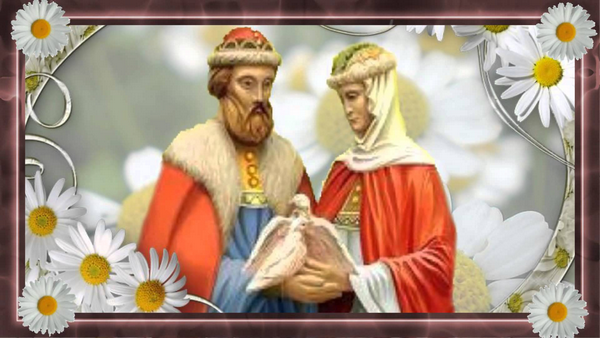 Домашнее задание. Традиционная семья в России – это большое количество родственников. Для того чтобы вы ориентировались в родственных связях, предлагаю индивидуальное творческое домашнее задание. Разгадать волшебные квадрат, в которых зашифрованы 25 слов, обозначающих степень родства. Читать слова в квадратах можно по вертикали, горизонтали, диагонали.Рефлексия. Будущее российского народа зависит от вас, от того, какие у вас будут семьи, сколько появится детей. Какие ценности вы сможете передать своим детям – это ваш вклад в будущее страны. «Крепкая семья = крепкая Россия».Сейчас попрошу вас на ладошках, которые вам раздали, выразить сове отношение к теме сегодняшней встречи. Поставьте «+» и укажите, что было интересно, что запомнилось. Поставьте «-» - в чем испытывали затруднения. Ладошки необходимо прикрепить к «Древу решений». Пока вы это будете выполнять, прозвучит Гимн семье.Не за горами то время, когда вы будете создавать свои семьи. Мне бы хотелось, чтобы вы помнили, что семья - это самое главное в жизни человека.Сегодня на нашей конференции мы рассмотрели проблему сохранения семьи как социального института и предложили свой проект в форме «Древа решений»; выяснили значимость семьи как для отдельного человека, так и для государства. И узнали рецепт счастливой жизни от Петра и Февронии. Цель и задачи достигнуты.Хочу поблагодарить за активное участие в работе конференции. Посчитайте количество ромашек, которые заработал каждый отдел. Посмотрите, на доске указано соответствие количества ромашек определенной оценке. Руководители отделов поставьте оценку в рабочие папки и передайте мне. Наша встреча подошла к концу.Список приложенийПРИЛОЖЕНИЕ №1. Отрывок интегрированного урока (литература и психология). Авторы: Жовтонога Ольга Ивановна, Черных Наталья Алексеевна (МОУ «Средняя школа № 10» Петропавловск-Камчатского городского округа)ПРИЛОЖЕНИЕ №2. Памятка «Как составить родословную». Автор: Ткачёва Юлия Геннадьевна (МАОУ СОШ № 76ЗАТО Северск)ПРИЛОЖЕНИЕ № 3. Ролевая игра «Наша дружная семья». Автор: Черкова Светлана Анатольевна (МБОУ Курагинская средняя общеобразовательная школа №1 им. Героя Советского Союза А.А. Петряева)ПРИЛОЖЕНИЕ №4. Отрывок из классного часа Макаровой Татьяны Петровны (Муниципальное бюджетное дошкольное образовательное учреждение «Центр развития ребенка – детский сад №20» города Ливны)ПРИЛОЖЕНИЕ №5. Отрывок урока Панамарчук Дарьи Кирилловны, учителя истории, обществознания, ОРКСЭ муниципального бюджетного общеобразовательного учреждения гимназия № 34 г. ОРЛА «Памятники и иконы семье».ПРИЛОЖЕНИЕ №6. Читательская конференция: «Семья и семейные ценности в древнерусской литературе». Автор: Молоканова Людмила Александровна (МБОУ гимназия №25 г.Ставрополя)ПРИЛОЖЕНИЕ 7. Командный конкурс «Кто быстрее». Автор: Логинова Наталья Ивановна (Областное государственное казенное учреждение социального обслуживания «Социально-реабилитационный центр для несовершеннолетних «Причал надежды» в г. Ульяновске - Центр по профилактике семейного неблагополучия»)ПРИЛОЖЕНИЕ 8. Командный конкурс «Веселый тест». Автор: Логинова Наталья Ивановна (Областное государственное казенное учреждение социального обслуживания «Социально-реабилитационный центр для несовершеннолетних «Причал надежды» в г. Ульяновске - Центр по профилактике семейного неблагополучия»)ПРИЛОЖЕНИЕ 9. Рабочий лист ученика 4 классы к уроку: «Наша пристань - родительский дом». Предмет: Основы мировых религиозных культур. Автор. Панамарчук Дарья Кирилловна (МБОУ гимназия № 34 г. Орла).ПРИЛОЖЕНИЕ 10. Методические рекомендации по работе с литературными источниками.ПРИЛОЖЕНИЕ №11. Домашнее задание к уроку «Обществознание» для студентов 1 курса, обучающихся по программе СПО. Автор: Луцкина Ольга Николаевна (Краевое государственное бюджетное профессиональное учреждение «Шушенский сельскохозяйственный колледж»)ПРИЛОЖЕНИЕ 12. Методическая разработка воспитательного мероприятия «Моя семья – моей страны крупица»
Автор: Полевина Людмила Васильевна (Муниципальное казённое общеобразовательное учреждение средняя общеобразовательная школа № 31 г. Среднеуральск)ПРИЛОЖЕНИЕ № 13. Методическая разработка интегрированного урока (краеведение и технология) «Оберег для мамы»
Авторы: Егорова Ольга Андреевна, Тохтобина Любовь Владимировна (Муниципальное бюджетное общеобразовательное учреждение муниципального образования город Саяногорск средняя общеобразовательная школа №1 имени 50-лети «Красноярскгэсстрой» ПРИЛОЖЕНИЕ №14. Методическая разработка урока Обществознания в 10 классе. Автор: Берсенева Марина Сергеевна (Муниципальное казенное образовательное учреждение «Куртамышская средняя общеобразовательная школа №2»)ПРИЛОЖЕНИЕ №13. Методическая разработка семейный праздника «Традиции моей семьи». Автор: Панфилова Ирина Алексеевна (Муниципальное бюджетное общеобразовательное учреждение «Средняя общеобразовательная школа №24» Муниципального образования «Мирнинский район» Республика Саха (Якутия).ПРИЛОЖЕНИЕ № 16. Методическая разработка урока по дисциплине «Обществознание» для студентов 1 курса, обучающихся по программе СПО. Автор: Луцкина Ольга Николаевна (Краевое государственное бюджетное профессиональное учреждение «Шушенский сельскохозяйственный колледж»).Приложение 2ПОЛОЖЕНИЕоб отборе лучших материалов Уроков «Семья и Отечество в моей жизни», посвящённых Международному дню семьи 15 мая в 2017 году.Общие положенияНастоящее Положение определяет порядок организации и проведения отбора, а также критерии и параметры оценки лучших материалов Уроков «Семья и Отечество в моей жизни», посвящённых Международному дню семьи 15 мая в 2017 году (далее – Отбор).Организатор Отбора - Министерство образования и науки Российской Федерации и общероссийская общественная организация «Национальная родительская ассоциация социальной поддержки семьи и защиты семейных ценностей».	Проведение Отбора призвано повысить мотивацию педагогических работников к организации и проведению образовательных мероприятий, направленных на пропаганду семейных ценностей, внести вклад в развитие методической базы образовательных организаций по вопросам воспитания и социализации детей и молодежи; способствовать повышению воспитательного потенциала образовательных организаций.Цель Отбора: выявление и популяризация лучших воспитательных идей и педагогических практик, способных повысить роль образовательных организаций в сфере формирования и развития семейных ценностей и воспитание патриотизма у подрастающего поколения.Задачи Отбора:- поощрение лучших участников проведения в 2017 году уроков «Семья и Отечество в моей жизни», посвящённых Международному Дню семьи 15 мая;- привлечение внимания профессионального педагогического сообщества к проблемам семейного воспитания;- актуализация воспитательного потенциала образовательных организаций в сфере формирования позитивных семейных ценностей;- информационное продвижение темы семьи и Отечества в жизни каждого человека;- повышение роли семьи в воспитании и образовании;- формирование методической библиотеки лучших разработок образовательных мероприятий, посвящённых семейным ценностям и их информационному продвижению в детской среде.Участники ОтбораВ Отборе могут принять участие работники любых образовательных организаций, некоммерческих организаций, общественных объединений, (руководители, заместители руководителей, педагоги-организаторы, учителя, педагоги дополнительного образования, классные руководители, воспитатели, тьюторы, педагоги-психологи, социальные педагоги, вожатые, сотрудники организации, члены общественного объединения и т.д.), принимавшие участие в организации и проведении в 2017 году уроков «Семья и Отечество в моей жизни», приуроченных к Международному дню семьи 15 мая, заявка на участие и содержание материалов которых отвечает требованиям настоящего Положения (далее – Участник).Возраст участников не ограничивается.Заявка на участие в Конкурсе подписывается Участником и заверяется подписью руководителя и печатью организации или учреждения в которой работает Участник.Порядок проведения Отбора2.1. Формат и итоги ОтбораПроцедура отбора проводится в заочной форме, в формате экспертизы присланных Участниками материалов.Заявка и присланные материалы регистрируются в Реестре Участников, далее осуществляется оценка представленных материалов и затем на основании оценивания конкурсных работ членами экспертной группы формируется рейтинг.На основании рейтинга:- определяются 10 лучших материалов для награждения;- определяются 30 лучших материалов для размещения в итоговом сборнике.Победитель Отбора награждается грамотой, подписанной представителем Министерства образования и науки Российской Федерации и одним из руководителей Национальной родительской ассоциации. Итоги Отбора размещаются на сайте Министерства образования и науки РФ или на сайтах общественных организаций, занимающихся вопросами семейной политики и пропаганды семейных ценностей, а также могут быть опубликованы в средствах массовой информации.2.2. Экспертная группа и порядок оценкиДля определения лучших материалов формируется экспертная группа, которая проводит оценку представленных материалов участников. Состав экспертов утверждается Министерством образования и науки РФ.Результатом работы Экспертной группы Конкурса являются заполненные и подписанные индивидуальные экспертные листы с проставленными баллами, которые являются основой рейтинга участников (Форма экспертного листа – Приложение 1).Каждую работу оценивают два эксперта. Исходя из полученных баллов, формируется средняя арифметическая итоговая оценка.          В случае совпадения набранных участниками итоговых оценок, для выявления победителей, проводится дополнительная экспертиза экспертом, ранее не принимавшим участия в оценке материалов данных Участников.2.3. Порядок предоставления материаловДля участия в Отборе направляются материалы, содержащее:- Заявку Участника по форме, указанной в Приложении 2;- согласие на обработку персональных данных по форме Приложения 3;	- конкурсные материалы с описанием проведения Урока, в том числе фото-, видеоматериалы, графики, таблицы и др.;- фотография (4х6 см) по желанию Участника.Заявка направляется в сканированном виде (с подписями и печатью) и формате Word в не сканированном виде, а также в сканированном варианте направляется согласие на обработку персональных данных;Заявка, приложения и конкурсные материалы пересылается единым комплектом и название файла должно содержать фамилию заявителя(ей).  Представленные материалы не рецензируются и не возвращаются.Организатор Отбора не вступает в переписку с претендентами и Участниками Отбора (за исключением уведомления о получении Заявки).Материалы, присланные после завершения срока приема документов (начиная с 00.00 Мск 10 июня 2017 года) и без соблюдения требований п. 2.3 настоящего Положения не рассматриваются.Требования к содержанию и оформлению представляемых материалов3.1. Требования, отражающие подходы и целевые установки ОтбораМатериалы проведения Урока должны соответствовать следующему содержанию:- цель и задачи урока, которую ставит перед собой педагог, а также её обоснование, с указанием на то, что именно побудило поставить такие задачи для реализации цели;- педагогические приёмы, формы, способы, оригинальные идеи и находки, которые использует педагог для достижения поставленной цели, а также их обоснование, почему выбраны именно они;- полученные результаты, а также используемые педагогом способы определения этих результатов;- приложения, включающие в себя конкретные методические материалы, подтверждающие конкурсные преимущества представленной работы (например, рабочие планы и программы; конспекты и планы урока; раздаточные материалы; алгоритмы деятельности; сценарные разработки; диагностические методики; схемы, таблицы, диаграммы и т.п., фото- видеоматериалы, картины, сборники и др.);- продолжительность Урока должна быть не менее одного академического часа.Объемы конкурсных материалов:	- основного описания – до5 страниц формата А4, шрифтом TimesNewRoman 12, через 1,5 интервал, поля слева – 2 см, справа – 1,5 см., верхнее и нижнее по 2 см. Нумерация страниц обязательна.- объем приложений не ограничивается.3.3. Особенности предоставления конкурсных материалов:-  все материалы предоставляются одним/несколькими файлами в электронных форматах, наиболее качественно отражающих суть материалов;- на титульном листе указываются, фамилия, имя, отчество автора (полностью), а также перечень представленных конкурсных материалов;- все материалы, вне зависимости от формы предоставления, формируются в одну папку;- все материалы должны быть на русском языке.4. Критерии и параметры отбора лучших материалов1) цель и задачи:            - сформулированы ясно, конкретно и полно обоснованы; цель реалистична, корректна по отношению к ребенку, задачи соответствует возрастным особенностям детей;     	2) содержание разработок:	- полно отражает роль семьи в жизни человека и Отечества;	- подчёркивает значение семьи в истории и повседневной жизни России, формировании личности и патриотического духачеловека;	3) педагогические приёмы, формы, способы, оригинальные идеи находки:            - выбраны, исходя из поставленных цели и задач, грамотно сформулированы и обоснованы, имеют очевидную воспитательную ценность или воспитательная значимость показана и разъяснена автором;            - присутствует оригинальный (авторский) подход, они могут быть рекомендованы к использованию другими педагогами;	4) полученные результаты:            - реальны, адекватны поставленной цели; способы их определения корректны, дан инструментарий;           5) приложения:	- отражают основное содержание присланных материалов, расширяют и дополняют представление о проведённом Уроке.							Приложение 1ЭКСПЕРТНОЕ ЗАКЛЮЧЕНИЕПриложение 2Заявка      на участие вотборе лучших материалов Уроков «Семья и Отечество в моей жизни», посвящённых Международному дню семьи 15 мая в 2017 году1. Ф.И.О. участника (полностью, отчество – при наличии) ______________________________________________________________________________________________________________________________________________________2. Дата рождения __________________________________________________________3. Место работы, должность ____________________________________________________________________________________________________________________________4. Адрес места работы, телефон  ______________________________________________________________________________________________________________________________________________________электронная почта ___________________________________________________________5. Домашний адрес, телефон ____________________________________________________________________________________________________________________________электронная почта ___________________________________________________________6. Сведения об образовании, специальность по диплому ______________________________________________________________________________________________________________________________________________________7. Дополнительные сведения (по усмотрению Участника) ___________________________________________________________________________8. Муниципальное образование с указанием субъекта РФ ___________________________________________________________________________Прошу рассмотреть предоставленные мной материалы согласно Положенияоб отборелучших материалов Уроков «Семья и Отечество в моей жизни», посвящённых Международному дню семьи 15 мая в 2017 году____________________ _(подпись, дата).____________________ (ФИО и подпись руководителя, где работает заявитель, печать организации)Приложение 3Согласие на обработку персональных данныхЯ,_____________________________________________________________________ документ, удостоверяющий личность:_____________________________________________________________________________________ (номер и сведения о дате выдачи указанного документа и выдавшем его органе).В соответствии с требованиями ст.9 Федерального закона Российской Федерации от 27 июля 2006г. №152-ФЗ «О персональных данных», подтверждаю свое согласие организаторам Отбора лучших материалов Уроков «Семья и Отечество в моей жизни», посвящённых Международному дню семьи 15 мая в 2017 году на обработку моих персональных данных в целях проверки на соответствие требованиям, предъявляемым Положением об отборе лучших материалов Уроков «Семья и Отечество в моей жизни», посвящённых Международному дню семьи 15 мая в 2017 году, при условии, что их обработка осуществляется уполномоченным людьми, принявшими обязательства о сохранении конфиденциальности указных сведений.Предоставляю право организаторам Отбора лучших материалов Уроков «Семья и Отечество в моей жизни», посвящённых Международному дню семьи 15 мая в 2017 году осуществлять все действия (операции) с моими персональными данными, включая сбор, систематизацию, накопление, хранение, обновление, изменение, использование, обезличивание, блокирование, уничтожение. Организаторы вправе обрабатывать мои персональные данные посредством внесения их в электронную базу данных, списки и другие отчетные формы.Передача моих персональных данных иным лицам или иное их разглашение может осуществляться только с моего письменного согласия.Я оставляю за собой право отозвать свое согласие посредством составления соответствующего письменного документа, который может быть направлен мной в адресорганизаторов Отбора лучших материалов Уроков «Семья и Отечество в моей жизни», посвящённых Международному дню семьи 15 мая в 2017 году по почте заказным письмом с уведомлением о вручении либо вручен лично под расписку надлежаще уполномоченному представителюорганизаторов Отбора лучших материалов Уроков «Семья и Отечество в моей жизни», посвящённых Международному дню семьи 15 мая в 2017 году.Настоящее согласие дано мной «___» _____________ 2017 года.Подпись: _______________/ФИО/                                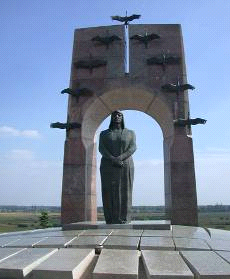 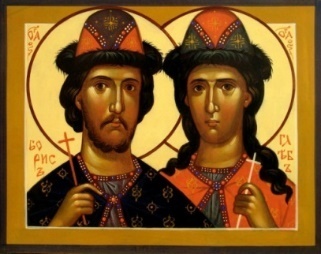 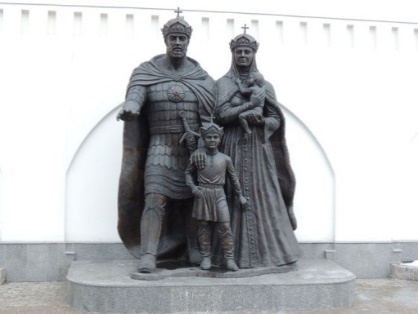 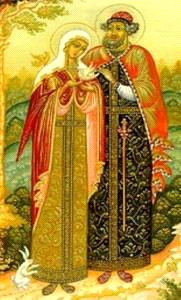 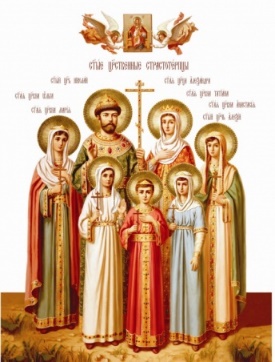 №Критерии оценкиВыполнение1Отвечал(а) на поставленные вопросы?2Оформлял(а) записи на рабочем листе?3Формулировал(а) аргументы?4Выступал(а) публично?5Участвовал(а) в обсуждении?№Содержание сайтаСсылкаСсылкаАкадемия повышения квалификации и профессиональной переподготовки работников образования РФ http://www.apkpro.ru/Федеральный портал «Российское образование». Каталог образовательных Интернет-ресурсов. Базовые федеральные образовательные порталы. Поиск по подстройке, по рубрикаторам. Рейтинги ресурсов. Нормативные документы системы образования. Государственные образовательные стандарты. Дистанционное обучение (курсы, организации, нормативная база). Глоссарий (образование, педагогика).http://www.edu.ruПортал «ВСЕОБУЧ» – всё об образовании.http://www.edu.-all.ru Федеральный портал «Информационно-коммуникационные технологии в образовании».http://www.ict.edu.ru Институт новых технологий образования. Сайт представляет различные дидактические и методические пособия.http://www.int-edu.ru Министерство образования и науки Российской Федерации.http://www.mon.gov.ru Приоритетные национальные проекты: сайт Совета при Президенте Российской Федерации по реализации приоритетных национальных проектов и демографической политикеhttp://www.rost.ru Российский общеобразовательный портал. Образовательные ресурсы для воспитателей, учителей, учеников и родителей. Портал содержит многообразную информацию по всем основным вопросам общего образования, от дошкольного до полного среднего.http://www.school.edu.ru «Медиаресурсы для образования и просвещения» - один из лидеров в создании нового поколения электронных учебно-методических пособий на основе демонстрации опыта работы педагогов-практиков. «Медиаресурсы» - коммерческая организация, современная рыночная структура, специализирующаяся в области разработки, издания, тиражирования и сбыта мультимедийных учебно-методических пособий для общего и профессионального образования.http://www.videoresursy.ru Федеральный портал «Дополнительное образование детей». Федеральные и межведомственные программы. Воспитание. Направления дополнительного образования детей. Детский отдых.http://www.vidod.edu.ru Образовательные проекты компании «Кирилл и Мефодий».http://edu.km.ruКаталог детских сайтов. В каталоге представлены сайты только с детской тематикой. Детская поисковая система АГА.http://kinklub.com«Няня». Главный семейный портал страны. Всё о детях и семейных отношениях. Основные разделы: воспитание, образование, советы родителям, тематические конференции. Авторитетно. Профессионально. Полезно.http://www.nanya.ruЕдиная коллекция ЦОРhttp://school-collection.edu.ru/Проект федерального центра информационно-образовательных ресурсов (ФЦИОР)http://fcior.edu.ru/o-proekteДетский мир. Каталог детских ресурсов. Все сайты детской тематики.http://detskiy-mir.net/rating.phphttp://detskiy-mir.net/rating.phpСайт общероссийской общественной организации«Национальная родительская ассоциация социальнойподдержки семьи и защиты семейных ценностей»www.nra-russia.ruwww.nra-russia.ruСайт Негосударственного образовательного учреждения «Академия родительского образования»www.aro-perm.ruwww.aro-perm.ruKidsbook: библиотека детской литературы.http://kidsbook.narod.ruhttp://kidsbook.narod.ru«Лукошко сказок». Детская электронная библиотека - народные и авторские сказки, стихи и рассказы для детей.на ресурсы 5000 электронных библиотек.http://lukoshko.nethttp://lukoshko.netодин из ведущих разделов проекта «Allbest.ru». На сайте размещён каталог наиболее содержательных, с точки зрения авторов сайта, образовательных, научных и информационных ресурсов. Сайт содержит ссылки на ресурсы электронных библиотек, коллекций рефератов, научные и учебные материалы по различным наукам, материалы об Интернет, иностранным языкам и другие. Заметным преимуществом этого сайта является ежедневное его обновление.http://www.allbest.ru.unionhttp://www.allbest.ru.unionСборник виртуальных библиотек.http://www.analysys.com/vlib/educate.htmhttp://www.analysys.com/vlib/educate.htmДетская сетевая библиотека. Каталоги по возрасту, по авторам. Полезные ссылки: Сайты для родителей; Электронные архивы.http://www.dedushka.nethttp://www.dedushka.netРусская литература. Электронная библиотека, войдя в которую любой пользователь окунается в волшебный мир поэзии. Здесь можно услышать голоса замечательных русских и зарубежных авторов, получить наслаждение от встречи с давно любимыми или новыми произведениями. В библиотеке содержится множество литературных биографий и фотографий великих людей нашей современности. Число произведений и биографий растет еженедельно.http://www.fplib.ruhttp://www.fplib.ruДетские стихи – раздел библиотеки Максима Мошкова.http://www.kulichki.com/moshkow/TALES/stishki.txthttp://www.kulichki.com/moshkow/TALES/stishki.txtкаталог детских ресурсов Интернет KINDER.RU. Более 2000 ссылок на сайты о детях и для детей.http://www.kinder.ruhttp://www.kinder.ruБольшая электронная библиотека, в которой можно найти книги в электронном виде практически на любую тему. Здесь находятся не только художественные, но и научно-популярные текстыhttp://www.lib.com.uahttp://www.lib.com.uaЭлектронная библиотека, содержащая в своем архиве более 16 000 ежедневно обновляемых книг. Все книги, имеющиеся в библиотеке, классифицированы по разделам: детективы, домашнее хозяйство, женские романы, история, классика, лирика, мемуары, научная фантастика, политика, приключения, религия, сказки, стихи, учебники, философия, фэнтези, юмор.http://www.lib.km.ruhttp://www.lib.km.ruЭлектронная библиотека Максима Мошкова. Здесь расположены тексты классической и современной литературы не только русских авторов, но и зарубежных.http://www.lib.ruhttp://www.lib.ruРоссийская государственная детская библиотека. На сайте представлены различные каталоги: Методические материалы; Каталог «Редкая книга»; Каталог отдела литературы на иностранных языках.http://www.rgdb.ru/Default1.aspxhttp://www.rgdb.ru/Default1.aspx«Потому.ру - Детская энциклопедия. Вместе познаём мир». Более 2500 ответов на самые разные вопросы. Ежедневно на сайте появляются более десятка новых ответов от квалифицированных педагогов - учителей школ и воспитателей детских садов. Зарегистрировавшись, любой посетитель сайта, может задать свой вопрос. Учителя или воспитатели могут БЕСПЛАТНО размещать на сайте свои статьи.http://potomy.ruhttp://potomy.ru«Википедия»: свободная многоязычная энциклопедия.http://ru.wikipedia.orghttp://ru.wikipedia.orgЭнциклопедии vip.km.ru: «Универсальная энциклопедия», «Детская энциклопедия», «Энциклопедия популярной музыки», «Энциклопедия животных», «Энциклопедия кино», «Энциклопедия кулинарии», «Автомобильная энциклопедия», «Туристический атлас мира», «Энциклопедия спорта», «Энциклопедия здоровья», «Энциклопедия персонального компьютера».http://vip.km.ru/Megabook/child/index.asphttp://vip.km.ru/Megabook/child/index.aspВ.И. Даль. Толковый словарь живого великорусского языка.http://www.books.kharkov.comhttp://www.books.kharkov.comМегаэнциклопедия Кирилла и Мефодия. Универсальная библиотека, несколько тематических энциклопедий и словарей. Возможность поиска информации по ключевым словам.http://www.megakm.ruhttp://www.megakm.ruРусский биографический словарь. Выборка статей из Энциклопедического словаря Брокгауза и Ефрона (биографии деятелей российской истории и культуры, статьи о русских полумифических и фольклорных персонажах), портреты гербы.http://www.rulex.ruhttp://www.rulex.ru«Почитай-ка». Красочный иллюстрированный журнал для самых маленьких детей, существующий только в Интернете. Сказки, стихи, головоломки, курьезы, необычности, рассказы, загадки, факты из жизни ученых, великие сказочники. Конкурс юных поэтов и писателей. (Аудитория – дети от 4-х лет.)http://www.cofe.ru/read-kahttp://www.cofe.ru/read-ka«Солнышко». Развлекательно-познавательный детский журнал, существующий только в Интернете (в виртуальном виде). Печатной версии не было и пока нет. Игротека, сценарии праздников, фотогалерея «Мое солнышко», сказки, зоопарк, журнал (раскраски, стихи, песенки, загадки, юмор, кроссворды, ребусы и многое другое). На его страницах можно прочитать сказки, рассказы о захватывающих приключениях и загадочных открытиях. Получить уроки хороших манер, ответы на детские вопросы (рубрика «Почемучка»), советы Поварешкина (как приготовить несложные блюда, когда рядом нет родителей). «Полиглотик» (изучение иностранных языков в раннем возрасте). Архивные материалы, отсортированные по рубрикам и по номерам. (Аудитория – дети от 4-х лет.)http://www.solnet.ee/solhttp://www.solnet.ee/solБесплатный школьный портал – все школы России.http://www.proshkolu.ruhttp://www.proshkolu.ruЭлектронная библиотека Исторического факультета МГУ им. М.В.Ломоносоваhttp://www.hist.msu.ru/ER/Etexthttp://www.hist.msu.ru/ER/EtextПроект «День в истории»http://www.1-day.ru;http://www.1-day.ru;Проект «ПОБЕДИТЕЛИ: Солдаты Великой войны»http://www.pobediteli.ruhttp://www.pobediteli.ruВеликая Отечественная война 1941—1945: хронология, сражения, биографии полководцевhttp://www.1941-1945.ruhttp://www.1941-1945.ruЦели и задачи Единого урокаобразовательныеразвивающиевоспитательныеп. 2.1.2.страница 110Форма Единого урокап.1.2.3.страница 10Виды заданий для групповой, устной, письменной и творческой работып. 1.3.страница 30Планируемые результаты Единого урокаПредметные:Личностные:Метапредметные:п.2.1.3.страница 110Необходимое техническое сопровождение и оборудованиеп. 2.1.4.страница 111Структура Единого урока (перечисление этапов с указанием примерного времени на их проведения)Список использованной литературы1.5.страница 65Интернет-источники и образовательные ресурсы1.4.1.страница 60Этап Единого урокаСценарий (ход) Единого урока(с описанием используемых методов, приемов, форм)Оценка результатов (по этапам)(Чему научились?)Предметные:Личностные:Метапредметные:В чем преимущества семейного человекаВ чем преимущества свободного, не обремененного семьей человекаВсегда ухожен, сыт.Меньше денег тратит, не же ли чем, если бы он жил в семье.Нет проблем, с кем поделиться печалями или радостями.Больше свободного времени.Семейные люди живут дольше.Не обременен домашними обязанностями, например, гулять с детьми, делать уроки и т.д.Продолжение себя, своего рода.Чувство нужности, необходимости, важности своего существования.Поддержка, помощь и т.д.Этапы занятияВремя мин.Формы, методы и приемы обучения.1.Организационный момент (взаимное приветствие, проверка присутствующих)1-2Слово преподавателя.2.Мотивация учебной деятельности.7Просмотр фрагмента выступления президента РФ Путина В. В. на заседании президиума Государственного совета; беседа3.Сообщение темы, постановка целей, задач.Тема: Семья и брак.Цель урока: Выяснить условия сохранения семьи как социального института.Задачи урока:1.обощить и систематизировать материал по проблемам современной семьи.2.повторить основные теоретические положения темы (функции, признаки, виды семьи)3. закрепить терминологию по теме.4Сообщение преподавателя, беседа4.Обощение и систематизация знаний, умений и навыков.1.Способы решения проблем современной семьи.2. Роль семьи в современных условиях.3. Рецепт счастливой жизни.451010Презентация проектовБеседаРешение кроссвордов в группах5. Домашнее задание.Разгадать волшебные квадраты.1Комментарий преподавателя.6.Заключительная часть занятия.РефлексияПодведение итогов урока преподавателем и студентами.5 5Просмотр видеоролика «Гимн семье».Ладошки.Студенты оценивают работу отделов и выставляют оценки в рабочие папки. Сообщение преподавателя.Семья – государствуСемья - человеку.Семья – любви великой царствоВ ней вера, праведность и сила!Семья – опора государства.Страны моей, моей России!Любите! И цените счастье!Оно рождается в семьеЧто может быть ее дорожеНа этой сказочной земле!Заявка №ЭкспертФИО ЗаявителяКритерии оценки                                                                                                                                  БаллыКритерии оценки                                                                                                                                  Баллы1. Цель и задачи сформулированы ясно, конкретно и полно; цель реалистична, корректна по отношению к ребенку, задачи соответствует возрастным особенностям детей (от 0 до 10 баллов)2. Содержание материалов полно отражает роль семьи в жизни человека и Отечества (от 0 до 20 баллов)3. Содержание разработок подчёркивает значение семьи в истории и повседневной жизни России, формировании личности и патриотического духа человека (от 0 до 20 баллов)4. Педагогические приёмы, формы, способы, оригинальные идеи находки: выбраны, исходя из поставленных цели и задач, грамотно сформулированы и обоснованы, имеют очевидную воспитательную ценность или воспитательная значимость показана и разъяснена автором (от 0 до 20 баллов)5. Присутствует оригинальный (авторский) подход, материалы могут быть рекомендованы к использованию другими педагогами (от 0 до 20 баллов)6. Полученные результаты реальны, адекватны поставленной цели; способы их определения корректны, дан инструментарий (от 0 до 20 баллов)7. Приложения отражают основное содержание конкурсной работы, расширяют и дополняют представление о проведённом Уроке (от 0 до 20 баллов)ИТОГО БАЛЛОВ«___» _____________ 2017 г.__________________________Дата составления заключенияПодпись эксперта